19.03.2018                                                                                           №2ПИНЧУГСКИЙ СЕЛЬСКИЙ СОВЕТ ДЕПУТАТОВБОГУЧАНСКОГО РАЙОНА  КРАСНОЯРСКОГО КРАЯР Е Ш Е Н И Е05.03.2018г.                                 	п. Пинчуга                                                   №  03О внесении изменений и дополненийв Решение Пинчугского сельского Советадепутатов от 25.12.2017 №31«О бюджете Пинчугского сельсоветана 2018 год и плановый период 2019-2020 годов»В соответствии с Бюджетным кодексом Российской Федерации, ст. 36, 52, 53, 54 Устава Пинчугского сельсовета  Пинчугский сельский Совет депутатовРЕШИЛ:        Внести в Решение Пинчугского сельского Совета депутатов от 25.12.2017 № 31  «О бюджете Пинчугского сельсовета на 2018 год и плановый период 2019-2020 годов» следующие изменения и дополнения:       1. подпункт 1. пункта 1. изложить в следующей редакции:«Утвердить  основные характеристики бюджета Пинчугского сельсовета на 2018 год:1) общий объем доходов бюджета в сумме 7 729 400,00 рублей;2)общий объем расходов бюджета в сумме 7 994 920,34  рублей;3) дефицит бюджета Пинчугского сельсовета на 2018 год в сумме 265520,34 рублей;4)источники внутреннего финансирования дефицита бюджета Пинчугского сельсовета согласно приложению 1 к настоящему решению.      2. в пункте 15 решения: 	1) в подпункте а) цифру «3 005,43» заменить цифрой «6 578,12»;            2) дополнить подпунктами:            б) на осуществление дорожной деятельности в отношении автомобильных дорог общего пользования местного значения за счет средств местного бюджета (на содержание автомобильных дорог местного значения)  в рамках подпрограммы "Безопасность дорожного движения на территории муниципального образования Пинчугский сельсовет" муниципальной программы "Развитие поселка", в сумме 3000,00 рублей;       	в) на обеспечение первичных мер пожарной безопасности в рамках подпрограммы "Защита населения и территории Пинчугского сельсовета от чрезвычайных ситуаций природного и техногенного характера" муниципальной программы "Развитие поселка", в сумме 3013,15 рублей.           3. Приложения № 1, 2, 4, 5, 7, 9  к решению Пинчугского сельского Совета депутатов изложить в новой редакции согласно приложениям № 1, 2, 3, 4, 5, 6 к настоящему решению4. Настоящее решение вступает в силу после официального опубликования в газете «Пинчугский вестник». Председатель Пинчугскогосельского Совета депутатов	                 А.В. Логинов«___» ____________2018г.Глава  Пинчугского сельсовета                                                     А.В. Чаусенко«__» _____________2018г.АДМИНИСТРАЦИЯ ПИНЧУГСКОГО СЕЛЬСОВЕТА БОГУЧАНСКОГО РАЙОНАКРАСНОЯРСКОГО КРАЯП О С Т А Н О В Л Е Н И Е 12.03.2018 г.			  п. ПИНЧУГА      	              	      № 14/1-пО внесении изменений и дополненийв постановление №69-п от 30.10.2013г. «Об утверждении муниципальнойпрограммы Пинчугского  сельсовета Богучанского района  Красноярского края «Развитие поселка»          В соответствии со статьей 179 Бюджетного кодекса Российской Федерации,  руководствуясь постановлением № 51-п от 31.07.2013 «Об утверждении порядка принятия решений о разработке муниципальных программ Пинчугского сельсовета, их формирования и реализации», Уставом Пинчугского сельсовета:           ПОСТАНОВЛЯЮ:1. Муниципальную программу Пинчугского сельсовета Богучанского района Красноярского края «Развитие поселка», в части ассигнований на 2018 год, изложить в новой редакции, согласно приложениям.2.  Контроль за выполнением Постановления оставляю за собой. 3. Постановление  вступает в силу со дня, следующего за днем официального опубликования в газете «Пинчугский вестник».Глава  Пинчугского сельсовета                                                              А.В. ЧаусенкоППриложение № 1 к Паспорту муниципальной программы  Пинчугского сельсовета«Развитие поселка» Цели, целевые показатели, задачи, показатели результативности (показатели развития отрасли, вида экономической деятельности)Приложение № 2 к Паспорту муниципальной программыПинчугского сельсовета«Развитие поселка» Целевые показатели на долгосрочный период	Утверждена                                                                                                Постановлением администрации                                                                                         Пинчугского сельсовета                                                                                                                     «12» 03. 2018 г. № 14/1-пМуниципальная программа Пинчугского сельсовета «Развитие поселка»                                                         п. Пинчуга                                                              2018 г.  	                                                                                  Приложение                                                                  к Постановлению администрации                                                    Пинчугского сельсовета                                                            от «12» 03.2018 г.  № 14/1-пМУНИЦИПАЛЬНАЯ ПРОГРАММА ПИНЧУГСКОГО СЕЛЬСОВЕТА«Развитие поселка»  ПАСПОРТСОДЕРЖАНИЕ ПРОБЛЕМЫ И ОБОСНОВАНИЕ  НЕОБХОДИМОСТИПРИНЯТИЯ МУНИЦИПАЛЬНОЙ ПРОГРАММЫПрограмма «Развитие поселка» - это единый комплекс организационных и технических мероприятий, направленных на улучшение жизни населения поселка Пинчуга.Анализ существующего состояния социально-экономического развития поселка Пинчуга показывает, что в настоящее время в силу объективных причин сформировался ряд проблем, требующих решения. Качественный состав и состояние объектов социального назначения, состояние дорожной сети находятся в неудовлетворительном состоянии.          Сеть автодорог поселка Пинчуга предоставлена дорогами общего пользования. Из  дорог общего пользования все щебенистые, которые необходимо поддерживать в удовлетворительном состоянии. Протяженность главной улицы Ленина  переходящей в улицу Новая , на ней расположены школа, детский сад, администрация, и все основные учреждения поселения, вдоль которой необходимо строить, содержать и ремонтировать тротуары.        Быстрыми темпами растет и парк легкового и грузового автотранспорта, что приводит к массовому вовлечению в дорожное движение новых водителей и владельцев транспортных средств, занимающихся частной деятельностью по перевозке грузов и пассажиров. Обеспечение жителей села легковыми автомобилями достаточно  высокая: один автомобиль приходится на 11 человек.	В результате происходит все большее вовлечение жителей поселка в дорожное движение, и делает проблему безопасности дорожного движения, сохранения жизни и здоровья  людей  особенно актуальной.         На территории поселка Пинчуга проживает 2511 человек. Экстремизм, терроризм и преступность представляют реальную угрозу общественной безопасности, подрывают авторитет органов местного самоуправления  и оказывают негативное влияние на все сферы общественной жизни, их проявление вызывает социальную напряженность, влекут затраты населения, организаций и предприятий на ликвидацию прямого и косвенного ущерба от преступных деяний. Системный подход к мерам, направленным на предупреждение, выявление, устранение причин и условий, способствующих экстремизму, терроризму, совершению правонарушений, является одним из важнейших условий улучшения социально-экономической ситуации  в муниципальном образовании Пинчугский сельсовет.          Еще одна не менее важная проблема – это проблема, связанная с энергетической эффективностью.  Экономически обоснованное потребление энергоресурсов, и является фундаментом планомерного снижения затратной части тарифов.При существующем уровне энергоемкости экономики и социальной сферы муниципального образования дальнейшие изменения стоимости топливно-энергетических и коммунальных ресурсов приведут к снижению эффективности бюджетных расходов, вызванному ростом доли затрат на оплату коммунальных услуг в общих затратах на муниципальное управление.Физическая культура и спорт являются неотъемлемой частью современного образа жизни, социального и культурно-нравственного развития общества. В последнее время на всех уровнях государственного управления растет осознание необходимости решения проблем обеспечения массовости спорта и организации пропаганды занятий физической культурой и спортом как составляющей части здорового образа жизни и развития спорта. Не менее важной проблемой являются пожары и связанные с ними чрезвычайные ситуации, а также их последствия которые являются важными факторами, негативно влияющими на состояние социально-экономической обстановки на территории Пинчугского сельсовета                     2. Показатели результативности программыПеречень целевых показателей и показателей результативности программы с расшифровкой плановых значений по годам ее реализации, значений целевых показателей на долгосрочный период приведены в Приложении № 1, № 2 к Паспорту программы.                      3. Цели и задачи программы3.1. Цель программы:- обеспечение комплексного социально-экономического развития поселка Пинчуга.3.2. Задачи программы:         - совершенствование информационного,    организационного и технического   обеспечения деятельности в сфере  обеспечения безопасности дорожного    движения;         - информирование населения поселка Пинчуга по вопросам противодействия терроризму и экстремизму;         - энергосбережение и повышение энергетической эффективности в зданиях, строениях, сооружениях муниципальной собственности;         - осуществление работ по созданию (установке) содержанию, ремонту, капитальному ремонту объектов инфраструктуры и благоустройства, расположенных на территории Пинчугского сельсовета;         - совершенствование системы пожарной безопасности на территории Пинчугского сельсовета, сокращение материального ущерба при пожарах;         -организация и проведение физкультурно-оздоровительных  и спортивно-массовых  мероприятий для населения поселка.                             4. Механизм реализации программыМеханизм реализации Программы, определяется нормативно-правовым  актом Пинчугского сельсовета:- постановление Главы Пинчугского сельсовета от 31.07.2013 № 51-п «Об утверждении Порядка принятия решений о разработке муниципальных программ Пинчугского сельсовета, их формирования и реализации».Общий прогнозируемый объем финансирования Программы (2014 - 2020годы) составляет 52 941,5 тыс. рублей.                        5. Прогноз конечных результатов программыВ результате реализации Программы предусматривается создание правовых, организационно- управленческих, финансовых и материально-технических условий, способствующих:-  повышению уровня и качества жизни населения поселка Пинчуга путем повышения уровня инженерного обустройства населенного пункта;- повышению безопасности дорожного движения в поселке, улучшению дорожной обстановки, что позволит снизить уровень аварийности в поселке  и сократить количество ДТП;- обеспечит повышение уровня профилактических мероприятий, направленных на выполнение требований противодействия терроризму и экстремизму на территории муниципального образования Пинчугский сельсовет;- снижение бюджетных расходов на потребление энергетических ресурсов.5.1 Перечень подпрограмм муниципальной программы «Развитие поселка»:Приложение № 8к паспорту муниципальной программы Пинчугского сельсовета «Развитие поселка» Паспорт Подпрограммы «Защита населения и территории Пинчугского сельсовета от чрезвычайных ситуаций природного и техногенного характера»Муниципальной  программы Пинчугского сельсовета «Развитие поселка» 2. Основные разделы Подпрограммы2.1. Постановка общепоселковой проблемы и обоснование необходимости разработки подпрограммы Поселок Пинчуга расположен на левом берегу реки Ангара, с трех сторон  территория Пинчугского сельсовета окружена лесам. Обладая обширной территорией муниципальное образование, подвержено таким опасным природным явлениям и аварийным ситуациям техногенного характера как:-катастрофического затопления;-лесных пожаров;-наводнений и паводков.Основными нормативно-правовыми актами, определяющими расходные обязательства Пинчугского сельсовета, являются:- Федеральный закон от 06.10.2003 г. № 131-ФЗ «Об общих принципах организации местного самоуправления в Российской Федерации".- Федеральный закон  РФ от 21.12.1994 года № 68 – ФЗ «О защите населения и территорий от чрезвычайных ситуаций природного и техногенного характера».- Федеральный  закон  от 12.02.1998 года  № 28-ФЗ «О гражданской обороне».- Постановление  Правительства РФ № 547 от 04.09.2003 года «О подготовке населения в области защиты от чрезвычайных ситуаций природного и техногенного характера».Подпрограмма ориентирована на все социальные слои граждан МО и, прежде всего, на осуществление обучения населения, по вопросам ГО и способов защиты от ЧС на территории Пинчугского сельсовета. Гражданская оборона – система мероприятий по подготовке к защите и по защите населения, материальных, культурных ценностей на территории МО, а так же обучение  населения в условиях возникновения угрозы чрезвычайных ситуаций. Реализация Подпрограммы призвана обеспечить подготовку  населения действиям по предупреждению ЧС и действиям в случае возникновения угрозы ЧС, защиты территорий муниципального образования от чрезвычайных ситуаций, максимального снижения потерь в условиях возникновения ЧС, создание и развитие устойчивой системы оповещения населения об угрозе возникновения ЧС.На территории Пинчугского сельсовета за 2012 год и за 8 месяцев 2013 года зафиксировано 3 пожара в жилом секторе. Сложное социально-экономическое положение в стране, безработица, низкая социальная защищенность населения, возрастающая ветхость жилого фонда приводит к увеличению числа бытовых пожаров.Пожары и связанные с ними чрезвычайные ситуации, а также их последствия являются важными факторами, негативно влияющими на состояние социально-экономической обстановки на территории Пинчугского сельсовета.К числу объективных причин, обуславливающих крайнюю напряжённость оперативной обстановки с пожарами в жилом секторе, следует отнести высокую степень изношенности жилищного фонда, отсутствие экономических возможностей поддержания противопожарного состояния зданий, низкую обеспеченность жилых зданий средствами обнаружения пожара и оповещения о нём, а также современными первичными средствами пожаротушения.Следует также отметить, что на территории Пинчугского сельсовета лесные массивы подходят вплотную к п. Пинчуга. При возникновении лесного пожара существует угроза переброски огня на жилые строения и возникновения пожара уже в самом населённом пункте.  В населённом пункте  имеется 2 пожарных водоёма и река, тем не менее, обеспеченность их противопожарным водоснабжением недостаточна. 	Подавляющая часть населения не имеет четкого представления о реальной опасности пожаров, система мер по противопожарной пропаганде и обучению недостаточно эффективна. В результате для большинства граждан пожар представляется маловероятным событием, игнорируются противопожарные требования, и, как следствие, большинство пожаров происходит по причине неосторожного обращения с огнем.Анализ причин, от которых возникают пожары, убедительно показывает, что предупредить их можно, опираясь на средства противопожарной пропаганды, одним из видов которой является обучение (инструктаж) населения включая обучение элементарным навыкам поведения в экстремальных ситуациях, умению быстро проводить эвакуацию, воспрепятствовать распространению огня.Обобщая всё вышесказанное, можно констатировать: обеспечение первичных мер пожарной безопасности в границах Пинчугского сельсовета  является важнейшей задачей органа местного самоуправления. Мероприятия, разработанные в рамках настоящей подпрограммы, позволят решать вопросы предупреждения и тушения пожаров на территории Пинчугского сельсовета более эффективно. Мероприятия, разработанные в рамках настоящей подпрограммы, позволят решать вопросы предупреждения и ликвидации последствий чрезвычайных ситуаций  на территории Пинчугского сельсовет более эффективно.Необходимость мероприятий по обеспечению охраны жизни людей на водных объектах обусловлено недостаточным знанием  граждан элементарных правил поведения на водоёмах. Поэтому обучение граждан правилам поведения на водных объектах в летнее время на территории Пинчугского сельсовета  является одной из приоритетных задач.2.2. Основная цель, задачи, этапы и сроки выполнения подпрограммы, целевые индикаторыЦелью подпрограммы является создание эффективной системы защиты населения и территории Пинчугского сельсовета от чрезвычайных ситуаций природного и техногенного характера. Достижение цели предполагается посредством решения двух взаимосвязанных и взаимодополняющих задач, отражающих приоритеты в области гражданской обороны, защиты населения и территории от ЧС и в области пожарной безопасности. В рамках Подпрограммы должна быть решены следующие задачи:-Совершенствование системы пожарной безопасности на территории Пинчугского сельсовета, сокращение материального ущерба при пожарах.- Обеспечение надлежащего состояния источников противопожарного водоснабжения;            - Повышение уровня подготовки населения к действиям по предупреждению и ликвидации пожаров, пропаганда мер пожарной безопасности среди населения- Уход за минерализованными полосами в местах прилегания лесных массивов к населенному пункту;- Организация выполнения мероприятий по гражданской обороне, защите населения от чрезвычайных ситуаций.  - Предупреждение и ликвидация чрезвычайных ситуаций природного и техногенного характера.          - Организация эвакуации граждан из зон возможных стихийных бедствий.         - Обеспечение безопасности жизни людей на водных объектах.         Сроки реализации Подпрограммы - 2014 – 2020годы.Целевые индикаторы Подпрограммы отражены в приложении №1 к данной подпрограмме.2.3. Механизм  реализации Подпрограммы.Источником финансирования Подпрограммы является бюджет сельсовета. Главным распорядителем бюджетных средств является Администрация Пинчугского сельсовета. Финансирование мероприятий, предусмотренных Подпрограммой, осуществляется в порядке и за счет средств, которые предусмотрены для соответствующих мероприятий подпрограмм. При поступлении средств на лицевой счет распорядителя, производятся кассовые расходы.2.4.Управление Подпрограммой и контроль за ходом выполнения Подпрограммы.Контроль за ходом выполнения реализации Подпрограммы осуществляет администрация Пинчугского сельсовета.Администрация Пинчугского сельсовета, ответственная за реализацию Подпрограммы, организует ведение отчетности по реализации утвержденной Подпрограммы по установленной форме в соответствии с постановлением администрации  Пинчугского сельсовета от 31.07.2013 № 51-п «Об утверждении Порядка принятия решения о разработке муниципальных программ Пинчугского сельсовета, их формировании и реализации».2.5. Оценка социально-экономической эффективности .В результате реализации Подпрограммы ожидается:- относительное сокращение материального ущерба от пожаров и других  чрезвычайных ситуаций природного и техногенного характера.-увеличение роста обученного  населения по действиям в случаях возникновения  чрезвычайных ситуаций природного и техногенного характера. -создание условий для спасения населения в случае чрезвычайных ситуаций природного и техногенного характера.-создание условий для безопасности жизни людей на водных объектах.2.6. Мероприятия подпрограммы.В Подпрограмму включены следующие мероприятия:- Первичные меры пожарной безопасности;- Предупреждение и ликвидация чрезвычайных ситуаций природного и техногенного характера;- Обеспечение безопасности на водных объектах;2.7.Обоснование финансовых, материальных и трудовых затрат (ресурсное обеспечение Подпрограммы) с указанием источников финансирования.Реализация мероприятий подпрограммы осуществляется за счет средств местного бюджета.В соответствии с бюджетом принимаемых расходных обязательств общий объем финансирования подпрограммы из всех источников предусматривается в размере   567,1  тыс. рублей, в том числе:2014 год –   70,0 тыс. рублей;2015 год –  89,4 тыс. рублей;2016 год –  124,3 тыс. рублей;        2017 год –  81,1 тыс. рублей;        2018 год –  102,3 тыс. рублей;        2019 год –  50,0 тыс. рублей;        2020 год –  50,0 тыс. рублей.                                                                                                                                                                   Приложение № 1 к  подпрограмме «Защита населения и территории Пинчугского сельсовета от чрезвычайных ситуаций природного и техногенного характера», реализуемой в рамках муниципальной программы                                                                                                                                                           Пинчугского сельсовета «Развитие поселка»                                                                                                                                                                                                                                            Перечень целевых индикаторов подпрограммы «Защита населения и территории Пинчугского сельсовета от чрезвычайных ситуаций природного и техногенного характера» Приложение № 7                                                                                                        к муниципальной программе                                                                                                        Пинчугского сельсовета«Развитие поселка» ПОДПРОГРАММА  «БЛАГОУСТРОЙСТВО ПОСЕЛКА ПИНЧУГА»ПАСПОРТ ПОДПРОГРАММЫ «БЛАГОУСТРОЙСТВО ПОСЕЛКА ПИНЧУГА»МУНИЦИПАЛЬНОЙ ПРОГРАММЫ ПИНЧУГСКОГО СЕЛЬСОВЕТА «РАЗВИТИЕ ПОСЕЛКА»ТЕКУЩЕЕ СОСТОЯНИЕ В последнее время повышенное внимание уделяется благоустройству территории муниципального образования Пинчугский сельсовет (далее – территории). Повышение уровня благоустройства территории стимулирует позитивные тенденции в социально-экономическом развитии муниципального образования, как следствие, повышение качества жизни населения и временного пребывания гостей на данной территории.Ремонт и реконструкция имеющихся и создание новых объектов благоустройства в сложившихся условиях является ключевой задачей органов местного самоуправления. Без реализации неотложных мер по повышению уровня благоустройства территории нельзя добиться существенного повышения имеющегося потенциала села и эффективного обслуживания экономики и населения, а также обеспечить в полной мере безопасность жизнедеятельности и охрану окружающей среды.Данная подпрограмма разработана для удовлетворения потребности населения в обеспечении экологической безопасности, улучшения гармоничной архитектурно-ландшафтной среды с целью реализации эффективной и качественной работы по благоустройству территории, связанной с мобилизацией финансовых и организационных ресурсов.Между тем на изменение уровня благоустройства территорий сказывается влияние факторов, воздействие которых заставляет регулярно проводить мероприятия по сохранению объектов благоустройства и направленные на поддержание уровня комфортности проживания. Кроме природных факторов износу объектов благоустройства способствует увеличение интенсивности эксплуатационного воздействия.Уровень благоустройства представляет собой широкий круг взаимосвязанных технических, экономических и организационных вопросов, решение которых должно учитывать соответствие уровня благоустройства общим направлениям социально-экономического развития.Ежегодно с наступлением весенне-летнего периода, в целях сбора и удаления накопившегося за зимний период неорганизованного бытового и хозяйственного мусора, улучшения санитарного и технического состояния объектов благоустройства на территории Пинчугского сельсовета проводятся субботники и санитарные пятницы. Также ежегодно администрацией Пинчугского сельсовета проводятся мероприятия по ликвидации несанкционированных свалок на территории. В администрации Пинчугского сельсовета создана административная комиссия, которая не реже двух раза в месяц проводит заседания и в пределах своей компетенции составляет протоколы об административных правонарушениях. Как уже отмечалось выше, основной проблемой сдерживающей комплексную работу по благоустройству территории сельсовета является ограниченность финансовых ресурсов. Финансирование мероприятий по благоустройству зачастую носит разовый характер, в целях устранения предписаний надзорных органов.Второй причиной является небрежное отношение жителей и гостей, как к элементам благоустройства, так и к окружающей среде (создаются несанкционированные свалки отходов потребления). Анализ показывает, что проблема заключается в низком уровне культуры поведения жителей села  на улицах и во дворах, не бережном отношении к элементам благоустройства. 3. ЦЕЛИ И ЗАДАЧИ ПОДПРОГРАММЫ Подпрограмма «Благоустройство территории поселка Пинчуга» направлена на решение задачи  «осуществление работ по созданию (установке) содержанию, ремонту объектов инфраструктуры и благоустройства, расположенных на территории Пинчугского сельсовета».Выбор подпрограммных мероприятий, указанных в приложении 2 к Подпрограмме, обусловлен необходимостью решения задач для достижения цели подпрограммы.Сроки выполнения подпрограммы: 2014-2020 годы.Эффективность реализации подпрограммы определяется на основе оценки фактического достижения целевых индикаторов по отношению к нормативным индикаторам, утвержденным подпрограммой4. МЕХАНИЗМ РЕАЛИЗАЦИИ ПОДПРОГРАММЫДля достижения намеченной цели и решения задач в рамках данной подпрограммы предусматривается планомерная реализация мероприятий, направленных на улучшение уровня комфортности и безопасности проживания жителей и гостей поселка Пинчуга. Ежегодно, при составлении проекта бюджета Пинчугского сельсовета на очередной год и плановый период, специалистами администрации совместно с депутатами сельского Совета разрабатывается план благоустройства территории поселения, который ложится в основу утверждаемых программных мероприятий по благоустройству.5. РЕСУРСНОЕ ОБЕСПЕЧЕНИЕ ПОДПРОГРАММЫРеализация мероприятий подпрограммы осуществляется за счет средств местного бюджета.В соответствии с бюджетом принимаемых расходных обязательств общий объем финансирования подпрограммы из всех источников предусматривается в размере  42676,8  тыс. рублей, в том числе:2014 год  -  2839,3 тыс. рублей;2015 год –  2018,9 тыс. рублей;2016 год –  33081,0  тыс. рублей;2017 год –  1722,6 тыс. рублей.2018 год –  1584,1 тыс. рублей.2019 год –  681,4 тыс. рублей;2020 год –  749,5 тыс. рублей                                                                                                                                                                  Приложение № 1 к  подпрограмме «Благоустройство поселка Пинчуга», реализуемой в рамках муниципальной программы                                                                                                                                                           Пинчугского сельсовета «Развитие поселка»                                                                                                                                                                                                                                            Перечень целевых индикаторов подпрограммы «Благоустройство поселка Пинчуга» Приложение №4к паспорту муниципальнойпрограммы Пинчугского сельсовета«Развитие поселка»ПОДПРОГРАММА«БЕЗОПАСНОСТЬ ДОРОЖНОГО ДВИЖЕНИЯ НА ТЕРРИТОРИИ МУНИЦИПАЛЬНОГО ОБРАЗОВАНИЯ ПИНЧУГСКИЙ СЕЛЬСОВЕТ»  МУНИЦИПАЛЬНОЙ ПРОГРАММЫ ПИНЧУГСКОГО СЕЛЬСОВЕТА «РАЗВИТИЕ ПОСЕЛКА»  ПАСПОРТРаздел 1. ПОСТАНОВКА ПРОБЛЕМЫ И ОБОСНОВАНИЕНЕОБХОДИМОСТИ РАЗРАБОТКИ ПОДПРОГРАММЫ	Пинчугский  сельсовет входит в состав муниципального образования Богучанский район. Сеть автодорог предоставлена дорогами общего пользования. Из  дорог общего пользования все щебенистые, которые необходимо поддерживать в удовлетворительном состоянии. Протяженность главной улицы Ленина  переходящей в улицу Новая , на ней расположены школа, детский сад, администрация, и все основные учреждения поселения, вдоль которой необходимо строить, содержать и ремонтировать тротуары.        Быстрыми темпами растет и парк легкового и грузового автотранспорта, что приводит к массовому вовлечению в дорожное движение новых водителей и владельцев транспортных средств, занимающихся частной деятельностью по перевозке грузов и пассажиров. Обеспечение жителей села легковыми автомобилями достаточно  высокая: один автомобиль приходится на 11 человек.	В результате происходит все большее вовлечение жителей поселка в дорожное движение, и делает проблему безопасности дорожного движения, сохранения жизни и здоровья людей  особенно актуальной.	В данных условиях необходимо опережающее развитие системы обеспечения безопасности дорожного движения и только это способно предотвратить рост аварийности на улично-дорожной сети районного центра.	По данным ГИБДД, основными причинами ДТП на дорогах поселения являются: 	- отсутствие дорожных знаков, указателей,	-	- отсутствие пешеходных дорожек (тротуаров);	- недостаточная освещенность улиц в вечернее время;	- массовое несоблюдение ПДД участниками дорожного движения; 		- недостаточная профессиональная подготовка и дисциплинированность водителей;	- плохое состояние дорог, неровное покрытие, низкие сцепные качества дорожного полотна.   	За последние два года администрация Пинчугского сельсовета старается уделять  внимание  организации безопасности дорожного движения на территории поселка. За 2010 год на содержание,  ремонт уличного освещения на сумму 395,5 тыс. рублей. На содержание и ремонт дорожного полотна затрачено 159,9 тыс. рублей. В 2013 году установлено 6 дорожных знаков на сумму 4,512 тыс. рублей. В 2014 году приобретено и установлено 52 дорожных знака на сумму 209, 47 тыс. рублей. Произведена подсыпка дорог за счет краевых субсидий в сумме 200,0 тыс. рублей. В 2015 году произведен ремонт автомобильных дорог ул. Лесная, ул. Советская протяженностью 1,38 км за счет краевых субсидий в сумме 1800,0 тыс. рублей и софинансирования из местного бюджета в сумме 62,3 тыс. рублей. Произведена подсыпка дорог за счет краевых субсидий в сумме 350,0 тыс. рублей. В 2016 году произведена подсыпка дорог за счет краевых субсидий в сумме 350,0 тыс. рублей. В 2017 году произведен ремонт автомобильных дорог ул. Горького, ул. Новоселов, ул. Ф. Тахавиева, ул. Тургенева протяженностью 0,799 км за счет краевых субсидий в сумме 1485,9 тыс. рублей и софинансирования из местного бюджета в сумме 15,0 тыс. рублей. Но, тем не менее, по-прежнему актуальной остается проблема обеспечения безопасности дорожного движения, являющаяся одной из важнейших социально-экономических проблем  территории муниципального образования Пинчугский сельсовет.Раздел 2. ОСНОВНАЯ ЦЕЛЬ И ЗАДАЧИ ПОДПРОГРАММЫ	Целью подпрограммы является повышение уровня безопасности дорожного движения на  улично-дорожной сети поселка Пинчуга.  	Для достижения поставленной цели необходимо решение следующей задачи:	- совершенствование информационного,    организационного и технического   обеспечения деятельности в сфере  обеспечения безопасности дорожного    движения;	Для достижения цели подпрограммы предлагается	 осуществить следующие мероприятия:- совершенствование дорожных условий и организации дорожного движения.В рамках мероприятий предусматривается повысить обеспеченность дорог и улично-дорожной сети современными техническими средствами и материальными ресурсами.Раздел 3. МЕХАНИЗМ РЕАЛИЗАЦИИ ПОДПРОГРАММЫ	Реализация подпрограммы осуществляется за счет средств бюджета Пинчугского сельсовета. Всего на реализацию подпрограммных мероприятий требуется  8 832,1  тыс. рублей, в том числе по годам: 2014 год – 1307,36 тыс. рублей, 2015 год – 3584,3 тыс. рублей, 2016 год – 777,5 тыс. рублей, 2017 год – 2249,9 тыс. рублей, 2018 год – 653,1 тыс. рублей, 2019 год – 130,0 тыс. рублей, 2020 год – 130,0 тыс. рублей	Заказчиком подпрограммы является администрация Пинчугского сельсовета. Взаимодействуя с комиссией по безопасности дорожного движения отдела внутренних дел  по Богучанскому району, осуществляет организационные, методические и контрольные функции в ходе реализации подпрограммы.	Администрации Пинчугского сельсовета   обеспечивает:- разработку ежегодного плана мероприятий по реализации подпрограммы с уточнением объемов финансирования мероприятий;- ежемесячный контроль за реализацией подпрограммных мероприятий по срокам, содержанию, финансовым затратам и ресурсам;Главным распорядителем бюджетных средств, направляемых на финансирование мероприятий, является Администрация Пинчугского сельсовета.        В случае превышения плановых цен по результатам проведенных торгов по отдельным мероприятиям подпрограммы и снижения плановых цен по другим мероприятиям в пределах суммы одной экономической статьи, предусмотренной на год, главный распорядитель средств, вправе производить расходы без внесения изменений в решение о муниципальной  целевой программе.Раздел 4. КОНТРОЛЬ ЗА ХОДОМ ВЫПОЛНЕНИЯ ПОДПРОГРАММЫ	Должностные лица администрации Пинчугского сельсовета несут ответственность за реализацию подпрограммы, достижение конечного результата, эффективное использование финансовых средств, выделяемых на выполнение подпрограммы, и осуществляют контроль за исполнением мероприятий.	Обеспечение целевого расходования бюджетных средств осуществляется главным распорядителем бюджетных средств.	В качестве метода оперативного контроля применяется ежеквартальное рассмотрение  главой Пинчугского сельсовета совместно с комиссией по безопасности дорожного движения по Богучанскому району вопросов, связанных с выполнением подпрограммы. Ежегодно вопрос о выполнении мероприятий подпрограммы заслушивается на сессии Пинчугского сельского Совета депутатов.	Администрация Пинчугского сельсовета ежегодно уточняет целевые показатели и затраты по подпрограммным мероприятиям, механизм реализации подпрограммы, состав исполнителей с учетом выделяемых на ее реализацию финансовых средств, при необходимости вносит предложения (с обоснованиями) о продлении срока реализации подпрограммы.Раздел 5. ОЦЕНКА СОЦИАЛЬНО-ЭКОНОМИЧЕСКОЙЭФФЕКТИВНОСТИ ОТ РЕАЛИЗАЦИИ ПОДПРОГРАММНЫХ МЕРОПРИЯТИЙ	Реализация мероприятий подпрограммы «Безопасность дорожного движения на территории муниципального образования Пинчугский сельсовет» направлена на повышение безопасности дорожного движения в поселке, улучшение дорожной обстановки, что позволит снизить уровень аварийности в поселке  и сократить количество ДТП.                                                                                                                                                                     Приложение № 1 к  подпрограмме «Безопасность дорожного движения на территории муниципального образования Пинчугский сельсовет», реализуемой в рамках муниципальной программы                                                                                                                                                           Пинчугского сельсовета «Развитие поселка»                                                                                                                                                                                                                                            Перечень целевых индикаторов подпрограммы «Безопасность дорожного движения на территории муниципального образования Пинчугский сельсовет» ПИНЧУГСКИЙ СЕЛЬСКИЙ СОВЕТ ДЕПУТАТОВБОГУЧАНСКОГО РАЙОНАКРАСНОЯРСКОГО КРАЯР Е Ш Е Н И Е   12.03.2018                                                  Пинчуга                                           №4О порядке и условиях приватизации муниципального имущества, находящегося в муниципальной собственности муниципального образования Пинчугский сельсовет      В целях эффективного использования муниципального имущества, в соответствии с Гражданским кодексом Российской Федерации, Федеральным законом от 06.10.2003 N 131-ФЗ "Об общих принципах организации местного самоуправления в Российской Федерации", Федеральным законом РФ N 178-ФЗ от 21.12.2001 "О приватизации государственного и муниципального имущества",  руководствуясь ст. 20 Устава Пинчугского сельсовета, Пинчугский сельский Совет депутатов РЕШИЛ:      Утвердить Положение о порядке и условиях приватизации муниципального имущества, находящегося в муниципальной собственности муниципального образования  Пинчугский сельсовет, согласно приложению.Признать утратившим силу решение Пинчугского сельского Совета депутатов от 05.08.2008 №11 «О порядке и условиях приватизации муниципального имущества МО Пинчугский сельсовет»          3. Настоящее решение вступает в силу  с момента официального опубликования в печатном издании «Пинчугские вести» и подлежит размещению на официальном сайте  Пинчугского сельсовета  в информационно-телекоммуникационной сети  Интернет.Контроль за исполнением настоящего решения оставляю за собой.Глава Пинчугского сельсовета-                                                           А.В.ЧаусенкоПредседатель сельского Совета депутатов                      	А.В. Логинов«12» марта 2018 г.Приложениек решению Пинчугского сельского Совета депутатов  от  12.03.2018 г. № 4ПОЛОЖЕНИЕ О ПОРЯДКЕ И УСЛОВИЯХ ПРИВАТИЗАЦИИ МУНИЦИПАЛЬНОГО ИМУЩЕСТВА, НАХОДЯЩЕГОСЯ В МУНИЦИПАЛЬНОЙ СОБСТВЕННОСТИ МУНИЦИПАЛЬНОГО ОБРАЗОВАНИЯ ПИНЧУГСКИЙ СЕЛЬСОВЕТ 1. Общие положения 1.1. Настоящее Положение разработано в соответствии с Гражданским кодексом Российской Федерации, Федеральным законом от 21.12.2001 N 178-ФЗ "О приватизации государственного и муниципального имущества", Федеральным законом от 06.10.2003 N 131-ФЗ "Об общих принципах организации местного самоуправления в Российской Федерации", Федеральным законом от 29.07.1998 N 135-ФЗ "Об оценочной деятельности в Российской Федерации", Федеральным законом от 24.07.2007 N 209-ФЗ "О развитии малого и среднего предпринимательства в Российской Федерации", Федеральным законом от 22.07.2008 N 159-ФЗ "Об особенностях отчуждения недвижимого имущества, находящегося в государственной собственности субъектов Российской Федерации или в муниципальной собственности и арендуемого субъектами малого и среднего предпринимательства, и о внесении изменений в отдельные законодательные акты Российской Федерации", Постановлением Правительства Российской Федерации от 12.08.2002 N 585 "Об утверждении Положения об организации продажи государственного или муниципального имущества на аукционе и Положения об организации продажи находящихся в государственной или муниципальной собственности акций открытых акционерных обществ на специализированном аукционе", Постановлением Правительства Российской Федерации от 22.07.2002 N 549 "Об утверждении Положений об организации продажи государственного или муниципального имущества посредством публичного предложения и без объявления цены", Уставом   Пинчугского сельсовета.1.2. Под приватизацией муниципального имущества понимается возмездное отчуждение имущества, находящегося в собственности муниципального образования  Пинчугский сельсовет, в собственность физических и (или) юридических лиц.1.3. Муниципальное имущество отчуждается в собственность физических или юридических лиц исключительно на возмездной основе (за плату либо посредством передачи в муниципальную собственность акций открытых акционерных обществ, в уставный капитал которых вносится муниципальное имущество).1.4. Настоящее Положение не распространяется на отношения, возникающие при отчуждении:1) земли, за исключением отчуждения земельных участков, на которых расположены объекты недвижимости, в т.ч. имущественные комплексы;2) природных ресурсов;3) муниципального жилищного фонда; 4) муниципального имущества, находящегося за пределами территории Российской Федерации;5)  безвозмездно в собственность религиозных организаций для использования в соответствующих целях культовых зданий и сооружений, с относящимися к ним земельными участками и иного находящегося в муниципальной собственности имущества религиозного назначения, а также безвозмездно в собственность общероссийских общественных организаций инвалидов и организаций, единственными учредителями которых являются общероссийские общественные организации инвалидов, земельных участков, которые находятся в   муниципальной собственности и на которых расположены здания, строения и сооружения, находящиеся в собственности указанных организаций;6) муниципального имущества передаваемого  в собственность некоммерческих организаций, созданных при преобразовании   муниципальных унитарных предприятий, и   и муниципального имущества, передаваемого государственным корпорациям и иным некоммерческим организациям в качестве имущественного взноса  муниципального образования;  7)   муниципальными унитарными предприятиями,  муниципальными учреждениями имущества, закрепленного за ними в хозяйственном ведении или оперативном управлении; 8) муниципального имущества на основании судебного решения;9) акций в предусмотренных федеральными законами случаях возникновения у   муниципального образования права требовать выкупа их акционерным обществом; 10) акций акционерного общества, а также ценных бумаг, конвертируемых в акции акционерного общества, в случае их выкупа в порядке, установленном статьями 84.2, 84.7 и 84.8 Федерального закона от 26 декабря 1995 года N 208-ФЗ "Об акционерных обществах"; 11) имущества, передаваемого в собственность управляющей компании в качестве имущественного взноса  муниципального образования в порядке, установленном Федеральным законом "О территориях опережающего социально-экономического развития в Российской Федерации". Отчуждение указанного в настоящем пункте  муниципального имущества регулируется иными федеральными законами и (или) иными нормативными правовыми актами. 1.5. Приватизации не подлежит имущество, отнесенное федеральными законами к объектам гражданских прав, оборот которых не допускается (объектам, изъятым из оборота), а также имущество, которое в порядке, установленном федеральными законами, может находиться только в муниципальной собственности.1.6. Приватизация муниципального имущества  основывается на признании равенства муниципального имущества  и открытости деятельности органов местного самоуправления.Основными целями приватизации являются:

1) совершенствование управления муниципальной собственностью;

-2) обеспечение доходной части бюджета города;

3)  привлечение инвестиций.1.7. Продавцом муниципального имущества, отчуждаемого в соответствии с Федеральным законом от 21.12.2001 N 178-ФЗ "О приватизации государственного и муниципального имущества", Федеральным законом от 22.07.2008 N 159-ФЗ "Об особенностях отчуждения недвижимого имущества, находящегося в государственной собственности субъектов Российской Федерации или в муниципальной собственности и арендуемого субъектами малого и среднего предпринимательства, и о внесении изменений в отдельные законодательные акты Российской Федерации" и настоящим Положением является администрация  Пинчугского сельсовета1.8. Покупателями муниципального имущества могут быть любые физические и юридические лица, за исключением государственных, муниципальных унитарных предприятий и учреждений, а также юридических лиц, в уставном капитале которых доля Российской Федерации, субъектов Российской Федерации и муниципальных образований превышает 25 процентов.1.9.  При приватизации субъектами малого и среднего предпринимательства арендуемого ими недвижимого муниципального имущества настоящее Положение применяется с учетом особенностей, предусмотренных Федеральным законом от 22.07.2008 N 159-ФЗ "Об особенностях отчуждения недвижимого имущества, находящегося в государственной собственности субъектов Российской Федерации или в муниципальной собственности и арендуемого субъектами малого и среднего предпринимательства, и о внесении изменений в отдельные законодательные акты Российской Федерации". 2. Планирование приватизации муниципального имущества 2.1. Программа (прогнозный план) приватизации муниципального имущества является составной частью комплексного плана социально-экономического развития муниципального образования  Пинчугский сельсовет, которые разрабатываются администрацией сельсовета   и представляется на рассмотрение и утверждение  сельскому Совету  депутатов.2.2.   Программа приватизации включает в себя перечень муниципальных унитарных предприятий, акций открытых акционерных обществ, находящихся в муниципальной собственности, и иного муниципального имущества, которое планируется приватизировать. В программе приватизации указываются предполагаемые сроки приватизации и краткая характеристика муниципального имущества, которое планируется приватизировать:  наименование, место положение, общая площадь, остаточная балансовая стоимость.2.3. Предложения   о приватизации муниципального имущества в очередном финансовом году вправе направлять в администрацию сельсовета  любые юридические и физические лица.2.4.  По представлению  главы  сельсовета в утвержденную программу приватизации решением Совета депутатов   могут быть внесены изменения и дополнения.2.5. Администрация  сельсовета  ежегодно не позднее 1 мая представляет в сельский Совет депутатов  отчет о выполнении программы (прогнозного плана) приватизации муниципального имущества за прошедший год. 3. Порядок приватизации муниципального имущества3.1. Администрация сельсовета принимает решение в форме  постановления об условиях приватизации объекта, включенного в прогнозный план (программу) приватизации муниципального имущества.В постановлении об условиях приватизации объекта должны содержаться следующие сведения:1) наименование имущества и иные позволяющие его индивидуализировать данные (характеристика имущества);2) способ приватизации имущества;3) начальная цена;4) срок рассрочки платежа (если она предоставляется);5) состав подлежащего приватизации имущественного комплекса муниципального предприятия, а также перечень объектов, не подлежащих приватизации в составе имущественного комплекса предприятия;         6) иные необходимые для приватизации имущества сведения.3.2. Начальная цена приватизируемого муниципального имущества устанавливается на основании отчета об оценке муниципального имущества, составленного в соответствии с законодательством Российской Федерации об оценочной деятельности, при условии, что со дня составления отчета об оценке объекта оценки до дня размещения на официальном сайте в сети "Интернет" информационного сообщения о продаже   муниципального имущества прошло не более чем шесть месяцев. 3.3.  Используются следующие способы приватизации муниципального имущества:1) преобразование унитарного предприятия в акционерное общество;  2) преобразование унитарного предприятия в общество с ограниченной ответственностью;  3) продажа   муниципального имущества на аукционе;4) продажа акций акционерных обществ на специализированном аукционе; 5) продажа   муниципального имущества на конкурсе; 6) продажа   муниципального имущества посредством публичного предложения; 7) продажа   муниципального имущества без объявления цены;8) внесение   муниципального имущества в качестве вклада в уставные капиталы акционерных обществ;  9) продажа акций акционерных обществ по результатам доверительного управления.3.4. Приватизация имущественного комплекса муниципального унитарного предприятия в случае, если размер уставного капитала превышает минимальный размер уставного капитала открытого акционерного общества, установленный законодательством Российской Федерации, может осуществляться только путем преобразования муниципального унитарного предприятия в открытое акционерное общество.В иных случаях приватизация имущественного комплекса муниципального унитарного предприятия осуществляется другими предусмотренными настоящим Положением способами. 3.5 В целях проведения продажи муниципального имущества способами приватизации, предусмотренными действующим законодательством Российской Федерации распоряжением администрации сельсовета создается Комиссия по приватизации муниципального имущества (далее – Комиссия, ), которая является постоянно действующим коллегиальным совещательным органом.3.6. Комиссия по приватизации состоит из пяти  человек. Персональный состав Комиссии утверждается распоряжением администрации сельсовета.  Из числа членов комиссии назначаются председатель Комиссии и секретарь Комиссии.        Полномочия членов Комиссии прекращаются с момента утверждения нового состава Комиссии.3.7. К компетенции Комиссия относится:1) рассмотрение заявок претендентов на участие в торгах;2) решение вопроса о признании претендентов участниками торгов или об отказе в допуске претендентов к участию в торгах, что оформляется соответствующим протоколом;3) вскрытие конвертов с предложениями претендентов (при закрытой форме подачи предложений по цене) и рассмотрение предложений;4) проведение процедуры торгов с целью определения победителя торгов, что оформляется соответствующим протоколом;5) составление протокола о признании торгов несостоявшимися;6) другие функции, исходя из целей и задач Комиссии в рамках своих полномочий..3.8. Работа Комиссии осуществляется на еѐ заседаниях. Заседание Комиссии считается правомочным, если на нѐм присутствует  более половины всех членов Комиссии. Отсутствие кого-либо из членов Комиссии допускается только по уважительной причине в соответствии с трудовым законодательством Российской Федерации.3.9. Заседания Комиссии проводятся по мере необходимости в рамках реализации Программы (Прогнозного плана) приватизации имущества, находящегося в собственности  Пинчугского сельсовета  в соответствующем году.3.10. Решения Комиссии принимаются простым большинством голосов от числа присутствующих на заседании членов Комиссии и оформляются протоколом. При оформлении протокола мнения членов Комиссии выражаются словами «за», «против». При равенстве голосов голос Председателя   является решающим. При голосовании каждый член Комиссии имеет один голос. Голосование осуществляется открыто. Заочное голосование не допускается.3.11.Решение Комиссии оформляется протоколами, которые подписываются всеми присутствующими на заседании членами Комиссии.3.12. протокол заседания Комиссии об итогах продажи муниципального имущества является основанием для заключения с победителем договора купли-прожажи.   4. Информационное обеспечение приватизации муниципального имущества 4.1.   Под информационным обеспечением приватизации   муниципального имущества понимаются мероприятия, направленные на создание возможности свободного доступа неограниченного круга лиц к информации о приватизации и включающие в себя размещение на официальном сайте в сети "Интернет" прогнозного плана (программы) приватизации   муниципального имущества, решений об условиях приватизации   муниципального имущества, информационных сообщений о продаже   муниципального имущества и об итогах его продажи, ежегодных отчетов о результатах приватизации     муниципального имущества.  Официальным сайтом в сети "Интернет" для размещения информации о приватизации   муниципального имущества, указанным в настоящем пункте, является официальный сайт Российской Федерации в сети "Интернет" для размещения информации о проведении торгов, определенный Правительством Российской Федерации (далее - официальный сайт в сети "Интернет"). Информация о приватизации государственного и муниципального имущества, указанная в настоящем пункте, дополнительно размещается на сайтах сельсовета  в сети "Интернет".4.2. Информационное сообщение о продаже   муниципального имущества, об итогах его продажи размещается также на сайте продавца   муниципального имущества в сети "Интернет", а также подлежит  опубликованию в газете "«Пинчугский вестник» . Информационное сообщение о продаже   муниципального имущества подлежит размещению на официальном сайте в сети "Интернет" не менее чем за тридцать дней до дня осуществления продажи указанного имущества, если иное не предусмотрено настоящим Федеральным законом. Решение об условиях приватизации   муниципального имущества размещается в открытом доступе на официальном сайте в сети "Интернет" в течение десяти дней со дня принятия этого решения.    4.3. Обязательному опубликованию в информационном сообщении о продаже муниципального имущества подлежат следующие сведения: 1) наименование   органа местного самоуправления, принявших решение об условиях приватизации такого имущества, реквизиты указанного решения;2) наименование такого имущества и иные позволяющие его индивидуализировать сведения (характеристика имущества);3) способ приватизации такого имущества;4) начальная цена продажи такого имущества;5) форма подачи предложений о цене такого имущества;6) условия и сроки платежа, необходимые реквизиты счетов;7) размер задатка, срок и порядок его внесения, необходимые реквизиты счетов;8) порядок, место, даты начала и окончания подачи заявок, предложений;9) исчерпывающий перечень представляемых участниками торгов документов и требования к их оформлению; 10) срок заключения договора купли-продажи такого имущества;11) порядок ознакомления покупателей с иной информацией, условиями договора купли-продажи такого имущества;12) ограничения участия отдельных категорий физических лиц и юридических лиц в приватизации такого имущества;13) порядок определения победителей (при проведении аукциона, специализированного аукциона, конкурса) либо лиц, имеющих право приобретения  муниципального имущества (при проведении его продажи посредством публичного предложения и без объявления цены);14) место и срок подведения итогов продажи   муниципального имущества;15) сведения обо всех предыдущих торгах по продаже такого имущества, объявленных в течение года, предшествующего его продаже, и об итогах торгов по продаже такого имущества. 4.4.  При продаже находящихся в   муниципальной собственности акций акционерного общества или доли в уставном капитале общества с ограниченной ответственностью также указываются следующие сведения: 1) полное наименование, адрес (место нахождения) акционерного общества или общества с ограниченной ответственностью; 2) размер уставного капитала хозяйственного общества, общее количество, номинальная стоимость и категории выпущенных акций акционерного общества или размер и номинальная стоимость доли в уставном капитале общества с ограниченной ответственностью, принадлежащей  муниципальному образованию; 3) перечень видов основной продукции (работ, услуг), производство которой осуществляется акционерным обществом или обществом с ограниченной ответственностью; 4) условия конкурса при продаже акций акционерного общества или долей в уставном капитале общества с ограниченной ответственностью на конкурсе; 5) сведения о доле на рынке определенного товара хозяйствующего субъекта, включенного в Реестр хозяйствующих субъектов, имеющих долю на рынке определенного товара в размере более чем 35 процентов;6) адрес сайта в сети "Интернет", на котором размещена годовая бухгалтерская (финансовая) отчетность и промежуточная бухгалтерская (финансовая) отчетность хозяйственного общества в соответствии со статьей 10.1   Федерального закона «О приватизации государственного и муниципального имущества» (далее- Федерального закона); 7) площадь земельного участка или земельных участков, на которых расположено недвижимое имущество хозяйственного общества; 8) численность работников хозяйственного общества; 9) площадь объектов недвижимого имущества хозяйственного общества и их перечень с указанием действующих и установленных при приватизации таких объектов обременений; 10) сведения о предыдущих торгах по продаже такого имущества за год, предшествующий дню его продажи, которые не состоялись, были отменены, признаны недействительными, с указанием соответствующей причины (отсутствие заявок, явка только одного покупателя, иная причина).  4.5. С момента включения в прогнозный план (программу) приватизации муниципального имущества открытых акционерных обществ, обществ с ограниченной ответственностью и муниципальных унитарных предприятий они обязаны раскрывать информацию в порядке и в форме, которые утверждаются уполномоченным Правительством Российской Федерации федеральным органом исполнительной власти.4.6. Со дня приема заявок лицо, желающее приобрести муниципальное имущество (далее - претендент), имеет право на ознакомление с информацией о подлежащем приватизации имуществе.В местах подачи заявок и на сайте продавца муниципального имущества в сети "Интернет" должны быть размещены общедоступная информация о торгах по продаже подлежащего приватизации муниципального имущества, образцы типовых документов, представляемых покупателями муниципального имущества, правила проведения торгов.4.7.  Информация о результатах сделок приватизации   муниципального имущества подлежит размещению на официальном сайте в сети "Интернет" в течение десяти дней со дня совершения указанных сделок.4.8.  К информации о результатах сделок приватизации   муниципального имущества, подлежащей размещению в порядке, установленном  пунктом 4.7.   относятся следующие сведения: 1) наименование продавца такого имущества;2) наименование такого имущества и иные позволяющие его индивидуализировать сведения (характеристика имущества);3) дата, время и место проведения торгов;4) цена сделки приватизации;5) имя физического лица или наименование юридического лица - участника продажи, который предложил наиболее высокую цену за такое имущество по сравнению с предложениями других участников продажи, за исключением предложения победителя продажи (в случае использования закрытой формы подачи предложений о цене), или участника продажи, который сделал предпоследнее предложение о цене такого имущества в ходе продажи (в случае использования открытой формы подачи предложений о цене);6) имя физического лица или наименование юридического лица - победителя торгов.    5. Документы, представляемые покупателями муниципального имущества 5.1. Одновременно с заявкой претенденты представляют следующие документы:юридические лица:заверенные копии учредительных документов;документ, содержащий сведения о доле муниципального образования в уставном капитале юридического лица (реестр владельцев акций либо выписка из него или заверенное печатью юридического лица и подписанное его руководителем письмо);документ, который подтверждает полномочия руководителя юридического лица на осуществление действий от имени юридического лица (копия решения о назначении этого лица или о его избрании) и в соответствии с которым руководитель юридического лица обладает правом действовать от имени юридического лица без доверенности;физические лица предъявляют документ, удостоверяющий личность, или представляют копии всех его листов.В случае, если от имени претендента действует его представитель по доверенности, к заявке должна быть приложена доверенность на осуществление действий от имени претендента, оформленная в установленном порядке, или нотариально заверенная копия такой доверенности. В случае, если доверенность на осуществление действий от имени претендента подписана лицом, уполномоченным руководителем юридического лица, заявка должна содержать также документ, подтверждающий полномочия этого лица.5.2. Все листы документов, представляемых одновременно с заявкой, либо отдельные тома данных документов должны быть прошиты, пронумерованы, скреплены печатью претендента (для юридического лица) и подписаны претендентом или его представителем.             К данным документам (в том числе к каждому тому) также прилагается их опись. Заявка и такая опись составляются в двух экземплярах, один из которых остается у продавца, другой - у претендента.             Соблюдение претендентом указанных требований означает, что заявка и документы, представляемые одновременно с заявкой, поданы от имени претендента. При этом ненадлежащее исполнение претендентом требования о том, что все листы документов, представляемых одновременно с заявкой, или отдельные тома документов должны быть пронумерованы, не является основанием для отказа претенденту в участии в продаже.5.3. Не допускается устанавливать иные требования к документам, представляемым одновременно с заявкой, за исключением требований, предусмотренных настоящей статьей, а также требовать представление иных документов.5.4. В случае проведения продажи муниципального имущества в электронной форме заявка и иные представленные одновременно с ней документы подаются в форме электронных документов.  6. Продажа муниципального имущества на аукционе 6.1. На аукционе продается муниципальное имущество в случае, если его покупатели не должны выполнить какие-либо условия в отношении такого имущества. Право его приобретения принадлежит покупателю, который предложит в ходе торгов наиболее высокую цену за такое имущество.6.2. Аукцион является открытым по составу участников.6.3. Предложения о цене муниципального имущества подаются участниками аукциона в запечатанных конвертах (закрытая форма подачи предложений о цене) или заявляются ими открыто в ходе проведения торгов (открытая форма подачи предложений о цене). Форма подачи предложений о цене муниципального имущества определяется решением об условиях приватизации. Аукцион, в котором принял участие только один участник, признается несостоявшимся.При равенстве двух и более предложений о цене муниципального имущества на аукционе, закрытом по форме подачи предложения о цене, победителем признается тот участник, чья заявка была подана раньше других заявок.6.4. Продолжительность приема заявок на аукционе должна быть не менее чем двадцать пять дней. Признание претендентов участниками аукциона осуществляется в течение пяти рабочих дней со дня окончания срока приема указанных заявок. Аукцион проводится не позднее третьего рабочего дня со дня признания претендентов участниками аукциона.6.5. При проведении аукциона, если используется открытая форма подачи предложений о цене муниципального имущества, в информационном сообщении помимо сведений, указанных в  разделе 4 настоящего Положения, указывается величина повышения начальной цены (шаг аукциона).6.6. Для участия в аукционе претендент вносит задаток в размере 20 процентов начальной цены, указанной в информационном сообщении о продаже  муниципального имущества.Документом, подтверждающим поступление задатка на счет, указанный в информационном сообщении, является выписка с этого счета.6.7. При закрытой форме подачи предложений о цене муниципального имущества они подаются в день подведения итогов аукциона. По желанию претендента запечатанный конверт с предложением о цене указанного имущества может быть подан при подаче заявки.6.8. Претендент не допускается к участию в аукционе по следующим основаниям:представленные документы не подтверждают право претендента быть покупателем в соответствии с законодательством Российской Федерации;представлены не все документы в соответствии с перечнем, указанным в информационном сообщении (за исключением предложений о цене  муниципального имущества на аукционе), или оформление указанных документов не соответствует законодательству Российской Федерации;заявка подана лицом, не уполномоченным претендентом на осуществление таких действий;не подтверждено поступление в установленный срок задатка на счета, указанные в информационном сообщении.Перечень оснований отказа претенденту в участии в аукционе является исчерпывающим.6.9. До признания претендента участником аукциона он имеет право посредством уведомления в письменной форме отозвать зарегистрированную заявку. В случае отзыва претендентом в установленном порядке заявки до даты окончания приема заявок поступивший от претендента задаток подлежит возврату в срок не позднее чем пять дней со дня поступления уведомления об отзыве заявки. В случае отзыва претендентом заявки позднее даты окончания приема заявок задаток возвращается в порядке, установленном для участников аукциона.6.10. Одно лицо имеет право подать только одну заявку, а в случае проведения аукциона при закрытой форме подачи предложений о цене муниципального имущества только одно предложение о цене имущества, продаваемого на аукционе.6.11.  Уведомление о признании участника аукциона победителем выдается победителю или его полномочному представителю под расписку в день подведения итогов аукциона.6.12. При уклонении или отказе победителя аукциона от заключения в установленный срок договора купли-продажи имущества задаток ему не возвращается и он утрачивает право на заключение указанного договора.6.13. Суммы задатков возвращаются участникам аукциона, за исключением его победителя, в течение пяти дней с даты подведения итогов аукциона.6.14. В течение пяти рабочих дней с даты подведения итогов аукциона с победителем аукциона заключается договор купли-продажи.6.15. Передача муниципального имущества и оформление права собственности на него осуществляются в соответствии с законодательством Российской Федерации и договором купли-продажи не позднее чем через тридцать дней после дня полной оплаты имущества.6.16. Не урегулированные настоящей статьей и связанные с проведением аукциона отношения регулируются Правительством Российской Федерации.7.  Продажа муниципального имущества  посредствам публичного предложения7.1. Продажа   муниципального имущества посредством публичного предложения (далее - продажа посредством публичного предложения) осуществляется в случае, если аукцион по продаже указанного имущества был признан несостоявшимся. При этом информационное сообщение о продаже посредством публичного предложения размещается в установленном  разделом 4 настоящего  Положения  порядке в срок не позднее трех месяцев со дня признания аукциона несостоявшимся. 7.2. Информационное сообщение о продаже посредством публичного предложения наряду со сведениями, предусмотренными  Разделом 4 настоящего  Положения, должно содержать следующие сведения:1) дата, время и место проведения продажи посредством публичного предложения;2) величина снижения цены первоначального предложения ("шаг понижения"), величина повышения цены в случае, предусмотренном  Федеральным законом 2О приватизации государственного и муниципального имущества»  ("шаг аукциона");3) минимальная цена предложения, по которой может быть продано  муниципальное имущество (цена отсечения).7.3. Цена первоначального предложения устанавливается не ниже начальной цены, указанной в информационном сообщении о продаже указанного в  пункте 7.1  имущества на аукционе, который был признан несостоявшимся, а цена отсечения составляет 50 процентов начальной цены такого аукциона.7.4. Продолжительность приема заявок должна быть не менее чем двадцать пять дней. Одно лицо имеет право подать только одну заявку. Признание претендентов участниками продажи посредством публичного предложения осуществляется в течение пяти рабочих дней с даты окончания срока приема заявок. Продажа посредством публичного предложения проводится не позднее третьего рабочего дня со дня признания претендентов участниками продажи посредством публичного предложения.    7.5. Для участия в продаже посредством публичного предложения претендент вносит задаток в размере 20 процентов начальной цены, указанной в информационном сообщении о продаже   муниципального имущества.Документом, подтверждающим поступление задатка на счет, указанный в информационном сообщении, является выписка с этого счета. 7.6. Продажа посредством публичного предложения осуществляется с использованием открытой формы подачи предложений о приобретении   муниципального имущества в течение одной процедуры проведения такой продажи.При продаже посредством публичного предложения осуществляется последовательное снижение цены первоначального предложения на "шаг понижения" до цены отсечения.Предложения о приобретении   муниципального имущества заявляются участниками продажи посредством публичного предложения поднятием их карточек после оглашения цены первоначального предложения или цены предложения, сложившейся на соответствующем "шаге понижения".Право приобретения   муниципального имущества принадлежит участнику продажи посредством публичного предложения, который подтвердил цену первоначального предложения или цену предложения, сложившуюся на соответствующем "шаге понижения", при отсутствии предложений других участников продажи посредством публичного предложения.В случае, если несколько участников продажи посредством публичного предложения подтверждают цену первоначального предложения или цену предложения, сложившуюся на одном из "шагов понижения", со всеми участниками продажи посредством публичного предложения проводится аукцион по установленным в соответствии   Федеральным законом правилам проведения аукциона, предусматривающим открытую форму подачи предложений о цене имущества. Начальной ценой   муниципального имущества на таком аукционе является цена первоначального предложения или цена предложения, сложившаяся на данном "шаге понижения".В случае, если участники такого аукциона не заявляют предложения о цене, превышающей начальную цену   муниципального имущества, право его приобретения принадлежит участнику аукциона, который первым подтвердил начальную цену   муниципального имущества.7.7. Продажа посредством публичного предложения, в которой принял участие только один участник, признается несостоявшейся.7. 8. Претендент не допускается к участию в продаже посредством публичного предложения по следующим основаниям:1) представленные документы не подтверждают право претендента быть покупателем в соответствии с законодательством Российской Федерации;2) представлены не все документы в соответствии с перечнем, указанным в информационном сообщении о продаже   муниципального имущества, либо оформление указанных документов не соответствует законодательству Российской Федерации;3) заявка на участие в продаже посредством публичного предложения подана лицом, не уполномоченным претендентом на осуществление таких действий;4) поступление в установленный срок задатка на счета, указанные в информационном сообщении, не подтверждено. 8. Перечень указанных в пункте 7 настоящей статьи оснований отказа претенденту в участии в продаже посредством публичного предложения является исчерпывающим.7.9. Претендент имеет право отозвать поданную заявку на участие в продаже посредством публичного предложения до момента признания его участником такой продажи.7.10. Уведомление о признании участника продажи посредством публичного предложения победителем выдается победителю или его полномочному представителю под расписку в день подведения итогов продажи посредством публичного предложения.    7.11. При уклонении или отказе победителя продажи посредством публичного предложения от заключения в установленный срок договора купли-продажи имущества он утрачивает право на заключение указанного договора и задаток ему не возвращается.7.12. Суммы задатков возвращаются участникам продажи посредством публичного предложения, за исключением победителя такой продажи, в течение пяти дней с даты подведения ее итогов.7.13. Не позднее чем через пять рабочих дней с даты проведения продажи посредством публичного предложения с победителем заключается договор купли-продажи.      7.14. Передача   муниципального имущества и оформление права собственности на него осуществляются в соответствии с законодательством Российской Федерации не позднее чем через тридцать дней после дня полной оплаты имущества.7.15. Порядок продажи   муниципального имущества посредством публичного предложения в части, не урегулированной настоящей статьей, устанавливается Правительством Российской Федерации.8.Продажа муниципального имущества без объявления цены 8.1. Продажа   муниципального имущества без объявления цены осуществляется, если продажа этого имущества посредством публичного предложения не состоялась.При продаже   муниципального имущества без объявления цены его начальная цена не определяется. 8.2. Информационное сообщение о продаже   муниципального имущества без объявления цены должно соответствовать требованиям,  предусмотренным разделом 4 настоящего  Положения, за исключением начальной цены.Претенденты направляют свои предложения о цене  муниципального имущества в адрес, указанный в информационном сообщении.Предложения о приобретении   муниципального имущества подаются претендентами в запечатанном конверте и регистрируются в журнале приема предложений с присвоением каждому обращению номера и указанием времени подачи документов (число, месяц, часы и минуты).8.3. Помимо предложения о цене   муниципального имущества претендент должен представить документы, указанные в  разделе 5 настоящего  Положения.8.4. В случае поступления предложений от нескольких претендентов покупателем признается лицо, предложившее за   муниципальное имущество наибольшую цену.В случае поступления нескольких одинаковых предложений о цене    муниципального имущества покупателем признается лицо, подавшее заявку ранее других лиц.8.5.  Не позднее чем через пять дней с даны признания участника продажи без объявления цены победителем с ним заключается договор купли-продажи.       8.6. Передача   муниципального имущества и оформление права собственности на него осуществляются в соответствии с законодательством Российской Федерации не позднее чем через тридцать дней после дня полной оплаты имущества.9. Обременения приватизируемого муниципального имущества 9.1. При отчуждении   муниципального имущества в порядке приватизации соответствующее имущество может быть обременено ограничениями, предусмотренными   Федеральными законами Российской Федерации   и публичным сервитутом. 9.2. Ограничениями могут являться: 1) обязанность использовать приобретенное в порядке приватизации   муниципальное имущество по определенному назначению, в том числе объекты социально-культурного и коммунально-бытового назначения;2) обязанность содержать имущество, не включенное в состав приватизированного имущественного комплекса унитарного предприятия и связанное по своим техническим характеристикам, месту нахождения (для объектов недвижимости), назначению с приватизированным имуществом, - обязанность содержать объекты гражданской обороны, объекты социально-культурного и коммунально-бытового назначения, имущество мобилизационного назначения; 3) иные обязанности, предусмотренные федеральным законом или в установленном им порядке.9.3. Публичным сервитутом может являться обязанность собственника допускать ограниченное использование приватизированного   муниципального имущества (в том числе земельных участков и других объектов недвижимости) иными лицами, а именно:обеспечивать беспрепятственный доступ, проход, проезд;обеспечивать возможность размещения межевых, геодезических и иных знаков;обеспечивать возможность прокладки и использования линий электропередачи, связи и трубопроводов, централизованных систем горячего водоснабжения, холодного водоснабжения и (или) водоотведения, систем и мелиорации.  9.4. Решение об установлении обременения, в том числе публичного сервитута, принимается одновременно с принятием решения об условиях приватизации   муниципального имущества. Обременение, в том числе публичный сервитут, в случаях, если об их установлении принято соответствующее решение, является существенным условием сделки приватизации. Сведения об установлении обременения, в том числе публичного сервитута, должны быть указаны в информационном сообщении о приватизации   муниципального имущества.9.5. Переход прав на   муниципальное имущество, обремененное публичным сервитутом, не влечет за собой прекращение публичного сервитута.Предусмотренные настоящей статьей ограничения прав собственника имущества, приобретенного в порядке приватизации   муниципального имущества, сохраняются при всех сделках с этим имуществом, вплоть до их отмены (прекращения публичного сервитута). 9.6. Обременение, в том числе публичный сервитут, может быть прекращено или их условия могут быть изменены в случае: отсутствия или изменения государственного либо общественного интереса в обременении, в том числе в публичном сервитуте;невозможности или существенного затруднения использования имущества по его прямому назначению.9.7. Прекращение обременения, в том числе публичного сервитута, или изменение их условий допускается на основании решения органа, принявшего решение об условиях приватизации, или иного уполномоченного органа либо на основании решения суда, принятого по иску собственника имущества.  10. Оплата и распределение  денежных средств от приватизации муниципального имущества  10.1. При продаже муниципального имущества законным средством платежа признается валюта Российской Федерации.10.2. Оплата приобретаемого покупателем муниципального имущества производится единовременно или в рассрочку в соответствии с решением об условиях приватизации, на расчетный счет продавца . Срок рассрочки не может быть более чем один год.  В решении о предоставлении рассрочки указываются сроки ее предоставления и порядок внесения платежей. Срок предоставления рассрочки и порядок внесения платежей должны содержаться в информационном сообщении о приватизации государственного или муниципального имущества.10.3.На сумму денежных средств, по уплате которой предоставляется рассрочка, производится начисление процентов исходя из ставки, равной одной трети ставки рефинансирования Центрального банка Российской Федерации, действующей на дату размещения на официальном сайте в сети "Интернет" объявления о продаже. Начисленные проценты перечисляются в порядке, установленном Бюджетным кодексом Российской Федерации.Покупатель вправе оплатить приобретаемое   муниципальное имущество досрочно.10.4.  Передача покупателю приобретенного в рассрочку муниципального имущества осуществляется в порядке, установленном законодательством Российской Федерации и договором купли-продажи, не позднее чем через тридцать дней с даты заключения договора.С момента передачи покупателю приобретенного в рассрочку имущества и до момента его полной оплаты указанное имущество в силу Закона о приватизации признается находящимся в залоге для обеспечения исполнения покупателем его обязанности по оплате приобретенного имущества.В случае нарушения покупателем сроков и порядка внесения платежей обращается взыскание в судебном порядке на заложенное имущество.С покупателя  должны быть взысканы также убытки, причиненные неисполнением договора купли-продажи.10.5. За каждый день просрочки платежа по договору купли-продажи муниципального имущества с покупателя взыскивается неустойка в размере, определяемом договором купли-продажи.10.6.Денежные средства, полученные от продажи муниципального имущества, подлежат перечислению в бюджет Пинчугского сельсовета в полном объеме.
  10.7. Контроль за порядком и своевременностью перечисления в бюджет  сельсовета денежных средств, полученных от продажи муниципального имущества, осуществляет  администрация сельсовета.11.  Заключительные положения11.1. После  передачи  муниципального имущества покупателю на основании   решения администрации сельсовета в виде постановления производится его исключение из Реестра муниципальной собственности  Пинчугского сельсовета. 11.2. Особенности приватизации  отдельных видов имущества, а также не урегулированные настоящим Положением способы приватизации муниципального имущества и возникшие в связи с этим правоотношения, определяются действующим законодательством Российской Федерации, законодательством Красноярского края  и муниципальными правовыми актами.11.3.Споры, возникшие  по сделкам о приватизации муниципального имущества, рассматриваются в  судебном порядке в соответствии с законодательством Российской Федерации.ПИНЧУГСКИЙ СЕЛЬСКИЙ СОВЕТ ДЕПУТАТОВБОГУЧАНСКОГО РАЙОНАКРАСНОЯРСКОГО КРАЯР Е Ш Е Н И Е       12.03.2018 г.                              п.Пинчуга                                     № 5О проведении публичных слушаний по внесению изменений и дополнений в Устав Пинчугского сельсовета  Богучанского района       В целях подготовки предложений и рекомендаций в Устав Пинчугского сельсовета Богучанского района  Красноярского края руководствуясь Федеральным законом  РФ № 131-ФЗ «Об основных принципах организации местного самоуправления в Российской Федерации», ст.39. Устава Пинчугского сельсовета, Пинчугский  сельский Совет депутатов РЕШИЛ:Провести публичные слушания по  принятию изменений и дополнений в Устав  Пинчугского сельсовета 10.04.2018 г.  в 15.00ч. в здании администрации Пинчугского сельсовета.Администрации Пинчугского сельсовета обеспечить работу организационного комитета по подготовке и проведению данных публичных слушаний.Проект изменений и дополнений в Устав Пинчугского сельсовета Богучанского района Красноярского края опубликовать в газете «Пинчугский вестник» (согласно приложению 1)Контроль за выполнением решения оставляю за собойРешение вступает в силу после опубликования в газете «Пинчугский вестник». Председатель  Пинчугского сельского Совета депутатов:					А.В. ЛогиновГлава Пинчугского сельсовета:                                      А.В. ЧаусенкоПриложение 1Проект изменений и дополнений  в устав Пинчугского сельсовета Богучанского района Красноярского края1.  «О внесении изменений и дополнений в Устав Пинчугскогосельсовета Богучанского района Красноярского края»               В целях приведения Устава Пинчугского сельсовета Богучанского района Красноярского края в соответствии с Федеральным  законом от 06.10.2003 года № 131-ФЗ « Об общих принципах организации местного самоуправления в Российской Федерации»,  руководствуясь ст. 20 Устава Пинчугского сельсовета, Пинчугский сельский Совет депутатов РЕШИЛ:1.  Внести в Устав Пинчугского сельсовета Богучанского района следующие изменения и дополнения:  В статье 7:- подпункт 9) пункта 1 изложить в следующей редакции; «9) утверждение правил благоустройства территории  сельсовета, осуществление контроля за их соблюдением, организация благоустройства территории  сельсовета в соответствии с указанными правилами, а также организация использования, охраны, защиты, воспроизводства   лесов, лесов особо охраняемых природных территорий, расположенных в границах  сельсовета.» - подпункт 20) пункта 1 – исключить;» В статье 13:   - пункт 7 изложить в следующей редакции : «7. В случае, если глава  сельсовета, полномочия которого прекращены досрочно на основании правового акта высшего должностного лица  Красноярского края (руководителя высшего исполнительного органа государственной власти  Красноярского края) об отрешении от должности главы  сельсовета либо на основании решения  сельского Совета депутатов об удалении главы  сельсовета в отставку, обжалует данные правовой акт или решение в судебном порядке,  сельский Совет депутатов не вправе принимать решение об избрании главы  сельсовета, избираемого  сельским Советом депутатов из своего состава или из числа кандидатов, представленных конкурсной комиссией по результатам конкурса, до вступления решения суда в законную силу.– пункт 8 изложить в следующей редакции : «8. В случае, если глава  сельсовета, полномочия которого прекращены досрочно на основании правового акта высшего должностного лица  Красноярского края (руководителя высшего исполнительного органа государственной власти  Красноярского края) об отрешении от должности главы  сельсовета либо на основании решения  сельского Совета депутатов об удалении главы  сельсовета в отставку, обжалует данные правовой акт или решение в судебном порядке, досрочные выборы главы  сельсовета, избираемого на муниципальных выборах, не могут быть назначены до вступления решения суда в законную силу.- дополнить пунктом 8.1 следующего содержания : «8.1. В случае досрочного прекращения полномочий главы  сельсовета избрание  главы сельсовета, избираемого  сельским Советом депутатов из своего состава или из числа кандидатов, представленных конкурсной комиссией по результатам конкурса, осуществляется не позднее чем через шесть месяцев со дня такого прекращения полномочий.При этом если до истечения срока полномочий  сельского Совета депутатов осталось менее шести месяцев, избрание главы  сельсовета из состава  сельского Совета депутатов осуществляется на первом заседании вновь избранного  сельского Совета депутатов, а избрание главы  сельсовета из числа кандидатов, представленных конкурсной комиссией по результатам конкурса, - в течение трех месяцев со дня избрания  сельского Совета депутатов в правомочном составе.» В статье 20:-подпункт 4) пункта 1 изложить в следующей редакции: «4) утверждение стратегии социально-экономического развития  сельсовета;- дополнить пункт 1 подпунктом 13) следующего содержания: «13) утверждение правил благоустройства территории  сельсовета.»статью 26.2. изложить в следующей редакции:«Статья 26.2. Пенсионное обеспечение лиц, замещающих муниципальные должности на постоянной основе. 1. Лица, замещавшие муниципальные должности на постоянной основе не менее шести лет и получавшие денежное вознаграждение за счет средств местного бюджета, прекратившие исполнение полномочий (в том числе досрочно), имеют право на пенсию за выслугу лет, устанавливаемую к страховой пенсии по старости (инвалидности), назначенной в соответствии с Федеральным законом «О страховых пенсиях», либо к пенсии, досрочно назначенной в соответствии с Законом Российской Федерации «О занятости населения в Российской Федерации» (далее - страховая пенсия по старости (инвалидности)», а также к пенсии по государственному пенсионному обеспечению, назначенной в соответствии с подпунктами 2 и 4 пункта 1 статьи 4 Федерального закона от 15.12.2001 № 166-ФЗ «О государственном пенсионном обеспечении в Российской Федерации».2. Перечень оснований, по которым право на пенсию за  выслугу лет не устанавливается, определяется пунктом 2 ст.8 Закона края. 3. Пенсия за выслугу лет, выплачиваемая за счет средств местного бюджета, устанавливается в таком размере, чтобы сумма страховой пенсии по старости (инвалидности), фиксированной выплаты к страховой пенсии, повышений фиксированной выплаты к страховой пенсии, установленных в соответствии с Федеральным законом «О страховых пенсиях», пенсии по государственному пенсионному обеспечению (государственной пенсии) и пенсии за выслугу лет составляла 45 процентов ежемесячного денежного вознаграждения, с учетом районного коэффициента и процентной надбавки к заработной плате за стаж работы в районах Крайнего Севера и приравненных к ним местностях, в иных местностях края с особыми климатическими условиями, при наличии срока исполнения полномочий по муниципальной должности шесть лет. Размер пенсии за выслугу лет увеличивается на четыре процента ежемесячного денежного вознаграждения за каждый последующий год исполнения полномочий по муниципальной должности, при этом сумма страховой пенсии по старости (инвалидности), фиксированной выплаты к страховой пенсии, повышений фиксированной выплаты к страховой пенсии, пенсии по государственному пенсионному обеспечению и пенсии за выслугу лет не может превышать 75 процентов ежемесячного денежного вознаграждения с учетом районного коэффициента и процентной надбавки к заработной плате за стаж работы в районах Крайнего Севера и приравненных к ним местностях, в иных местностях края с особыми климатическими условиями.3.1 При определении размера пенсии за выслугу лет в порядке, установленном настоящей статьей, не учитываются суммы, предусмотренные пунктом 3 статьи 14 Федерального закона «О государственном пенсионном обеспечении в Российской Федерации».4. Размер пенсии за выслугу лет исчисляется исходя из денежного вознаграждения по соответствующей должности на момент назначения пенсии. 5. Увеличение месячного денежного вознаграждения по муниципальной должности, занимаемой на день прекращения полномочий, является основанием для перерасчета пенсии за выслугу лет. Размер пенсии за выслугу лет пересчитывается также при изменении размера страховой пенсии по старости (инвалидности), фиксированной выплаты к страховой пенсии, повышений фиксированной выплаты к страховой пенсии, пенсии по государственному пенсионному обеспечению, с учетом которых установлена пенсия за выслугу лет.6. Порядок назначения пенсии за выслугу лет устанавливается в соответствии с пунктом 6 статьи 8 Закона края.7. В случае отсутствия необходимого срока исполнения полномочий для установления пенсии за выслугу лет по основаниям, установленным статьей 8 Закона края, лицо, замещавшее муниципальную должность и имеющее по совокупности стаж муниципальной службы минимальная продолжительность которого для назначения пенсии за выслугу лет в соответствующем году определяется согласно приложению к Федеральному закону «О государственном пенсионном обеспечении в Российской Федерации», имеет право на назначение пенсии за выслугу лет в порядке и размере, предусмотренных муниципальным правовым актом Совета депутатов для назначения пенсии за выслугу лет муниципальным служащим.8. Лица, замещавшие выборные муниципальные должности и прекратившие исполнение полномочий до 01.08.2008 года имеют право на назначение им пенсии за выслугу лет на условиях, установленных статьей 8  Закона края, в соответствии с настоящим Уставом, с момента обращения в соответствующий орган местного самоуправления.9. Периоды исполнения полномочий по замещаемым муниципальным должностям для назначения пенсии за выслугу лет  включают периоды замещения должностей:1) председателей исполкомов районных, городских, районных в городах, поселковых и сельских Советов народных депутатов (Советов депутатов трудящихся) - до 31 декабря 1991 года или до окончания сроков их полномочий;2) назначенных глав местных администраций - до 31 декабря 1996 года;3) выборных должностей в органах местного самоуправления - со 2 августа 1991 года.». В статье 29.1.:– подпункт 2) пункта 2 изложить в следующей редакции: «2)  разработка административных регламентов осуществления муниципального контроля в соответствующих сферах деятельности, разработка в соответствии с типовыми административными регламентами, утверждаемыми уполномоченными органами исполнительной власти  Красноярского края, административных регламентов осуществления регионального государственного контроля (надзора), полномочиями по осуществлению которого наделены органы местного самоуправления. Разработка и принятие указанных административных регламентов осуществляются в порядке, установленном нормативными правовыми актами  Красноярского края;» В статье 36 изложить в следующей редакции:– Для обсуждения проектов муниципальных правовых актов по вопросам местного значения с участием жителей  сельсовета  сельским Советом депутатов, главой  сельсовета могут проводиться публичные слушания.2. Публичные слушания проводятся по инициативе населения,  сельского совета депутатов или главы  сельсовета.Публичные слушания, проводимые по инициативе населения или  сельского совета депутатов, назначаются  сельским Советом депутатов, а по инициативе главы  сельсовета - главой  сельсовета.3. На публичные слушания должны выноситься: 1) проект устава  сельсовета, а также проект  решения сельского Совета депутатов о внесении изменений и дополнений в данный устав, кроме случаев, когда в устав  сельсовета вносятся изменения в форме точного воспроизведения положений Конституции Российской Федерации, федеральных законов, конституции (устава) или законов  Красноярского края в целях приведения данного устава в соответствие с этими нормативными правовыми актами;2) проект местного бюджета и отчет о его исполнении;3) проект стратегии социально-экономического развития муниципального образования; 4) вопросы о преобразовании  сельсовета, за исключением случаев, если в соответствии со статьей 13  о Федерального закона от 06.10.2003 №131-ФЗ «Об общих принципах организации местного самоуправления в Российской Федерации»  для преобразования муниципального образования требуется получение согласия населения муниципального образования, выраженного путем голосования либо на сходах граждан.4. Порядок организации и проведения публичных слушаний по проектам и вопросам, указанным в пункте 3 настоящей статьи, определяется решением сельского Совета депутатов и должен предусматривать заблаговременное оповещение жителей  сельсовета о времени и месте проведения публичных слушаний, заблаговременное ознакомление с проектом  решения, другие меры, обеспечивающие участие в публичных слушаниях жителей сельсовета, опубликование (обнародование) результатов публичных слушаний, включая мотивированное обоснование принятых решений.5. По проектам генеральных планов, проектам правил землепользования и застройки, проектам планировки территории, проектам межевания территории, проектам правил благоустройства территорий, проектам, предусматривающим внесение изменений в один из указанных утвержденных документов, проектам решений о предоставлении разрешения на условно разрешенный вид использования земельного участка или объекта капитального строительства, проектам решений о предоставлении разрешения на отклонение от предельных параметров разрешенного строительства, реконструкции объектов капитального строительства, вопросам изменения одного вида разрешенного использования земельных участков и объектов капитального строительства на другой вид такого использования при отсутствии утвержденных правил землепользования и застройки проводятся   публичные слушания, порядок организации и проведения которых определяется решением сельского Совета депутатов с учетом положений законодательства о градостроительной деятельности.»2. Настоящее решение вступают в силу в день, следующий за днем официального опубликования, осуществляемого в течение 15 дней после государственной регистрации. 3. Главе Пинчугского сельсовета в порядке, установленном Федеральным законом от 21.07.2005г. №97-ФЗ «О государственной регистрации уставов муниципальных образований», представить настоящее решение на государственную регистрацию в течение 15 дней со дня принятия в Управление Министерства юстиции Российской Федерации по Красноярскому краю и опубликовать настоящее Решение после его государственной регистрации. Глава Пинчугского сельсовета                                                                        А.В.Чаусенко Председатель ПинчугскогоСельского Совета депутатов                                                                          А.В. Логинов«__»__2018 г.ПОРЯДОКучета предложений по проекту решения о внесении измененийв Устав Пинчугского сельского Совета депутатов Богучанского районаКрасноярского края и участии граждан в его обсуждении1.	Настоящий порядок разработан в соответствии с Федеральным законом от 06.10.2003 № 131-ФЗ «Об общих принципах организации местного самоуправления в Российской Федерации в Российской Федерации» и направлен на реализацию прав граждан на участие в обсуждении изменений, вносимых в Устав сельсовета.2.	Проект решения Совета депутатов о внесении изменений в Устав сельсовета (далее проект решения) подлежит официальному опубликованию не позднее чем за 30 дней до дня рассмотрения Советам депутатов данного проекта решения с одновременным опубликованием настоящего порядка.3.	Предложения по проекту решения могут вноситься гражданами Российской Федерации, проживающими на территории Пинчугского сельсовета и обладающими избирательным правом.4.	Предложения по проекту решения подаются в Совет депутатов в письменном виде в течение 10 дней со дня его опубликования.             В индивидуальных предложениях граждан должны быть указаны фамилия, имя, отчество, дата рождения,   адрес места жительства и личная подпись гражданина. Коллективные предложения граждан принимаются с приложением протокола собрания граждан с указанием фамилии, имени, отчества, даты рождения, адреса места жительства лица, которому доверено представлять вносимые предложения.5.  Предложения граждан вносятся только в отношении изменений, содержащихся в проекте решения.     Предложения, внесенные с нарушение требований, установленных настоящим Порядком, рассмотрению не подлежат.6.	Комиссия рассматривает поступившие предложения не позднее 5 дней после окончания срока поступления предложений по проекту решения.7.	Инициаторы предложений вправе присутствовать, принимать участие в обсуждении своих предложений на заседании  комиссии, для чего комиссия заблаговременно информирует их о месте и времени заседания комиссии.             По результатам обсуждения в срок, установленный пунктом настоящего Порядка, комиссия принимает решение о вынесении поступивших предложений по проекту на публичные слушания (общественные) слушания либо отклоняет их. В случае если инициаторы не присутствовали на заседании комиссии при обсуждении внесенных ими предложений, комиссия информирует их о принятом решении.8.	Проект решения, а также вынесенные на публичные (общественные) слушания предложения граждан подлежат обсуждению на публичных (общественных) слушаниях в порядке, установленном Советом депутатов, в срок не позднее 5 дней до дня рассмотрения проекта решения на сессии Совета депутатов Пинчугского сельсовета.9.	Итоговые документы публичных (общественных) слушаний направляются комиссией в Совет депутатов на следующий день после проведения публичных (общественных) слушаний и учитываются депутатами при рассмотрении проекта решения на сессии Совета депутатов.                           ИНФОРМАЦИОННОЕ СООБЩЕНИЕ         Администрация  Пинчугского сельсовета  доводит  до  сведения, что публичные слушания  по «Проекту решения о внесении изменений и дополнений  в Устав Пинчугского сельсовета Богучанского района» будут  проходить  20 апреля  2018 года в 15.00  часов в здании администрации Пинчугского сельсовета.                                                                            Администрация Пинчугского  сельсоветаПИНЧУГСКИЙ СЕЛЬСКИЙ СОВЕТ ДЕПУТАТОВБОГУЧАНСКОГО РАЙОНАКРАСНОЯРСКОГО КРАЯР Е Ш Е Н И ЕПРОЕКТ   ____2018                                                    Пинчуга                                                     №«О внесении изменений и дополнений в Устав Пинчугскогосельсовета Богучанского района Красноярского края»               В целях приведения Устава Пинчугского сельсовета Богучанского района Красноярского края в соответствии с Федеральным  законом от 06.10.2003 года № 131-ФЗ « Об общих принципах организации местного самоуправления в Российской Федерации»,  руководствуясь ст. 20 Устава Пинчугского сельсовета, Пинчугский сельский Совет депутатов РЕШИЛ:1.  Внести в Устав Пинчугского сельсовета Богучанского района следующие изменения и дополнения:  В статье 7:- подпункт 9) пункта 1 изложить в следующей редакции; «9) утверждение правил благоустройства территории  сельсовета, осуществление контроля за их соблюдением, организация благоустройства территории  сельсовета в соответствии с указанными правилами, а также организация использования, охраны, защиты, воспроизводства   лесов, лесов особо охраняемых природных территорий, расположенных в границах  сельсовета.» - подпункт 20) пункта 1 – исключить;» В статье 13:   - пункт 7 изложить в следующей редакции : «7. В случае, если глава  сельсовета, полномочия которого прекращены досрочно на основании правового акта высшего должностного лица  Красноярского края (руководителя высшего исполнительного органа государственной власти  Красноярского края) об отрешении от должности главы  сельсовета либо на основании решения  сельского Совета депутатов об удалении главы  сельсовета в отставку, обжалует данные правовой акт или решение в судебном порядке,  сельский Совет депутатов не вправе принимать решение об избрании главы  сельсовета, избираемого  сельским Советом депутатов из своего состава или из числа кандидатов, представленных конкурсной комиссией по результатам конкурса, до вступления решения суда в законную силу.– пункт 8 изложить в следующей редакции : «8. В случае, если глава  сельсовета, полномочия которого прекращены досрочно на основании правового акта высшего должностного лица  Красноярского края (руководителя высшего исполнительного органа государственной власти  Красноярского края) об отрешении от должности главы  сельсовета либо на основании решения  сельского Совета депутатов об удалении главы  сельсовета в отставку, обжалует данные правовой акт или решение в судебном порядке, досрочные выборы главы  сельсовета, избираемого на муниципальных выборах, не могут быть назначены до вступления решения суда в законную силу.- дополнить пунктом 8.1 следующего содержания : «8.1. В случае досрочного прекращения полномочий главы  сельсовета избрание  главы сельсовета, избираемого  сельским Советом депутатов из своего состава или из числа кандидатов, представленных конкурсной комиссией по результатам конкурса, осуществляется не позднее чем через шесть месяцев со дня такого прекращения полномочий.При этом если до истечения срока полномочий  сельского Совета депутатов осталось менее шести месяцев, избрание главы  сельсовета из состава  сельского Совета депутатов осуществляется на первом заседании вновь избранного  сельского Совета депутатов, а избрание главы  сельсовета из числа кандидатов, представленных конкурсной комиссией по результатам конкурса, - в течение трех месяцев со дня избрания  сельского Совета депутатов в правомочном составе.» В статье 20:-подпункт 4) пункта 1 изложить в следующей редакции: «4) утверждение стратегии социально-экономического развития  сельсовета;- дополнить пункт 1 подпунктом 13) следующего содержания: «13) утверждение правил благоустройства территории  сельсовета.»статью 26.2. изложить в следующей редакции:«Статья 26.2. Пенсионное обеспечение лиц, замещающих муниципальные должности на постоянной основе. 1. Лица, замещавшие муниципальные должности на постоянной основе не менее шести лет и получавшие денежное вознаграждение за счет средств местного бюджета, прекратившие исполнение полномочий (в том числе досрочно), имеют право на пенсию за выслугу лет, устанавливаемую к страховой пенсии по старости (инвалидности), назначенной в соответствии с Федеральным законом «О страховых пенсиях», либо к пенсии, досрочно назначенной в соответствии с Законом Российской Федерации «О занятости населения в Российской Федерации» (далее - страховая пенсия по старости (инвалидности)», а также к пенсии по государственному пенсионному обеспечению, назначенной в соответствии с подпунктами 2 и 4 пункта 1 статьи 4 Федерального закона от 15.12.2001 № 166-ФЗ «О государственном пенсионном обеспечении в Российской Федерации».2. Перечень оснований, по которым право на пенсию за  выслугу лет не устанавливается, определяется пунктом 2 ст.8 Закона края. 3. Пенсия за выслугу лет, выплачиваемая за счет средств местного бюджета, устанавливается в таком размере, чтобы сумма страховой пенсии по старости (инвалидности), фиксированной выплаты к страховой пенсии, повышений фиксированной выплаты к страховой пенсии, установленных в соответствии с Федеральным законом «О страховых пенсиях», пенсии по государственному пенсионному обеспечению (государственной пенсии) и пенсии за выслугу лет составляла 45 процентов ежемесячного денежного вознаграждения, с учетом районного коэффициента и процентной надбавки к заработной плате за стаж работы в районах Крайнего Севера и приравненных к ним местностях, в иных местностях края с особыми климатическими условиями, при наличии срока исполнения полномочий по муниципальной должности шесть лет. Размер пенсии за выслугу лет увеличивается на четыре процента ежемесячного денежного вознаграждения за каждый последующий год исполнения полномочий по муниципальной должности, при этом сумма страховой пенсии по старости (инвалидности), фиксированной выплаты к страховой пенсии, повышений фиксированной выплаты к страховой пенсии, пенсии по государственному пенсионному обеспечению и пенсии за выслугу лет не может превышать 75 процентов ежемесячного денежного вознаграждения с учетом районного коэффициента и процентной надбавки к заработной плате за стаж работы в районах Крайнего Севера и приравненных к ним местностях, в иных местностях края с особыми климатическими условиями.3.1 При определении размера пенсии за выслугу лет в порядке, установленном настоящей статьей, не учитываются суммы, предусмотренные пунктом 3 статьи 14 Федерального закона «О государственном пенсионном обеспечении в Российской Федерации».4. Размер пенсии за выслугу лет исчисляется исходя из денежного вознаграждения по соответствующей должности на момент назначения пенсии. 5. Увеличение месячного денежного вознаграждения по муниципальной должности, занимаемой на день прекращения полномочий, является основанием для перерасчета пенсии за выслугу лет. Размер пенсии за выслугу лет пересчитывается также при изменении размера страховой пенсии по старости (инвалидности), фиксированной выплаты к страховой пенсии, повышений фиксированной выплаты к страховой пенсии, пенсии по государственному пенсионному обеспечению, с учетом которых установлена пенсия за выслугу лет.6. Порядок назначения пенсии за выслугу лет устанавливается в соответствии с пунктом 6 статьи 8 Закона края.7. В случае отсутствия необходимого срока исполнения полномочий для установления пенсии за выслугу лет по основаниям, установленным статьей 8 Закона края, лицо, замещавшее муниципальную должность и имеющее по совокупности стаж муниципальной службы минимальная продолжительность которого для назначения пенсии за выслугу лет в соответствующем году определяется согласно приложению к Федеральному закону «О государственном пенсионном обеспечении в Российской Федерации», имеет право на назначение пенсии за выслугу лет в порядке и размере, предусмотренных муниципальным правовым актом Совета депутатов для назначения пенсии за выслугу лет муниципальным служащим.8. Лица, замещавшие выборные муниципальные должности и прекратившие исполнение полномочий до 01.08.2008 года имеют право на назначение им пенсии за выслугу лет на условиях, установленных статьей 8  Закона края, в соответствии с настоящим Уставом, с момента обращения в соответствующий орган местного самоуправления.9. Периоды исполнения полномочий по замещаемым муниципальным должностям для назначения пенсии за выслугу лет  включают периоды замещения должностей:1) председателей исполкомов районных, городских, районных в городах, поселковых и сельских Советов народных депутатов (Советов депутатов трудящихся) - до 31 декабря 1991 года или до окончания сроков их полномочий;2) назначенных глав местных администраций - до 31 декабря 1996 года;3) выборных должностей в органах местного самоуправления - со 2 августа 1991 года.». В статье 29.1.:– подпункт 2) пункта 2 изложить в следующей редакции: «2)  разработка административных регламентов осуществления муниципального контроля в соответствующих сферах деятельности, разработка в соответствии с типовыми административными регламентами, утверждаемыми уполномоченными органами исполнительной власти  Красноярского края, административных регламентов осуществления регионального государственного контроля (надзора), полномочиями по осуществлению которого наделены органы местного самоуправления. Разработка и принятие указанных административных регламентов осуществляются в порядке, установленном нормативными правовыми актами  Красноярского края;» В статье 36:– пункт 2   изложить в следующей редакции:  «2. На публичные слушания должны выноситься: 1) проект устава  сельсовета, а также проект  решения сельского Совета депутатов о внесении изменений и дополнений в данный устав, кроме случаев, когда в устав  сельсовета вносятся изменения в форме точного воспроизведения положений Конституции Российской Федерации, федеральных законов, конституции (устава) или законов  Красноярского края в целях приведения данного устава в соответствие с этими нормативными правовыми актами;2) проект местного бюджета и отчет о его исполнении;3) проект стратегии социально-экономического развития муниципального образования; 4) вопросы о преобразовании  сельсовета, за исключением случаев, если в соответствии со статьей 13  о Федерального закона от 06.10.2003 №131-ФЗ «Об общих принципах организации местного самоуправления в Российской Федерации»  для преобразования муниципального образования требуется получение согласия населения муниципального образования, выраженного путем голосования либо на сходах граждан.»2. Настоящее решение вступают в силу в день, следующий за днем официального опубликования, осуществляемого в течение 15 дней после государственной регистрации. 3. Главе Пинчугского сельсовета в порядке, установленном Федеральным законом от 21.07.2005г. №97-ФЗ «О государственной регистрации уставов муниципальных образований», представить настоящее решение на государственную регистрацию в течение 15 дней со дня принятия в Управление Министерства юстиции Российской Федерации по Красноярскому краю и опубликовать настоящее Решение после его государственной регистрации. Глава Пинчугского сельсовета                                                                        А.В.Чаусенко Председатель ПинчугскогоСельского Совета депутатов                                                                          А.В. Логинов«__»__2018 г.АДМИНИСТРАЦИЯ ПИНЧУГСКОГО СЕЛЬСОВЕТАБОГУЧАНСКОГО РАЙОНАКРАСНОЯРСКОГО КРАЯПОСТАНОВЛЕНИЕ 19.  03 .2018 г.                                        п.Пинчуга                                         №   15  -ПОб утверждении порядка выдачиразрешений (ордеров) на проведениеземляных и аварийно-востановительныхработ на территории Пинчугского сельсовета       В соответствии с Федеральным законом, от 06.10.2003 года № 131-ФЗ «Об общих принципах организации местного самоуправления в Российской Федерации, ПОСТАНОВЛЯЮ:   1.Утвердить на территории  Пинчугского сельсовета:         1.1 Положение о порядке выдачи разрешения (ордера) на проведение земляных работ, аварийно-востановительных работ на территории Пинчугского сельсовета (приложение 1).         1.2 Перечень организаций, в которых необходимо получить согласование на проведение земельных работ, аварийно-востановительных работ на территории Пинчугского сельсовета (приложение 2).         2.Возложить на администрацию Пинчугского сельсовета следующие полномочия:         2.1 Выдачу разрешений (ордеров) на право проведения земельных работ, аварийно-востановительных работ на территории Пинчугского сельсовета          2.2 Закрытие разрешения (ордера) на право производства земельных работ и аварийно-востановительных работ.         3. Администрации Пинчугского сельсовета организовать проведение проверки комплексного восстановления территории после проведения организациями земельных работ, аварийно-востановительных работ         4. Контроль за выполнением настоящего Постановления оставляю за собой.         5. Настоящее Постановление вступает в силу со дня, следующего за днем официального опубликования в газете  «Пинчугский вестник» и подлежит размещению на официальном сайте МО Пинчугский сельсовет в сети Интернет.Глава Пинчугского сельсовета	           А.В. ЧаусенкоПриложение № 1к постановлению администрацииПинчугского сельсоветаот 19.03.2018 года  №  15-п   ПОЛОЖЕНИЕ О ПОРЯДКЕ ВЫДАЧИ РАЗРЕШЕНИЯ (ОРДЕРА)НА ПРОВЕДЕНИЕ ЗЕМЛЯНЫХ РАБОТ, АВАРИЙНО-ВОССТАНОВИТЕЛЬНЫХ РАБОТ НА ТЕРРИТОРИИ ПИНЧУГСКОГО СЕЛЬСОВЕТАОбщие положения          1.1. Настоящее Положение разработано в соответствии 
с Градостроительным кодексом Российской Федерации, Федеральным законом 
от 06.10.2003 № 131-ФЗ «Об общих принципах организации местного самоуправления  в Российской Федерации», устанавливает единый порядок 
и организационно-правовые особенности проведения земляных работ при прокладке, ремонте инженерных сетей и коммуникаций, строительстве, реконструкции, ремонте дорог, устройстве фундаментов зданий и сооружений, благоустройстве территорий и проведении других земляных работ, а также проведении аварийно-восстановительных работ на территории  Пинчугского сельсовета.          1.2. Выполнение настоящего Положения обязательно для всех юридических лиц, физических лиц и лиц, осуществляющих предпринимательскую деятельность без образования юридического лица, проводящих земляные работы на территории Пинчугского сельсовета.  2. Термины и определенияВ настоящем Положении используются следующие наиболее распространенные термины:           2.1. Земляные работы- работы связанные со вскрытием грунта, забивкой 
и погружением свай при возведении объектов и сооружений всех видов, подземных и наземных инженерных сетей, коммуникаций, а равно отсыпка грунтом.           2.2. Аварийно-восстановительные работы - это работы, обеспечивающие восстановление работоспособности систем жизнеобеспечения (вода, канализация, тепло, газ, электричество) на территории Пинчугского сельсовета.            2.3. Разрешение (ордер) – документ, выданный администрацией Пинчугского сельсовета, разрешающий проведение земляных работ или проведение аварийно-восстановительных работ на территории Пинчугского сельсовета.            2.4. Заявитель – юридическое лицо, физическое лицо, лицо, осуществляющее предпринимательскую деятельность без образования юридического лица, организация, которые получают разрешение (ордер) и несут полную ответственность за проведение земляных и аварийно-восстановительных  работ и восстановление благоустройства.        3. Порядок оформления и выдача разрешения (ордера) на проведение земляных работ        3.1. Порядок приема документов.        Заявители обращаются в администрацию Пинчугского сельсовета 
с заявлением на выдачу разрешения (ордера) на проведение земляных работ (приложение №1).        К заявлению прилагаются следующие документы (или надлежащим образом заверенные копии):         - удостоверяющие личность – для гражданина;        - подтверждающие статус юридического лица (учредительные документы, выписка из Единого государственного реестра юридических лиц, документ, подтверждающий полномочия руководителя организации) – для юридических лиц;       - подтверждающие статус индивидуального предпринимателя (свидетельство о регистрации гражданина в качестве индивидуального предпринимателя, выписка из Единого государственного реестра индивидуальных предпринимателей) – для индивидуальных предпринимателей;       - свидетельство, выданное саморегулируемой организацией, о допуске 
к работам по строительству, реконструкции, капитальному ремонту, которые оказывают влияние на безопасность объектов капитального строительства, указанным в заявлении;       - разрешение на строительство объекта;       - доверенность (при необходимости);       - документ, подтверждающий полномочия лица, ответственного 
за проведение земляных работ, с указанием контактной информации (приказ 
по организации о назначении ответственного за проведение земляных работ);       - схема проведения земляных работ с указанием границ и площади земельного участка, на котором будут проводиться земляные работы ( заявитель вправе при изготовлении схемы привлекать к ее изготовлению третьих лиц, в том числе организации, имеющие соответствующие лицензии, а также кадастровых инженеров);       - календарный график с указанием даты начала и окончания каждого этапа работ в пределах запрашиваемого срока действия разрешения проведения земляных работ, утвержденный заявителем;       - рабочий проект (выкопировка из исполнительной документации 
на подземные коммуникации и сооружения), согласованный в установленном порядке с собственниками инженерных сетей и коммуникаций, а также иными лицами, чьи интересы могут быть затронуты при проведении земляных работ (при строительстве или реконструкции инженерных сетей и коммуникаций); проект изготавливается в виде схематического отображения работ, планируемых 
для выполнения на соответствующей территории, с нанесенными существующими инженерными сетями и письменным согласованием 
с организациями, подтверждающим наличие или отсутствие инженерных сетей;       - схема организации движения транспорта и пешеходов (в случае закрытия или ограничения дорожного движения на период производства работ), согласованная с ГИБДД;      - договор, заключенный заказчиком и третьим лицом для выполнения подрядных работ, субподрядный договор (при их наличии), договор с подрядной организацией, производящей восстановительные работы (в случае выполнения ремонтных работ подрядными организациями);     - разрешение на вырубку зеленых насаждений, выданное уполномоченным органом (при вырубке зеленых насажденных);    - гарантийное письмо – обязательство по восстановлению нарушенного благоустройства (в случае нарушения благоустройства на территории проведения работ) (приложение №3).    3.2. Специалисты администрации  Пинчугского сельсовета:    - проверяют наличие, состав (комплектность) представленных заявителем документов;    - осуществляют рассмотрение представленных заявителем схем, их согласования;    - осуществляют работу по оформлению разрешения (ордера) на проведение земляных работ.    3 .3. Причинами отказа в приеме документов у заявителя являются:    - некомплектность предоставляемой документации;    - представление заявления неустановленной формы;    - невозможность проведения земляных работ в случаях, установленных действующим законодательством.    Основанием для отказа в выдаче ордера на проведение земляных работ может являться некачественное выполнение или невыполнение в установленный срок работ  по ранее выданным ордерам.     3.4. Оформленные и подписанные разрешения (ордера) в соответствии 
с приложением № 2 выдаются заявителю.     3.5. Выдача разрешения (ордер) фиксируется в журнале регистрации разрешений (ордеров) на проведение земляных, аварийно-восстановительных работ.4. Порядок оформления и выдачи разрешения (ордера) напроведение аварийно-восстановительных работ      4.1.  Порядок приема документов.Заявители обращаются в администрацию Пинчугского сельсовета с заявлением на выдачу разрешения (ордера) на проведение аварийно-восстановительных работ (приложение № 1).      К заявлению прилагаются следующие документы (или надлежащим образом заверенные копии):      - удостоверяющие личность – для гражданина;      - подтверждающие статус юридического лица (учредительные документы, выписка из Единого государственного реестра юридических лиц, приказ 
о назначении руководителя организации);    - доверенность (при необходимости);    - свидетельство, выданное саморегулируемой организацией, о допуске 
к работам по строительству, реконструкции, капитальному ремонту, которые оказывают влияние на безопасность объектов капитального строительства, указанным в заявлении;   - документ, подтверждающий полномочия лица, ответственного за проведение земляных работ, с указанием контактной информации (приказ по организации 
о назначении ответственного за проведение аварийно-восстановительных работ);   - схема участка проведения аварийно-восстановительных работ (выкопировка 
из исполнительной документации на подземные коммуникации и сооружения), согласованная в установленном порядке с собственниками инженерных сетей 
и коммуникаций, а также иными лицами, чьи интересы могут быть затронуты при проведении аварийно-восстановительных работ (при строительстве 
и реконструкции инженерных сетей и коммуникаций); схема изготавливается 
в виде схематического отображения работ, планируемых для выполнения 
на  соответствующей территории, с нанесенными существующими инженерными сетями и письменным согласованием с организациями, подтверждающим наличие или отсутствие инженерных сетей;    - копии телефонограмм организациям, эксплуатирующим инженерные сооружения и коммуникации, в администрацию Пинчугского сельсовета 
и подразделение ГИБДД (при необходимости ограничения или закрытия проезда);    - календарный график с указанием даты начала и окончания каждого этапа 
в пределах запрашиваемого срока действия разрешения проведения аварийно- восстановительных работ, утвержденный заявителем;    - гарантийное письмо – обязательство по  восстановлению нарушенного благоустройства (в случае нарушения благоустройства на территории проведения работ) (приложение № 3).    4.2.  Специалисты администрации Пинчугского сельсовета:     Осуществляют работу по оформлению разрешения (ордера) на проведение земляных работ для проведения аварийно - восстановительных работ на основании письменного разрешения (с отметкой о вручении) о вызове к месту проведения работ представителей заинтересованных организаций для уточнения местоположения принадлежащих им линейных объектов и согласования мер, исключающих возможность повреждения этих объектов.    4.3. Причинами отказа в приеме документов у заявителя являются:    - некомплектность представляемой документации;    - представление заявления неустановленной формы;     - невозможность проведения земляных работ в случаях, установленных действующим законодательством.    Основанием для отказа в выдаче разрешения (ордера) на проведение аварийно-восстановительных работ   является некачественное выполнение или невыполнение в установленный срок работ по ранее выданным ордерам.    4.4. Оформленные документы передаются на подпись Главе Пинчугского сельсовета.    4.5. Оформленные и подписанные разрешения (ордера) в соответствии 
с приложением №2 выдаются заявителю.    4.6. Выдача разрешения (ордера) фиксируется в журнале регистрации разрешений (ордеров) на проведение земляных, аварийно-восстановительных работ.     5. Условия проведения земляных работ, аварийно-восстановительных работ.     5.1. Проведение земляных работ, аварийно-восстановительных работ должно осуществляться в соответствии с действующим законодательством 
с соблюдением действующих строительных норм и правил (СНиПов), государственных стандартов (ГОСТов), правил технической эксплуатации, охраны труда, безопасности и других нормативных документов.     5.2. До начала производства работ организация, осуществляющая выполнение работ, обязана:      - оградить место производства работ барьерами стандартного типа;     - выставить дорожные знаки и указатели стандартного типа;     - на пешеходной части установить мостки (ширина – не менее 0,75 м, высота перил – не менее 1,2 м, расчетная нагрузка на 1м – не менее 400кг);     - при ограниченной видимости и в темное время суток установить световые сигналы красного цвета;    - на участке, где разрешено перекрытие движения транспорта, выставить указатели с направлением объезда;    - габариты ограждений, установку знаков и указателей, путь объезда согласовать с ГИБДД;    - установить информационный стенд с указанием цели, сроков выполнения земляных работ, сроков выполнения работ по восстановлению нарушенного благоустройства, Ф.И.О., номера телефона ответственного лица, наименование подрядной организации (индивидуального предпринимателя).   5.3. Содержание ограждений, дорожных знаков, указателей, освещения обеспечивает организация, осуществляющая выполнение работ на полный период производства работ.   5.4. Ограждение места производства работ на дорогах и тротуарах может быть снято только после полного восстановления дорожного покрытия.   5.5. При нарушении порядка, установленного п. 5 настоящего Положения, уполномоченный орган или организация имеет право приостановить действие разрешения (ордера) на проведение земляных (аварийно-восстановительных) работ до устранения обстоятельств, послуживших основанием для приостановки действия разрешения (ордера).    6. Закрытие разрешения (ордера) на проведение земляных работ, аварийно-восстановительных работ.    6.1. Разрешение (ордер) закрывается по окончании земляных работ и работ 
по восстановлению дорожных покрытий, элементов благоустройства, зеленых насаждений и т.д. Лица, проводящие земляные работы, аварийно-восстановительные работы, обязаны за свой счет приводить земельные участки 
в исходное состояние, пригодное для их использования по целевому назначению. При этом восстановление нарушенного благоустройства после производства работ проводится в полном объеме в срок, на который выдано разрешение (ордер) на проведение соответствующих работ.   6.2. Организация, производившая работы, за счет собственных средств обеспечивает комплексное восстановление нарушенного благоустройства (проезжая часть улиц, тротуары, озеленение и т.д.). В случае нарушения асфальтобетонных покрытий проезжих частей улиц, тротуаров, пешеходных дорожек, проездов, иных территорий покрытия восстанавливаются на всю ширину проезжих частей улиц, тротуаров, пешеходных дорожек, проездов, иных территорий в комплексе с иными работами по восстановлению нарушенного благоустройства.   6.3. После проведения работ по восстановлению нарушенного благоустройства представителем администрации Пинчугского  сельсовета в течение трех рабочих дней с момента обращения заявителя о подписании акта приема-передачи производится осмотр участка совместно с заявителем либо уполномоченным 
на то лицом.   6.4. Прием и передача выполненных земляных работ, аварийно-восстановительных  работ оформляются актами приема-передачи (приложение 
№ 4). Акты приема-передачи составляются в 3 экземплярах и подписываются представителями сторон. В актах приема-передачи выполненных работ указываются сведения о выполненных земляных работах, состоянии земельного участка, пригодности его использования по целевому назначению, 
о восстановлении нарушенного благоустройства на земельном участке.      7. Дополнительные положения      7.1. Разрешение выдается в течение 3-х дней на проведение земляных работ, аварийно-восстановительных работ на территории Пинчугского сельсовета направляется уполномоченным органом, выдавшим разрешение (ордер) 
на проведение работ, в администрацию сельсовета не позднее трех рабочих дней со дня его выдачи.     7.2. Проведение земляных работ, аварийно-восстановительных работ 
по истечение срока, установленного в разрешении (ордере), является самовольным.      7.3. Продолжительность аварийно-восстановительных работ для ликвидации аварий, неисправностей (инцидентов) на инженерных сетях должна составлять 
не более трех суток в летний период и не более пяти суток в зимний.    7.3.1. В  случае необходимости ликвидации аварий, неисправностей (инцидентов) на инженерных сетях в выходные, праздничные нерабочие дни при условии невозможности оформления соответствующего ордера в установленном порядке проведение аварийно-восстановительных работ может быть осуществлено немедленно при условии направления соответствующей информации в администрацию сельсовета и письменного подтверждения такой информации.    7.4. Рабочая документация, разрешение (ордер) на право производства работ, схема проведения работ и копия письменного извещения должны находиться 
на месте производства работ у лица, ответственного за их проведение.    7.5. При обнаружении в ходе выполнения земляных работ подземных инженерных сетей и коммуникаций, не указанных в рабочих чертежах, работы должны быть немедленно прекращены до выявления их назначения 
и согласования дальнейшего производства работ с эксплуатирующими организациями.    7.6. Заявитель для продления сроков проведения земляных, аварийно-восстановительных работ, установленных разрешением (ордером), обязан 
до истечения срока действия разрешения (ордера) обратиться в администрацию Пинчугского сельсовета с заявлением о продлении срока действия разрешения (ордера).     Прием заявлений о продлении сроков действия разрешения (ордера) 
и их рассмотрение осуществляются администрацией  Пинчугского сельсовета.     К заявлению прилагаются следующие документы (или надлежащим образом заверенные копии):     - документы, подтверждающие полномочия представителя (учредительные документы, подтверждающие полномочия руководителя; доверенность, подтверждающая полномочия представителя);    - оригинал выданного ранее разрешения (ордера) на проведение земляных, аварийно-восстановительных работ;    - разрешение на строительство объекта;    - мотивированное обоснование запрашиваемых новых сроков проведения работ;    - календарный график с указанием новых сроков (даты начала и окончания) каждого этапа работ в пределах запрашиваемого срока действия разрешения проведения земляных работ, утвержденный заявителем;    - гарантийное письмо – обязательство по восстановлению нарушенного благоустройства (в случае нарушения благоустройства на территории проведения работ);    - схема участка проведения аварийно-восстановительных работ (выкопировка из исполнительной документации на подземные коммуникации и сооружения), согласованная в установленном порядке с собственниками инженерных сетей 
и коммуникаций, а также иными лицами, чьи интересы могут быть затронуты 
при проведении аварийно-восстановительных работ (при строительстве 
или реконструкции инженерных сетей и коммуникаций); схема изготавливается 
в виде схематического отображения работ, планируемых для выполнения 
на соответствующей территории, с нанесенными существующими инженерными сетями и письменным согласованием с организациями, подтверждающим наличие или отсутствие  инженерных сетей (при необходимости).     Администрация Пинчугского сельсовета осуществляет продление разрешения (ордера) на проведение земляных, аварийно-восстановительных работ или дает мотивированное заключение об отказе в продлении ордера.     Продление срока действия разрешения (ордера) фиксируется в журнале регистрации разрешений (ордеров) на проведение земляных, аварийно-восстановительных работ.    8. Ответственность за нарушение настоящего Положения    8.1. Лица, нарушившие требования настоящего Положения, несут ответственность в соответствии с действующим законодательством.Приложение N 1к Положению                                             Главе Пинчугского сельсовета____________________________________                                                                            от _____________________________,(Ф.И.О. заявителя/наименованиеорганизации, должность, Ф.И.О.)проживающего(ей) ______________________(адрес регистрации,___________________________________N телефона)ЗАЯВЛЕНИЕПрошу Вас выдать разрешение (ордер) на проведениеземляных/аварийно-восстановительных работ (нужное подчеркнуть) для__________________________________________________________________(указать цель производства земляных работ)на земельном участке, расположенном по адресу (имеющем адресныеориентиры): _______________________________________________________,сроком с ____________________ по ____________________ г.Восстановление нарушенного благоустройства гарантирую.Заявитель ____________ ________________________(подпись) (Ф.И.О. заявителя)Дата _____________ г.Приложение N 2
к Положению(выполняется на бланке уполномоченного органа или организации)РАЗРЕШЕНИЕ (ОРДЕР)НА ПРОВЕДЕНИЕ ЗЕМЛЯНЫХ/АВАРИЙНО-ВОССТАНОВИТЕЛЬНЫХ РАБОТот _________________ N _____Настоящее разрешение (ордер) на проведение земляных работ выдано ________________________________________________________________________(наименование организации, должность, ОГРН, юридический адресорганизации, Ф.И.О. заявителя, N телефона)Вид работ _________________________________________________________(указать характер произведенных земляных работ)по адресу (местоположение): _________________________________________(указать адрес или адресные ориентиры,N кадастрового квартала)в границах, указанных в схеме производства земляных работ, являющейсяприложением к настоящему разрешению (ордеру).Начало работ: с "___" __________ 20___ г.Окончание работ: до "___" __________ 20___ г.Срок восстановления нарушенного благоустройства в месте производстваземляных работ: до "___" __________ 20___ г.Порядок и условия проведения земляных работ: _________________________Способ производства земляных работ: _________________________________С условиями исполнения всех работ по восстановлению нарушенногоблагоустройства согласно правил благоустройства на территории МО, ознакомлен.Ответственное лицо за проведение работ _______________________________(подпись) (Ф.И.О. заявителя)Руководитель уполномоченногооргана или организации______________________________________________________________                                                                     М.П.                    /Ф.И.О./                                        (подпись)                                                                                                                                        "___" __________ 20___ г.Ордер продлен до "__" _________ 20__ г. в связи с ____________________.(причина продления)Руководитель уполномоченного органа или организации_______________________________ М.П. /Ф.И.О./ "___" __________ 20__ г.(подпись)Отметка о закрытии разрешения с указанием причины закрытия, даты,подписи, фамилии, имени, отчества и должности лица, закрывшего разрешение.Приложение N 3
к ПоложениюГлаве Пинчугского сельсовета_____________________________________от ___________________________________,(Ф.И.О. заявителя/наименованиеорганизации, должность, Ф.И.О.)проживающего(ей) ______________________(адрес регистрации)_______________(N телефона)ГАРАНТИЙНОЕ ПИСЬМОПосле проведения земляных/аварийно-восстановительных работ (нужноеподчеркнуть) на земельном участке, расположенном по адресу (имеющемадресные ориентиры): _____________________________________________,связанных с _____________________________________________________,(указать цель проведения работ)гарантирую произвести за счет собственных средств комплексноевосстановление нарушенного благоустройства (проезжая часть улиц, тротуары, озеленение и т.д.) с надлежащим качеством в срок до __________________ г.Заявитель ____________ ________________________(подпись) (Ф.И.О. заявителя)Дата _____________ г.Приложение N 4
к Положению(выполняется на бланке уполномоченного органа или организации)АКТ ПРИЕМА-ПЕРЕДАЧИВЫПОЛНЕННЫХ ЗЕМЛЯНЫХ РАБОТ,АВАРИЙНО-ВОССТАНОВИТЕЛЬНЫХ РАБОТот ________________ N _____Выдан ___________________________________________________________(наименование организации, должность, ОГРН, юридический адресорганизации, Ф.И.О. заявителя, N телефона)Вид работ _______________________________________________________(указать характер произведенных земляных работ)по адресу (местоположение): ________________________________________(указать адрес или адресные ориентиры,N кадастрового квартала)Работы проводились:Начало работ: с "___" __________ 20__ г.Окончание работ: до "___" __________ 20__ г.Срок восстановления нарушенного благоустройства в месте проведенияземляных работ: до "___" __________ 20__ г.Территорию сдал в надлежащие сроки, восстановление нарушенногоблагоустройства произведено с надлежащим качеством.Ответственное лицо за проведение работ _________ _____________________(подпись) (Ф.И.О. заявителя)Территорию принял, восстановление нарушенного благоустройства в полномобъеме подтверждаю.ПредставительМКП "Коммунальное хозяйствои благоустройство"   __________ __________________________________                                                                                                 (подпись)                                                      (Ф.И.О.)Уполномоченный представительадминистрации сельсовета __________ ______________________________                                                                           (подпись)                                  (Ф.И.О.)М.П.Приложение N 2
к постановлению администрации
Пинчугского сельсовета
от 19. 03.2018 года №  15-п ПЕРЕЧЕНЬ ОРГАНИЗАЦИЙ, В КОТОРЫХ НЕОБХОДИМО ПОЛУЧИТЬ СОГЛАСОВАНИЕ НА ПРОВЕДЕНИЕ ЗЕМЛЯНЫХ РАБОТ Приложение № 1 к решению Приложение № 1 к решениюПинчугского сельского Совета депутатов от 05.03.2018 г. №03 Приложение № 1 к решению Приложение № 1 к решениюПинчугского сельского Совета депутатов от 25.12.2017 г. №31            Источники  внутреннего  финансирования             Источники  внутреннего  финансирования             Источники  внутреннего  финансирования             Источники  внутреннего  финансирования             Источники  внутреннего  финансирования             Источники  внутреннего  финансирования             бюджета  Пинчугского  сельсовета на 2018 год  и плановый период 2019 - 2020 годов            бюджета  Пинчугского  сельсовета на 2018 год  и плановый период 2019 - 2020 годов            бюджета  Пинчугского  сельсовета на 2018 год  и плановый период 2019 - 2020 годов            бюджета  Пинчугского  сельсовета на 2018 год  и плановый период 2019 - 2020 годов            бюджета  Пинчугского  сельсовета на 2018 год  и плановый период 2019 - 2020 годов            бюджета  Пинчугского  сельсовета на 2018 год  и плановый период 2019 - 2020 годовКод                Наименование                Наименование2018 год2019 год2020 годКод                Наименование                Наименование2018 год2019 год2020 год912 01 00 00 00 00 0000 000Остатки средств бюджетовОстатки средств бюджетов265 520,340,000,00912 01 03 00 00 00 0000 000Бюджетные кредиты от других бюджетов бюджетной системы Российской ФедерацииБюджетные кредиты от других бюджетов бюджетной системы Российской Федерации0,000,000,00912 01 03 00 00 00 0000 700Получение бюджетных кредитов от других бюджетов бюджетной системы Российской Федерации в валюте Российской ФедерацииПолучение бюджетных кредитов от других бюджетов бюджетной системы Российской Федерации в валюте Российской Федерации100 000,00100 000,00100 000,00912 01 03 00 00 10 0000 710Полученные кредитов от других бюджетов бюджетной системы Российской Федерации местными бюджетами  в валюте Российской ФедерацииПолученные кредитов от других бюджетов бюджетной системы Российской Федерации местными бюджетами  в валюте Российской Федерации100 000,00100 000,00100 000,00912 01 03 00 00 00 0000 800Погашение бюджетных кредитов, полученных от других бюджетов бюджетной системы Российской Федерации в валюте Российской ФедерацииПогашение бюджетных кредитов, полученных от других бюджетов бюджетной системы Российской Федерации в валюте Российской Федерации100 000,00100 000,00100 000,00912 01 03 00 00 10 0000 810Погашение местными бюджетами  кредитов от других бюджетов бюджетной системы Российской Федерации в валюте Российской ФедерацииПогашение местными бюджетами  кредитов от других бюджетов бюджетной системы Российской Федерации в валюте Российской Федерации100 000,00100 000,00100 000,00912 01 05 00 00 00 0000 000Изменение остатков средств на счетах по учету средств бюджетаИзменение остатков средств на счетах по учету средств бюджета265 520,340,000,00912 01 05 00 00 00 0000 500Увеличение остатков средств бюджетовУвеличение остатков средств бюджетов7 994 920,345 410 917,005 481 107,00912 01 05 02 00 00 0000 500Увеличение прочих остатков средств бюджетовУвеличение прочих остатков средств бюджетов7 994 920,345 410 917,005 481 107,00912 01 05 02 01 00 0000 510Увеличение прочих остатков денежных средств бюджетовУвеличение прочих остатков денежных средств бюджетов7 994 920,345 410 917,005 481 107,00912 01 05 02 01 10 0000 510Увеличение прочих остатков денежных средств местных бюджетовУвеличение прочих остатков денежных средств местных бюджетов7 994 920,345 410 917,005 481 107,00912 01 05 00 00 00 0000 600Уменьшение остатков средств бюджетовУменьшение остатков средств бюджетов77294005410917,005 481 107,00912 01 05 02 00 00 0000 600Уменьшение прочих остатков средств бюджетовУменьшение прочих остатков средств бюджетов77294005410917,005 481 107,00912 01 05 02 01 00 0000 610Уменьшение прочих остатков денежных средств бюджетовУменьшение прочих остатков денежных средств бюджетов77294005410917,005 481 107,00912 01 05 02 01 10 0000 610Уменьшение прочих остатков денежных средств местных бюджетовУменьшение прочих остатков денежных средств местных бюджетов77294005410917,005 481 107,00                                                  ИТОГО                                                  ИТОГО                                                  ИТОГО265 520,340,000,00Приложение №4 к решению
Пинчугского сельского Совета депутатов
от "05" 03.2018 г.  №03Приложение №4 к решению
Пинчугского сельского Совета депутатов
от "05" 03.2018 г.  №03Приложение №4 к решению
Пинчугского сельского Совета депутатов
от "05" 03.2018 г.  №03Приложение №4 к решению
Пинчугского сельского Совета депутатов
от "05" 03.2018 г.  №03Приложение №4 к решению
Пинчугского сельского Совета депутатов
от "05" 03.2018 г.  №03Приложение №4 к решению
Пинчугского сельского Совета депутатов
от "05" 03.2018 г.  №03Приложение №4 к решению
Пинчугского сельского Совета депутатов
от "05" 03.2018 г.  №03Приложение №4 к решению
Пинчугского сельского Совета депутатов
от "05" 03.2018 г.  №03Приложение №4 к решению
Пинчугского сельского Совета депутатов
от "05" 03.2018 г.  №03Приложение №4 к решению
Пинчугского сельского Совета депутатов
от "05" 03.2018 г.  №03Приложение №5 к решению
Пинчугского сельского Совета депутатов
от "25" 12.2017 г.  №31Приложение №5 к решению
Пинчугского сельского Совета депутатов
от "25" 12.2017 г.  №31Приложение №5 к решению
Пинчугского сельского Совета депутатов
от "25" 12.2017 г.  №31Приложение №5 к решению
Пинчугского сельского Совета депутатов
от "25" 12.2017 г.  №31Приложение №5 к решению
Пинчугского сельского Совета депутатов
от "25" 12.2017 г.  №31Приложение №5 к решению
Пинчугского сельского Совета депутатов
от "25" 12.2017 г.  №31Приложение №5 к решению
Пинчугского сельского Совета депутатов
от "25" 12.2017 г.  №31Приложение №5 к решению
Пинчугского сельского Совета депутатов
от "25" 12.2017 г.  №31Приложение №5 к решению
Пинчугского сельского Совета депутатов
от "25" 12.2017 г.  №31Приложение №5 к решению
Пинчугского сельского Совета депутатов
от "25" 12.2017 г.  №31Ведомственная структура расходов  бюджета Пинчугского сельсовета на 2018 годВедомственная структура расходов  бюджета Пинчугского сельсовета на 2018 годВедомственная структура расходов  бюджета Пинчугского сельсовета на 2018 годВедомственная структура расходов  бюджета Пинчугского сельсовета на 2018 годВедомственная структура расходов  бюджета Пинчугского сельсовета на 2018 годВедомственная структура расходов  бюджета Пинчугского сельсовета на 2018 годВедомственная структура расходов  бюджета Пинчугского сельсовета на 2018 годВедомственная структура расходов  бюджета Пинчугского сельсовета на 2018 годВедомственная структура расходов  бюджета Пинчугского сельсовета на 2018 годВедомственная структура расходов  бюджета Пинчугского сельсовета на 2018 годВедомственная структура расходов  бюджета Пинчугского сельсовета на 2018 год(в рублях)№ п/пНаименование показателяНаименование показателяНаименование показателяНаименование показателяНаименование показателяКБККБККБККБКПлан на 2018 год№ п/пНаименование показателяНаименование показателяНаименование показателяНаименование показателяНаименование показателяКВСРРаздел , ПодразделКЦСРКВРПлан на 2018 год1Администрация Пинчугского сельсоветаАдминистрация Пинчугского сельсоветаАдминистрация Пинчугского сельсоветаАдминистрация Пинчугского сельсоветаАдминистрация Пинчугского сельсовета9127 994 920,342ОБЩЕГОСУДАРСТВЕННЫЕ ВОПРОСЫОБЩЕГОСУДАРСТВЕННЫЕ ВОПРОСЫОБЩЕГОСУДАРСТВЕННЫЕ ВОПРОСЫОБЩЕГОСУДАРСТВЕННЫЕ ВОПРОСЫОБЩЕГОСУДАРСТВЕННЫЕ ВОПРОСЫ91201005 068 708,623Функционирование высшего должностного лица субъекта Российской  Федерации и муниципального образованияФункционирование высшего должностного лица субъекта Российской  Федерации и муниципального образованияФункционирование высшего должностного лица субъекта Российской  Федерации и муниципального образованияФункционирование высшего должностного лица субъекта Российской  Федерации и муниципального образованияФункционирование высшего должностного лица субъекта Российской  Федерации и муниципального образования9120102711 506,254Функционирование высшего должностного лица муниципального образования в рамках непрограммных расходов органов местного самоуправленияФункционирование высшего должностного лица муниципального образования в рамках непрограммных расходов органов местного самоуправленияФункционирование высшего должностного лица муниципального образования в рамках непрограммных расходов органов местного самоуправленияФункционирование высшего должностного лица муниципального образования в рамках непрограммных расходов органов местного самоуправленияФункционирование высшего должностного лица муниципального образования в рамках непрограммных расходов органов местного самоуправления91201028010060000524 966,405Фонд оплаты труда государственных (муниципальных) органов и взносы по обязательному социальному страхованиюФонд оплаты труда государственных (муниципальных) органов и взносы по обязательному социальному страхованиюФонд оплаты труда государственных (муниципальных) органов и взносы по обязательному социальному страхованиюФонд оплаты труда государственных (муниципальных) органов и взносы по обязательному социальному страхованиюФонд оплаты труда государственных (муниципальных) органов и взносы по обязательному социальному страхованию91201028010060000121524 966,407Иные выплаты персоналу государственных (муниципальных) органов, за исключением фонда оплаты трудаИные выплаты персоналу государственных (муниципальных) органов, за исключением фонда оплаты трудаИные выплаты персоналу государственных (муниципальных) органов, за исключением фонда оплаты трудаИные выплаты персоналу государственных (муниципальных) органов, за исключением фонда оплаты трудаИные выплаты персоналу государственных (муниципальных) органов, за исключением фонда оплаты труда912010280100600001226 000,008Взносы по обязательному социальному страхованию на выплаты денежного содержания и иные выплаты работникам государственных (муниципальных) органовВзносы по обязательному социальному страхованию на выплаты денежного содержания и иные выплаты работникам государственных (муниципальных) органовВзносы по обязательному социальному страхованию на выплаты денежного содержания и иные выплаты работникам государственных (муниципальных) органовВзносы по обязательному социальному страхованию на выплаты денежного содержания и иные выплаты работникам государственных (муниципальных) органовВзносы по обязательному социальному страхованию на выплаты денежного содержания и иные выплаты работникам государственных (муниципальных) органов91201028010060000129158 539,859Оплата стоимости проезда в отпуск в соответствии с законодательством, руководству и управлению в сфере установленных функций в рамках непрограммных расходов органов местного самоуправленияОплата стоимости проезда в отпуск в соответствии с законодательством, руководству и управлению в сфере установленных функций в рамках непрограммных расходов органов местного самоуправленияОплата стоимости проезда в отпуск в соответствии с законодательством, руководству и управлению в сфере установленных функций в рамках непрограммных расходов органов местного самоуправленияОплата стоимости проезда в отпуск в соответствии с законодательством, руководству и управлению в сфере установленных функций в рамках непрограммных расходов органов местного самоуправленияОплата стоимости проезда в отпуск в соответствии с законодательством, руководству и управлению в сфере установленных функций в рамках непрограммных расходов органов местного самоуправления9120102801006700012222 000,0010Функционирование законодательных (представительных) органов государственной власти и представительных органов муниципальных образованийФункционирование законодательных (представительных) органов государственной власти и представительных органов муниципальных образованийФункционирование законодательных (представительных) органов государственной власти и представительных органов муниципальных образованийФункционирование законодательных (представительных) органов государственной власти и представительных органов муниципальных образованийФункционирование законодательных (представительных) органов государственной власти и представительных органов муниципальных образований912010324 000,0011Обеспечение деятельности депутатов представительного органа муниципального образования в рамках непрограммных расходов органов местного самоуправленияОбеспечение деятельности депутатов представительного органа муниципального образования в рамках непрограммных расходов органов местного самоуправленияОбеспечение деятельности депутатов представительного органа муниципального образования в рамках непрограммных расходов органов местного самоуправленияОбеспечение деятельности депутатов представительного органа муниципального образования в рамках непрограммных расходов органов местного самоуправленияОбеспечение деятельности депутатов представительного органа муниципального образования в рамках непрограммных расходов органов местного самоуправления9120103803006000024 000,0012Иные выплаты, за исключением фонда оплаты труда государственных (муниципальных органов), лицам, привлекаемым согласно законодательству для выполнения отдельных полномочийИные выплаты, за исключением фонда оплаты труда государственных (муниципальных органов), лицам, привлекаемым согласно законодательству для выполнения отдельных полномочийИные выплаты, за исключением фонда оплаты труда государственных (муниципальных органов), лицам, привлекаемым согласно законодательству для выполнения отдельных полномочийИные выплаты, за исключением фонда оплаты труда государственных (муниципальных органов), лицам, привлекаемым согласно законодательству для выполнения отдельных полномочийИные выплаты, за исключением фонда оплаты труда государственных (муниципальных органов), лицам, привлекаемым согласно законодательству для выполнения отдельных полномочий9120103803006000012324 000,0013Функционирование Правительства Российской Федерации, высших исполнительных органов государственной власти субъектов Российской Федерации, местных администрацийФункционирование Правительства Российской Федерации, высших исполнительных органов государственной власти субъектов Российской Федерации, местных администрацийФункционирование Правительства Российской Федерации, высших исполнительных органов государственной власти субъектов Российской Федерации, местных администрацийФункционирование Правительства Российской Федерации, высших исполнительных органов государственной власти субъектов Российской Федерации, местных администрацийФункционирование Правительства Российской Федерации, высших исполнительных органов государственной власти субъектов Российской Федерации, местных администраций91201044 293 774,3714Отдельные мероприятия в рамках подпрограммы "Энергосбережение и повышение энергетической эффективности в зданиях муниципальной собственности Пинчугского сельсовета" муниципальной программы Пинчугского сельсовета  "Развитие поселка"Отдельные мероприятия в рамках подпрограммы "Энергосбережение и повышение энергетической эффективности в зданиях муниципальной собственности Пинчугского сельсовета" муниципальной программы Пинчугского сельсовета  "Развитие поселка"Отдельные мероприятия в рамках подпрограммы "Энергосбережение и повышение энергетической эффективности в зданиях муниципальной собственности Пинчугского сельсовета" муниципальной программы Пинчугского сельсовета  "Развитие поселка"Отдельные мероприятия в рамках подпрограммы "Энергосбережение и повышение энергетической эффективности в зданиях муниципальной собственности Пинчугского сельсовета" муниципальной программы Пинчугского сельсовета  "Развитие поселка"Отдельные мероприятия в рамках подпрограммы "Энергосбережение и повышение энергетической эффективности в зданиях муниципальной собственности Пинчугского сельсовета" муниципальной программы Пинчугского сельсовета  "Развитие поселка"912010439300800008 000,0015Прочая закупка товаров, работ и услуг для обеспечения государственных (муниципальных) нуждПрочая закупка товаров, работ и услуг для обеспечения государственных (муниципальных) нуждПрочая закупка товаров, работ и услуг для обеспечения государственных (муниципальных) нуждПрочая закупка товаров, работ и услуг для обеспечения государственных (муниципальных) нуждПрочая закупка товаров, работ и услуг для обеспечения государственных (муниципальных) нужд912010439300800002448 000,0016Функционирование Правительства Российской Федерации, высших исполнительных органов государственной власти субъектов Российской Федерации, местных администрацийФункционирование Правительства Российской Федерации, высших исполнительных органов государственной власти субъектов Российской Федерации, местных администрацийФункционирование Правительства Российской Федерации, высших исполнительных органов государственной власти субъектов Российской Федерации, местных администрацийФункционирование Правительства Российской Федерации, высших исполнительных органов государственной власти субъектов Российской Федерации, местных администрацийФункционирование Правительства Российской Федерации, высших исполнительных органов государственной власти субъектов Российской Федерации, местных администраций91201043 974 704,3717Руководство и управление в сфере установленных функций в рамках непрограммных расходов органов местного самоуправленияРуководство и управление в сфере установленных функций в рамках непрограммных расходов органов местного самоуправленияРуководство и управление в сфере установленных функций в рамках непрограммных расходов органов местного самоуправленияРуководство и управление в сфере установленных функций в рамках непрограммных расходов органов местного самоуправленияРуководство и управление в сфере установленных функций в рамках непрограммных расходов органов местного самоуправления912010480200600003 974 704,3718Заработная плата и начисления работников, не являющихся лицами замещающими муниципальные должности, муниципальными служащими в рамках непрограммных расходов органов местного самоуправленияЗаработная плата и начисления работников, не являющихся лицами замещающими муниципальные должности, муниципальными служащими в рамках непрограммных расходов органов местного самоуправленияЗаработная плата и начисления работников, не являющихся лицами замещающими муниципальные должности, муниципальными служащими в рамках непрограммных расходов органов местного самоуправленияЗаработная плата и начисления работников, не являющихся лицами замещающими муниципальные должности, муниципальными служащими в рамках непрограммных расходов органов местного самоуправленияЗаработная плата и начисления работников, не являющихся лицами замещающими муниципальные должности, муниципальными служащими в рамках непрограммных расходов органов местного самоуправления9120104802006Б000121708 860,0219Взносы по обязательному социальному страхованию на выплаты денежного содержания и иные выплаты работникам государственных (муниципальных) органовВзносы по обязательному социальному страхованию на выплаты денежного содержания и иные выплаты работникам государственных (муниципальных) органовВзносы по обязательному социальному страхованию на выплаты денежного содержания и иные выплаты работникам государственных (муниципальных) органовВзносы по обязательному социальному страхованию на выплаты денежного содержания и иные выплаты работникам государственных (муниципальных) органовВзносы по обязательному социальному страхованию на выплаты денежного содержания и иные выплаты работникам государственных (муниципальных) органов9120104802006Б000129214 075,7220Фонд оплаты труда государственных (муниципальных) органов и взносы по обязательному социальному страхованиюФонд оплаты труда государственных (муниципальных) органов и взносы по обязательному социальному страхованиюФонд оплаты труда государственных (муниципальных) органов и взносы по обязательному социальному страхованиюФонд оплаты труда государственных (муниципальных) органов и взносы по обязательному социальному страхованиюФонд оплаты труда государственных (муниципальных) органов и взносы по обязательному социальному страхованию912010480200600001211 228 406,4021Взносы по обязательному социальному страхованию на выплаты денежного содержания и иные выплаты работникам государственных (муниципальных) органовВзносы по обязательному социальному страхованию на выплаты денежного содержания и иные выплаты работникам государственных (муниципальных) органовВзносы по обязательному социальному страхованию на выплаты денежного содержания и иные выплаты работникам государственных (муниципальных) органовВзносы по обязательному социальному страхованию на выплаты денежного содержания и иные выплаты работникам государственных (муниципальных) органовВзносы по обязательному социальному страхованию на выплаты денежного содержания и иные выплаты работникам государственных (муниципальных) органов91201048020060000129370 978,7322Оплата стоимости проезда в отпуск в соответствии с законодательством, руководству и управлению в сфере установленных функций в рамках непрограммных расходов органов местного самоуправленияОплата стоимости проезда в отпуск в соответствии с законодательством, руководству и управлению в сфере установленных функций в рамках непрограммных расходов органов местного самоуправленияОплата стоимости проезда в отпуск в соответствии с законодательством, руководству и управлению в сфере установленных функций в рамках непрограммных расходов органов местного самоуправленияОплата стоимости проезда в отпуск в соответствии с законодательством, руководству и управлению в сфере установленных функций в рамках непрограммных расходов органов местного самоуправленияОплата стоимости проезда в отпуск в соответствии с законодательством, руководству и управлению в сфере установленных функций в рамках непрограммных расходов органов местного самоуправления9120104802006700012286 000,0023Иные выплаты персоналу государственных (муниципальных) органов, за исключением фонда оплаты трудаИные выплаты персоналу государственных (муниципальных) органов, за исключением фонда оплаты трудаИные выплаты персоналу государственных (муниципальных) органов, за исключением фонда оплаты трудаИные выплаты персоналу государственных (муниципальных) органов, за исключением фонда оплаты трудаИные выплаты персоналу государственных (муниципальных) органов, за исключением фонда оплаты труда9120104802006000012220 303,4224Оплата жилищно-коммунальных услуг за исключением электроэнергии в рамках непрограммных расходов органов местного самоуправленияОплата жилищно-коммунальных услуг за исключением электроэнергии в рамках непрограммных расходов органов местного самоуправленияОплата жилищно-коммунальных услуг за исключением электроэнергии в рамках непрограммных расходов органов местного самоуправленияОплата жилищно-коммунальных услуг за исключением электроэнергии в рамках непрограммных расходов органов местного самоуправленияОплата жилищно-коммунальных услуг за исключением электроэнергии в рамках непрограммных расходов органов местного самоуправления9120104802006Г000244340 752,5925Прочая закупка товаров, работ и услуг для обеспечения государственных (муниципальных) нуждПрочая закупка товаров, работ и услуг для обеспечения государственных (муниципальных) нуждПрочая закупка товаров, работ и услуг для обеспечения государственных (муниципальных) нуждПрочая закупка товаров, работ и услуг для обеспечения государственных (муниципальных) нуждПрочая закупка товаров, работ и услуг для обеспечения государственных (муниципальных) нужд91201048020060000244838 889,8026Оплата электроэнергии в рамках непрограммных расходов органов местного самоуправленияОплата электроэнергии в рамках непрограммных расходов органов местного самоуправленияОплата электроэнергии в рамках непрограммных расходов органов местного самоуправленияОплата электроэнергии в рамках непрограммных расходов органов местного самоуправленияОплата электроэнергии в рамках непрограммных расходов органов местного самоуправления9120104802006Э000244141 437,6927Приобретение основных средств в рамках непрограммных расходов органов местного самоуправленияПриобретение основных средств в рамках непрограммных расходов органов местного самоуправленияПриобретение основных средств в рамках непрограммных расходов органов местного самоуправленияПриобретение основных средств в рамках непрограммных расходов органов местного самоуправленияПриобретение основных средств в рамках непрограммных расходов органов местного самоуправления9120104802006Ф00024425 000,0028Функционирование Правительства Российской Федерации, высших исполнительных органов государственной власти субъектов Российской Федерации, местных администрацийФункционирование Правительства Российской Федерации, высших исполнительных органов государственной власти субъектов Российской Федерации, местных администрацийФункционирование Правительства Российской Федерации, высших исполнительных органов государственной власти субъектов Российской Федерации, местных администрацийФункционирование Правительства Российской Федерации, высших исполнительных органов государственной власти субъектов Российской Федерации, местных администрацийФункционирование Правительства Российской Федерации, высших исполнительных органов государственной власти субъектов Российской Федерации, местных администраций91201048020061000277 521,0029Региональные выплаты и выплаты, обеспечивающие уровень заработной платы работников бюджетной сферы не ниже размера минимальной заработной платы (минимального размера оплаты труда) в рамках непрогаммных расходов органов местного самоуправленияРегиональные выплаты и выплаты, обеспечивающие уровень заработной платы работников бюджетной сферы не ниже размера минимальной заработной платы (минимального размера оплаты труда) в рамках непрогаммных расходов органов местного самоуправленияРегиональные выплаты и выплаты, обеспечивающие уровень заработной платы работников бюджетной сферы не ниже размера минимальной заработной платы (минимального размера оплаты труда) в рамках непрогаммных расходов органов местного самоуправленияРегиональные выплаты и выплаты, обеспечивающие уровень заработной платы работников бюджетной сферы не ниже размера минимальной заработной платы (минимального размера оплаты труда) в рамках непрогаммных расходов органов местного самоуправленияРегиональные выплаты и выплаты, обеспечивающие уровень заработной платы работников бюджетной сферы не ниже размера минимальной заработной платы (минимального размера оплаты труда) в рамках непрогаммных расходов органов местного самоуправления91201048020061000277 521,0030Фонд оплаты труда государственных (муниципальных) органов и взносы по обязательному социальному страхованиюФонд оплаты труда государственных (муниципальных) органов и взносы по обязательному социальному страхованиюФонд оплаты труда государственных (муниципальных) органов и взносы по обязательному социальному страхованиюФонд оплаты труда государственных (муниципальных) органов и взносы по обязательному социальному страхованиюФонд оплаты труда государственных (муниципальных) органов и взносы по обязательному социальному страхованию91201048020061000121213 150,0031Взносы по обязательному социальному страхованию на выплаты денежного содержания и иные выплаты работникам государственных (муниципальных) органовВзносы по обязательному социальному страхованию на выплаты денежного содержания и иные выплаты работникам государственных (муниципальных) органовВзносы по обязательному социальному страхованию на выплаты денежного содержания и иные выплаты работникам государственных (муниципальных) органовВзносы по обязательному социальному страхованию на выплаты денежного содержания и иные выплаты работникам государственных (муниципальных) органовВзносы по обязательному социальному страхованию на выплаты денежного содержания и иные выплаты работникам государственных (муниципальных) органов9120104802006100012964 371,0032Руководство и управление в сфере установленных функций в рамках непрограммных расходов органов местного самоуправленияРуководство и управление в сфере установленных функций в рамках непрограммных расходов органов местного самоуправленияРуководство и управление в сфере установленных функций в рамках непрограммных расходов органов местного самоуправленияРуководство и управление в сфере установленных функций в рамках непрограммных расходов органов местного самоуправленияРуководство и управление в сфере установленных функций в рамках непрограммных расходов органов местного самоуправления912010480200600002 298,0033Уплата прочих налогов и платежейУплата прочих налогов и платежейУплата прочих налогов и платежейУплата прочих налогов и платежейУплата прочих налогов и платежей912010480200600008522 298,0034Уплата штрафовУплата штрафовУплата штрафовУплата штрафовУплата штрафов912010480200600008530,0035Межбюджетные трансферты на осуществление полномочий по разработке и утверждению программы комплексного развития систем коммунальной инфраструктуры, разработке и утверждению инвестиционных программ организаций коммунального комплекса, установлению надбавок к тарифам на товары и услуги организаций коммунального комплекса, надбавок к ценам (тарифам) для потребителей, регулированию тарифов на подключение к системам коммунальной инфраструктуры, тарифов организаций коммунального комплекса на подключение, приведению размера платы граждан за коммунальные услуги в соответствие с предельными индексами изменения размера платы граждан за коммунальные услуги в рамках непрограммных расходов органов местного самоуправленияМежбюджетные трансферты на осуществление полномочий по разработке и утверждению программы комплексного развития систем коммунальной инфраструктуры, разработке и утверждению инвестиционных программ организаций коммунального комплекса, установлению надбавок к тарифам на товары и услуги организаций коммунального комплекса, надбавок к ценам (тарифам) для потребителей, регулированию тарифов на подключение к системам коммунальной инфраструктуры, тарифов организаций коммунального комплекса на подключение, приведению размера платы граждан за коммунальные услуги в соответствие с предельными индексами изменения размера платы граждан за коммунальные услуги в рамках непрограммных расходов органов местного самоуправленияМежбюджетные трансферты на осуществление полномочий по разработке и утверждению программы комплексного развития систем коммунальной инфраструктуры, разработке и утверждению инвестиционных программ организаций коммунального комплекса, установлению надбавок к тарифам на товары и услуги организаций коммунального комплекса, надбавок к ценам (тарифам) для потребителей, регулированию тарифов на подключение к системам коммунальной инфраструктуры, тарифов организаций коммунального комплекса на подключение, приведению размера платы граждан за коммунальные услуги в соответствие с предельными индексами изменения размера платы граждан за коммунальные услуги в рамках непрограммных расходов органов местного самоуправленияМежбюджетные трансферты на осуществление полномочий по разработке и утверждению программы комплексного развития систем коммунальной инфраструктуры, разработке и утверждению инвестиционных программ организаций коммунального комплекса, установлению надбавок к тарифам на товары и услуги организаций коммунального комплекса, надбавок к ценам (тарифам) для потребителей, регулированию тарифов на подключение к системам коммунальной инфраструктуры, тарифов организаций коммунального комплекса на подключение, приведению размера платы граждан за коммунальные услуги в соответствие с предельными индексами изменения размера платы граждан за коммунальные услуги в рамках непрограммных расходов органов местного самоуправленияМежбюджетные трансферты на осуществление полномочий по разработке и утверждению программы комплексного развития систем коммунальной инфраструктуры, разработке и утверждению инвестиционных программ организаций коммунального комплекса, установлению надбавок к тарифам на товары и услуги организаций коммунального комплекса, надбавок к ценам (тарифам) для потребителей, регулированию тарифов на подключение к системам коммунальной инфраструктуры, тарифов организаций коммунального комплекса на подключение, приведению размера платы граждан за коммунальные услуги в соответствие с предельными индексами изменения размера платы граждан за коммунальные услуги в рамках непрограммных расходов органов местного самоуправления912010490900Ч001031 251,0036Иные межбюджетные трансфертыИные межбюджетные трансфертыИные межбюджетные трансфертыИные межбюджетные трансфертыИные межбюджетные трансферты912010490900Ч001054031 251,0037Резервные фондыРезервные фондыРезервные фондыРезервные фондыРезервные фонды912011120 000,0038Резервные фонды местных администраций в рамках непрограммных расходов местного самоуправленияРезервные фонды местных администраций в рамках непрограммных расходов местного самоуправленияРезервные фонды местных администраций в рамках непрограммных расходов местного самоуправленияРезервные фонды местных администраций в рамках непрограммных расходов местного самоуправленияРезервные фонды местных администраций в рамках непрограммных расходов местного самоуправления9120111901008000020 000,0039Резервные средстваРезервные средстваРезервные средстваРезервные средстваРезервные средства9120111901008000087020 000,0040Другие общегосударственные вопросыДругие общегосударственные вопросыДругие общегосударственные вопросыДругие общегосударственные вопросыДругие общегосударственные вопросы912011319 428,0041Отдельные мероприятия в рамках муниципальной программы "Профилактика терроризма и экстремизма, а также минимизация и (или) ликвидация последствий  проявлений терроризма и экстремизма на территории муниципального образования Пинчугский сельсовет" Отдельные мероприятия в рамках муниципальной программы "Профилактика терроризма и экстремизма, а также минимизация и (или) ликвидация последствий  проявлений терроризма и экстремизма на территории муниципального образования Пинчугский сельсовет" Отдельные мероприятия в рамках муниципальной программы "Профилактика терроризма и экстремизма, а также минимизация и (или) ликвидация последствий  проявлений терроризма и экстремизма на территории муниципального образования Пинчугский сельсовет" Отдельные мероприятия в рамках муниципальной программы "Профилактика терроризма и экстремизма, а также минимизация и (или) ликвидация последствий  проявлений терроризма и экстремизма на территории муниципального образования Пинчугский сельсовет" Отдельные мероприятия в рамках муниципальной программы "Профилактика терроризма и экстремизма, а также минимизация и (или) ликвидация последствий  проявлений терроризма и экстремизма на территории муниципального образования Пинчугский сельсовет" 91201133920080000100,0042Прочая закупка товаров, работ и услуг для обеспечения государственных (муниципальных) нуждПрочая закупка товаров, работ и услуг для обеспечения государственных (муниципальных) нуждПрочая закупка товаров, работ и услуг для обеспечения государственных (муниципальных) нуждПрочая закупка товаров, работ и услуг для обеспечения государственных (муниципальных) нуждПрочая закупка товаров, работ и услуг для обеспечения государственных (муниципальных) нужд91201133920080000244100,0043Выполнение государственных полномочий по созданию и обеспечению деятельности административных комиссий в рамках непрограммных расходов органов местного самоуправленияВыполнение государственных полномочий по созданию и обеспечению деятельности административных комиссий в рамках непрограммных расходов органов местного самоуправленияВыполнение государственных полномочий по созданию и обеспечению деятельности административных комиссий в рамках непрограммных расходов органов местного самоуправленияВыполнение государственных полномочий по созданию и обеспечению деятельности административных комиссий в рамках непрограммных расходов органов местного самоуправленияВыполнение государственных полномочий по созданию и обеспечению деятельности административных комиссий в рамках непрограммных расходов органов местного самоуправления912011380200751409 160,0044Фонд оплаты труда государственных (муниципальных) органов и взносы по обязательному социальному страхованиюФонд оплаты труда государственных (муниципальных) органов и взносы по обязательному социальному страхованиюФонд оплаты труда государственных (муниципальных) органов и взносы по обязательному социальному страхованиюФонд оплаты труда государственных (муниципальных) органов и взносы по обязательному социальному страхованиюФонд оплаты труда государственных (муниципальных) органов и взносы по обязательному социальному страхованию912011380200751401215 146,0045Взносы по обязательному социальному страхованию на выплаты денежного содержания и иные выплаты работникам государственных (муниципальных) органовВзносы по обязательному социальному страхованию на выплаты денежного содержания и иные выплаты работникам государственных (муниципальных) органовВзносы по обязательному социальному страхованию на выплаты денежного содержания и иные выплаты работникам государственных (муниципальных) органовВзносы по обязательному социальному страхованию на выплаты денежного содержания и иные выплаты работникам государственных (муниципальных) органовВзносы по обязательному социальному страхованию на выплаты денежного содержания и иные выплаты работникам государственных (муниципальных) органов912011380200751401291 554,0046Прочая закупка товаров, работ и услуг для обеспечения государственных (муниципальных) нуждПрочая закупка товаров, работ и услуг для обеспечения государственных (муниципальных) нуждПрочая закупка товаров, работ и услуг для обеспечения государственных (муниципальных) нуждПрочая закупка товаров, работ и услуг для обеспечения государственных (муниципальных) нуждПрочая закупка товаров, работ и услуг для обеспечения государственных (муниципальных) нужд912011380200751402442 460,0047Реализация полномочий в области приватизации и управления муниципальной собственностью в рамках непрограммных расходов органов местного самоуправленияРеализация полномочий в области приватизации и управления муниципальной собственностью в рамках непрограммных расходов органов местного самоуправленияРеализация полномочий в области приватизации и управления муниципальной собственностью в рамках непрограммных расходов органов местного самоуправленияРеализация полномочий в области приватизации и управления муниципальной собственностью в рамках непрограммных расходов органов местного самоуправленияРеализация полномочий в области приватизации и управления муниципальной собственностью в рамках непрограммных расходов органов местного самоуправления912011390900Д000010 168,0048Прочая закупка товаров, работ и услуг для обеспечения государственных (муниципальных) нуждПрочая закупка товаров, работ и услуг для обеспечения государственных (муниципальных) нуждПрочая закупка товаров, работ и услуг для обеспечения государственных (муниципальных) нуждПрочая закупка товаров, работ и услуг для обеспечения государственных (муниципальных) нуждПрочая закупка товаров, работ и услуг для обеспечения государственных (муниципальных) нужд912011390900Д000024410 168,0049НАЦИОНАЛЬНАЯ ОБОРОНАНАЦИОНАЛЬНАЯ ОБОРОНАНАЦИОНАЛЬНАЯ ОБОРОНАНАЦИОНАЛЬНАЯ ОБОРОНАНАЦИОНАЛЬНАЯ ОБОРОНА9120200402 631,0050Мобилизационная и вневойсковая подготовкаМобилизационная и вневойсковая подготовкаМобилизационная и вневойсковая подготовкаМобилизационная и вневойсковая подготовкаМобилизационная и вневойсковая подготовка9120203402 631,0051Осуществление государственных плномочий по первичному воинскому учету на территориях, где отсутствуют военные комиссариаты в рамках непрограммных расходов органов местного самоуправленияОсуществление государственных плномочий по первичному воинскому учету на территориях, где отсутствуют военные комиссариаты в рамках непрограммных расходов органов местного самоуправленияОсуществление государственных плномочий по первичному воинскому учету на территориях, где отсутствуют военные комиссариаты в рамках непрограммных расходов органов местного самоуправленияОсуществление государственных плномочий по первичному воинскому учету на территориях, где отсутствуют военные комиссариаты в рамках непрограммных расходов органов местного самоуправленияОсуществление государственных плномочий по первичному воинскому учету на территориях, где отсутствуют военные комиссариаты в рамках непрограммных расходов органов местного самоуправления91202038020051180136 701,9552Иные выплаты персоналу государственных (муниципальных) органов, за исключением фонда оплаты трудаИные выплаты персоналу государственных (муниципальных) органов, за исключением фонда оплаты трудаИные выплаты персоналу государственных (муниципальных) органов, за исключением фонда оплаты трудаИные выплаты персоналу государственных (муниципальных) органов, за исключением фонда оплаты трудаИные выплаты персоналу государственных (муниципальных) органов, за исключением фонда оплаты труда9120203802005118012284 600,0053Прочая закупка товаров, работ и услуг для обеспечения государственных (муниципальных) нуждПрочая закупка товаров, работ и услуг для обеспечения государственных (муниципальных) нуждПрочая закупка товаров, работ и услуг для обеспечения государственных (муниципальных) нуждПрочая закупка товаров, работ и услуг для обеспечения государственных (муниципальных) нуждПрочая закупка товаров, работ и услуг для обеспечения государственных (муниципальных) нужд9120203802005118024452 101,9554Фонд оплаты труда государственных (муниципальных) органов и взносы по обязательному социальному страхованиюФонд оплаты труда государственных (муниципальных) органов и взносы по обязательному социальному страхованиюФонд оплаты труда государственных (муниципальных) органов и взносы по обязательному социальному страхованиюФонд оплаты труда государственных (муниципальных) органов и взносы по обязательному социальному страхованиюФонд оплаты труда государственных (муниципальных) органов и взносы по обязательному социальному страхованию91202038060051180121204 246,5855Взносы по обязательному социальному страхованию на выплаты денежного содержания и иные выплаты работникам государственных (муниципальных) органовВзносы по обязательному социальному страхованию на выплаты денежного содержания и иные выплаты работникам государственных (муниципальных) органовВзносы по обязательному социальному страхованию на выплаты денежного содержания и иные выплаты работникам государственных (муниципальных) органовВзносы по обязательному социальному страхованию на выплаты денежного содержания и иные выплаты работникам государственных (муниципальных) органовВзносы по обязательному социальному страхованию на выплаты денежного содержания и иные выплаты работникам государственных (муниципальных) органов9120203802005118012961 682,4756НАЦИОНАЛЬНАЯ БЕЗОПАСНОСТЬ И ПРАВООХРАНИТЕЛЬНАЯ ДЕЯТЕЛЬНОСТЬНАЦИОНАЛЬНАЯ БЕЗОПАСНОСТЬ И ПРАВООХРАНИТЕЛЬНАЯ ДЕЯТЕЛЬНОСТЬНАЦИОНАЛЬНАЯ БЕЗОПАСНОСТЬ И ПРАВООХРАНИТЕЛЬНАЯ ДЕЯТЕЛЬНОСТЬНАЦИОНАЛЬНАЯ БЕЗОПАСНОСТЬ И ПРАВООХРАНИТЕЛЬНАЯ ДЕЯТЕЛЬНОСТЬНАЦИОНАЛЬНАЯ БЕЗОПАСНОСТЬ И ПРАВООХРАНИТЕЛЬНАЯ ДЕЯТЕЛЬНОСТЬ9120300102 263,0057Обеспечение пожарной безопасностиОбеспечение пожарной безопасностиОбеспечение пожарной безопасностиОбеспечение пожарной безопасностиОбеспечение пожарной безопасности9120310102 263,0058Осуществление первичных мер пожарной безопасности в рамках подпрограммы "Защита населения и территории Пинчугского сельсовета от чрезвычайных ситуаций природного и техногенного характера" муниципальной программы "Развитие поселка" Осуществление первичных мер пожарной безопасности в рамках подпрограммы "Защита населения и территории Пинчугского сельсовета от чрезвычайных ситуаций природного и техногенного характера" муниципальной программы "Развитие поселка" Осуществление первичных мер пожарной безопасности в рамках подпрограммы "Защита населения и территории Пинчугского сельсовета от чрезвычайных ситуаций природного и техногенного характера" муниципальной программы "Развитие поселка" Осуществление первичных мер пожарной безопасности в рамках подпрограммы "Защита населения и территории Пинчугского сельсовета от чрезвычайных ситуаций природного и техногенного характера" муниципальной программы "Развитие поселка" Осуществление первичных мер пожарной безопасности в рамках подпрограммы "Защита населения и территории Пинчугского сельсовета от чрезвычайных ситуаций природного и техногенного характера" муниципальной программы "Развитие поселка" 9120310395008001038 986,8559Прочая закупка товаров, работ и услуг для обеспечения государственных (муниципальных) нуждПрочая закупка товаров, работ и услуг для обеспечения государственных (муниципальных) нуждПрочая закупка товаров, работ и услуг для обеспечения государственных (муниципальных) нуждПрочая закупка товаров, работ и услуг для обеспечения государственных (муниципальных) нуждПрочая закупка товаров, работ и услуг для обеспечения государственных (муниципальных) нужд9120310395008001024438 986,85Субсидия из краевого бюджета на обеспечение первичных мер пожарной безопасности в рамках подпрограммы "Защита населения и территории Пинчугского сельсовета от чрезвычайных ситуаций природного и техногенного характера" муниципальной программы "Развитие поселка" Субсидия из краевого бюджета на обеспечение первичных мер пожарной безопасности в рамках подпрограммы "Защита населения и территории Пинчугского сельсовета от чрезвычайных ситуаций природного и техногенного характера" муниципальной программы "Развитие поселка" Субсидия из краевого бюджета на обеспечение первичных мер пожарной безопасности в рамках подпрограммы "Защита населения и территории Пинчугского сельсовета от чрезвычайных ситуаций природного и техногенного характера" муниципальной программы "Развитие поселка" Субсидия из краевого бюджета на обеспечение первичных мер пожарной безопасности в рамках подпрограммы "Защита населения и территории Пинчугского сельсовета от чрезвычайных ситуаций природного и техногенного характера" муниципальной программы "Развитие поселка" Субсидия из краевого бюджета на обеспечение первичных мер пожарной безопасности в рамках подпрограммы "Защита населения и территории Пинчугского сельсовета от чрезвычайных ситуаций природного и техногенного характера" муниципальной программы "Развитие поселка" 9120310395007412060 263,00Прочая закупка товаров, работ и услуг для обеспечения государственных (муниципальных) нуждПрочая закупка товаров, работ и услуг для обеспечения государственных (муниципальных) нуждПрочая закупка товаров, работ и услуг для обеспечения государственных (муниципальных) нуждПрочая закупка товаров, работ и услуг для обеспечения государственных (муниципальных) нуждПрочая закупка товаров, работ и услуг для обеспечения государственных (муниципальных) нужд9120310395007412024460 263,00Софинансирование за счет средств местного бюджета на обеспечение первичных мер пожарной безопасности в рамках подпрограммы "Защита населения и территории Пинчугского сельсовета от чрезвычайных ситуаций природного и техногенного характера" муниципальной программы "Развитие поселка" Софинансирование за счет средств местного бюджета на обеспечение первичных мер пожарной безопасности в рамках подпрограммы "Защита населения и территории Пинчугского сельсовета от чрезвычайных ситуаций природного и техногенного характера" муниципальной программы "Развитие поселка" Софинансирование за счет средств местного бюджета на обеспечение первичных мер пожарной безопасности в рамках подпрограммы "Защита населения и территории Пинчугского сельсовета от чрезвычайных ситуаций природного и техногенного характера" муниципальной программы "Развитие поселка" Софинансирование за счет средств местного бюджета на обеспечение первичных мер пожарной безопасности в рамках подпрограммы "Защита населения и территории Пинчугского сельсовета от чрезвычайных ситуаций природного и техногенного характера" муниципальной программы "Развитие поселка" Софинансирование за счет средств местного бюджета на обеспечение первичных мер пожарной безопасности в рамках подпрограммы "Защита населения и территории Пинчугского сельсовета от чрезвычайных ситуаций природного и техногенного характера" муниципальной программы "Развитие поселка" 912031039500S41203 013,15Прочая закупка товаров, работ и услуг для обеспечения государственных (муниципальных) нуждПрочая закупка товаров, работ и услуг для обеспечения государственных (муниципальных) нуждПрочая закупка товаров, работ и услуг для обеспечения государственных (муниципальных) нуждПрочая закупка товаров, работ и услуг для обеспечения государственных (муниципальных) нуждПрочая закупка товаров, работ и услуг для обеспечения государственных (муниципальных) нужд912031039500S41202443 013,1560НАЦИОНАЛЬНАЯ ЭКОНОМИКАНАЦИОНАЛЬНАЯ ЭКОНОМИКАНАЦИОНАЛЬНАЯ ЭКОНОМИКАНАЦИОНАЛЬНАЯ ЭКОНОМИКАНАЦИОНАЛЬНАЯ ЭКОНОМИКА9120400653 100,0061Дорожное хозяйство (дорожные фонды)Дорожное хозяйство (дорожные фонды)Дорожное хозяйство (дорожные фонды)Дорожное хозяйство (дорожные фонды)Дорожное хозяйство (дорожные фонды)9120409653 100,0062Приобретение и установка дорожных знаков в рамках подпрограммы "Безопасность дорожного движения на территории муниципального образования Пинчугский сельсовет" муниципальной программы "Развитие поселка" Приобретение и установка дорожных знаков в рамках подпрограммы "Безопасность дорожного движения на территории муниципального образования Пинчугский сельсовет" муниципальной программы "Развитие поселка" Приобретение и установка дорожных знаков в рамках подпрограммы "Безопасность дорожного движения на территории муниципального образования Пинчугский сельсовет" муниципальной программы "Развитие поселка" Приобретение и установка дорожных знаков в рамках подпрограммы "Безопасность дорожного движения на территории муниципального образования Пинчугский сельсовет" муниципальной программы "Развитие поселка" Приобретение и установка дорожных знаков в рамках подпрограммы "Безопасность дорожного движения на территории муниципального образования Пинчугский сельсовет" муниципальной программы "Развитие поселка" 9120409391008Ф01010 000,0063Прочая закупка товаров, работ и услуг для обеспечения государственных (муниципальных) нуждПрочая закупка товаров, работ и услуг для обеспечения государственных (муниципальных) нуждПрочая закупка товаров, работ и услуг для обеспечения государственных (муниципальных) нуждПрочая закупка товаров, работ и услуг для обеспечения государственных (муниципальных) нуждПрочая закупка товаров, работ и услуг для обеспечения государственных (муниципальных) нужд9120409391008Ф01024410 000,0064Содержание автомобильных дорог в рамках подпрограммы "Безопасность дорожного движения на территории муниципального образования Пинчугский сельсовет" муниципальной программы "Развитие поселка" Содержание автомобильных дорог в рамках подпрограммы "Безопасность дорожного движения на территории муниципального образования Пинчугский сельсовет" муниципальной программы "Развитие поселка" Содержание автомобильных дорог в рамках подпрограммы "Безопасность дорожного движения на территории муниципального образования Пинчугский сельсовет" муниципальной программы "Развитие поселка" Содержание автомобильных дорог в рамках подпрограммы "Безопасность дорожного движения на территории муниципального образования Пинчугский сельсовет" муниципальной программы "Развитие поселка" Содержание автомобильных дорог в рамках подпрограммы "Безопасность дорожного движения на территории муниципального образования Пинчугский сельсовет" муниципальной программы "Развитие поселка" 91204093910080020340 100,0065Прочая закупка товаров, работ и услуг для обеспечения государственных (муниципальных) нуждПрочая закупка товаров, работ и услуг для обеспечения государственных (муниципальных) нуждПрочая закупка товаров, работ и услуг для обеспечения государственных (муниципальных) нуждПрочая закупка товаров, работ и услуг для обеспечения государственных (муниципальных) нуждПрочая закупка товаров, работ и услуг для обеспечения государственных (муниципальных) нужд91204093910080020244340 100,0066Субсидия на осуществление дорожной деятельности в отношении автомобильных дорог общего пользования местного значения за счет средств дорожного фонда Красноярского края (на содержание автомобильных дорог) в рамках подпрограммы "Безопасность дорожного движения на территории муниципального образования Пинчугский сельсовет" муниципальной программы "Развитие поселка"Субсидия на осуществление дорожной деятельности в отношении автомобильных дорог общего пользования местного значения за счет средств дорожного фонда Красноярского края (на содержание автомобильных дорог) в рамках подпрограммы "Безопасность дорожного движения на территории муниципального образования Пинчугский сельсовет" муниципальной программы "Развитие поселка"Субсидия на осуществление дорожной деятельности в отношении автомобильных дорог общего пользования местного значения за счет средств дорожного фонда Красноярского края (на содержание автомобильных дорог) в рамках подпрограммы "Безопасность дорожного движения на территории муниципального образования Пинчугский сельсовет" муниципальной программы "Развитие поселка"Субсидия на осуществление дорожной деятельности в отношении автомобильных дорог общего пользования местного значения за счет средств дорожного фонда Красноярского края (на содержание автомобильных дорог) в рамках подпрограммы "Безопасность дорожного движения на территории муниципального образования Пинчугский сельсовет" муниципальной программы "Развитие поселка"Субсидия на осуществление дорожной деятельности в отношении автомобильных дорог общего пользования местного значения за счет средств дорожного фонда Красноярского края (на содержание автомобильных дорог) в рамках подпрограммы "Безопасность дорожного движения на территории муниципального образования Пинчугский сельсовет" муниципальной программы "Развитие поселка"91204093910075080300 000,0067Прочая закупка товаров, работ и услуг для обеспечения государственных (муниципальных) нуждПрочая закупка товаров, работ и услуг для обеспечения государственных (муниципальных) нуждПрочая закупка товаров, работ и услуг для обеспечения государственных (муниципальных) нуждПрочая закупка товаров, работ и услуг для обеспечения государственных (муниципальных) нуждПрочая закупка товаров, работ и услуг для обеспечения государственных (муниципальных) нужд91204093910075080244300 000,0068Софинансирование расходов на осуществление дорожной деятельности в отношении автомобильных дорог общего пользования местного значения за счет средств местного бюджета (на содержание автомобильных дорог) в рамках подпрограммы "Безопасность дорожного движения на территории муниципального образования Пинчугский сельсовет" муниципальной программы "Развитие поселка"Софинансирование расходов на осуществление дорожной деятельности в отношении автомобильных дорог общего пользования местного значения за счет средств местного бюджета (на содержание автомобильных дорог) в рамках подпрограммы "Безопасность дорожного движения на территории муниципального образования Пинчугский сельсовет" муниципальной программы "Развитие поселка"Софинансирование расходов на осуществление дорожной деятельности в отношении автомобильных дорог общего пользования местного значения за счет средств местного бюджета (на содержание автомобильных дорог) в рамках подпрограммы "Безопасность дорожного движения на территории муниципального образования Пинчугский сельсовет" муниципальной программы "Развитие поселка"Софинансирование расходов на осуществление дорожной деятельности в отношении автомобильных дорог общего пользования местного значения за счет средств местного бюджета (на содержание автомобильных дорог) в рамках подпрограммы "Безопасность дорожного движения на территории муниципального образования Пинчугский сельсовет" муниципальной программы "Развитие поселка"Софинансирование расходов на осуществление дорожной деятельности в отношении автомобильных дорог общего пользования местного значения за счет средств местного бюджета (на содержание автомобильных дорог) в рамках подпрограммы "Безопасность дорожного движения на территории муниципального образования Пинчугский сельсовет" муниципальной программы "Развитие поселка"912040939100S50803 000,0069Прочая закупка товаров, работ и услуг для обеспечения государственных (муниципальных) нуждПрочая закупка товаров, работ и услуг для обеспечения государственных (муниципальных) нуждПрочая закупка товаров, работ и услуг для обеспечения государственных (муниципальных) нуждПрочая закупка товаров, работ и услуг для обеспечения государственных (муниципальных) нуждПрочая закупка товаров, работ и услуг для обеспечения государственных (муниципальных) нужд912040939100S50802443 000,0070ЖИЛИЩНО- КОММУНАЛЬНОЕ ХОЗЯЙСТВОЖИЛИЩНО- КОММУНАЛЬНОЕ ХОЗЯЙСТВОЖИЛИЩНО- КОММУНАЛЬНОЕ ХОЗЯЙСТВОЖИЛИЩНО- КОММУНАЛЬНОЕ ХОЗЯЙСТВОЖИЛИЩНО- КОММУНАЛЬНОЕ ХОЗЯЙСТВО91205001 628 005,8071Жилищное хозяйствоЖилищное хозяйствоЖилищное хозяйствоЖилищное хозяйствоЖилищное хозяйство9120501198 000,0072Содержание муниципального жилищного фонда в рамках подпрограммы "Благоустройство поселка Пинчуга" муниципальной программы  Пинчугского сельсовета "Развитие поселка" Содержание муниципального жилищного фонда в рамках подпрограммы "Благоустройство поселка Пинчуга" муниципальной программы  Пинчугского сельсовета "Развитие поселка" Содержание муниципального жилищного фонда в рамках подпрограммы "Благоустройство поселка Пинчуга" муниципальной программы  Пинчугского сельсовета "Развитие поселка" Содержание муниципального жилищного фонда в рамках подпрограммы "Благоустройство поселка Пинчуга" муниципальной программы  Пинчугского сельсовета "Развитие поселка" Содержание муниципального жилищного фонда в рамках подпрограммы "Благоустройство поселка Пинчуга" муниципальной программы  Пинчугского сельсовета "Развитие поселка" 91205013940080050191 292,0073Закупка товаров, работ, услуг в целях капитального ремонта государственного (муниципального) имуществаЗакупка товаров, работ, услуг в целях капитального ремонта государственного (муниципального) имуществаЗакупка товаров, работ, услуг в целях капитального ремонта государственного (муниципального) имуществаЗакупка товаров, работ, услуг в целях капитального ремонта государственного (муниципального) имуществаЗакупка товаров, работ, услуг в целях капитального ремонта государственного (муниципального) имущества91205013940080050243170 000,0074Прочая закупка товаров, работ и услуг для обеспечения государственных (муниципальных) нуждПрочая закупка товаров, работ и услуг для обеспечения государственных (муниципальных) нуждПрочая закупка товаров, работ и услуг для обеспечения государственных (муниципальных) нуждПрочая закупка товаров, работ и услуг для обеспечения государственных (муниципальных) нуждПрочая закупка товаров, работ и услуг для обеспечения государственных (муниципальных) нужд9120501394008005024421 292,0075Приобретение основных средств в рамках непрограммных расходов органов местного самоуправленияПриобретение основных средств в рамках непрограммных расходов органов местного самоуправленияПриобретение основных средств в рамках непрограммных расходов органов местного самоуправленияПриобретение основных средств в рамках непрограммных расходов органов местного самоуправленияПриобретение основных средств в рамках непрограммных расходов органов местного самоуправления9120501394008Ф0002446 708,0076Коммунальное хозяйствоКоммунальное хозяйствоКоммунальное хозяйствоКоммунальное хозяйствоКоммунальное хозяйство912050246 883,6077Возмещение специализированным службам, по вопросам похоронного дела, стоимости услуг по погребению в рамках подпрограммы "Благоустройство поселка Пинчуга" муниципальной программы  Пинчугского сельсовета "Развитие поселка"Возмещение специализированным службам, по вопросам похоронного дела, стоимости услуг по погребению в рамках подпрограммы "Благоустройство поселка Пинчуга" муниципальной программы  Пинчугского сельсовета "Развитие поселка"Возмещение специализированным службам, по вопросам похоронного дела, стоимости услуг по погребению в рамках подпрограммы "Благоустройство поселка Пинчуга" муниципальной программы  Пинчугского сельсовета "Развитие поселка"Возмещение специализированным службам, по вопросам похоронного дела, стоимости услуг по погребению в рамках подпрограммы "Благоустройство поселка Пинчуга" муниципальной программы  Пинчугского сельсовета "Развитие поселка"Возмещение специализированным службам, по вопросам похоронного дела, стоимости услуг по погребению в рамках подпрограммы "Благоустройство поселка Пинчуга" муниципальной программы  Пинчугского сельсовета "Развитие поселка"912050239400Ш000046 883,6078Оплата услуг за погребениеОплата услуг за погребениеОплата услуг за погребениеОплата услуг за погребениеОплата услуг за погребение912050239400Ш000024446 883,6079БлагоустройствоБлагоустройствоБлагоустройствоБлагоустройствоБлагоустройство91205031 383 122,2080Уличное освещение, в рамках подпрограммы "Благоустройство поселка Пинчуга" муниципальной программы "Развитие поселка"Уличное освещение, в рамках подпрограммы "Благоустройство поселка Пинчуга" муниципальной программы "Развитие поселка"Уличное освещение, в рамках подпрограммы "Благоустройство поселка Пинчуга" муниципальной программы "Развитие поселка"Уличное освещение, в рамках подпрограммы "Благоустройство поселка Пинчуга" муниципальной программы "Развитие поселка"Уличное освещение, в рамках подпрограммы "Благоустройство поселка Пинчуга" муниципальной программы "Развитие поселка"91205033940080010241 957,5981Прочая закупка товаров, работ и услуг для обеспечения государственных (муниципальных) нуждПрочая закупка товаров, работ и услуг для обеспечения государственных (муниципальных) нуждПрочая закупка товаров, работ и услуг для обеспечения государственных (муниципальных) нуждПрочая закупка товаров, работ и услуг для обеспечения государственных (муниципальных) нуждПрочая закупка товаров, работ и услуг для обеспечения государственных (муниципальных) нужд91205033940080010244241 957,5982Прочие мероприятия по благоустройству поселка, в рамках подпрограммы "Благоустройство поселка Пинчуга" муниципальной программы Пинчугского сельсовета "Развитие поселка"Прочие мероприятия по благоустройству поселка, в рамках подпрограммы "Благоустройство поселка Пинчуга" муниципальной программы Пинчугского сельсовета "Развитие поселка"Прочие мероприятия по благоустройству поселка, в рамках подпрограммы "Благоустройство поселка Пинчуга" муниципальной программы Пинчугского сельсовета "Развитие поселка"Прочие мероприятия по благоустройству поселка, в рамках подпрограммы "Благоустройство поселка Пинчуга" муниципальной программы Пинчугского сельсовета "Развитие поселка"Прочие мероприятия по благоустройству поселка, в рамках подпрограммы "Благоустройство поселка Пинчуга" муниципальной программы Пинчугского сельсовета "Развитие поселка"91205033940080020118 936,5083Прочая закупка товаров, работ и услуг для обеспечения государственных (муниципальных) нуждПрочая закупка товаров, работ и услуг для обеспечения государственных (муниципальных) нуждПрочая закупка товаров, работ и услуг для обеспечения государственных (муниципальных) нуждПрочая закупка товаров, работ и услуг для обеспечения государственных (муниципальных) нуждПрочая закупка товаров, работ и услуг для обеспечения государственных (муниципальных) нужд91205033940080020244118 936,5084Содействие временной занятости населения в благоустройстве поселка в рамках подпрограммы "Благоустройство поселка Пинчуга" муниципальной программы Пинчугского сельсовета "Развитие поселка"Содействие временной занятости населения в благоустройстве поселка в рамках подпрограммы "Благоустройство поселка Пинчуга" муниципальной программы Пинчугского сельсовета "Развитие поселка"Содействие временной занятости населения в благоустройстве поселка в рамках подпрограммы "Благоустройство поселка Пинчуга" муниципальной программы Пинчугского сельсовета "Развитие поселка"Содействие временной занятости населения в благоустройстве поселка в рамках подпрограммы "Благоустройство поселка Пинчуга" муниципальной программы Пинчугского сельсовета "Развитие поселка"Содействие временной занятости населения в благоустройстве поселка в рамках подпрограммы "Благоустройство поселка Пинчуга" муниципальной программы Пинчугского сельсовета "Развитие поселка"9120503394008003018 666,7785Фонд оплаты труда казенных учреждений и взносы по обязательному социальному страхованиюФонд оплаты труда казенных учреждений и взносы по обязательному социальному страхованиюФонд оплаты труда казенных учреждений и взносы по обязательному социальному страхованиюФонд оплаты труда казенных учреждений и взносы по обязательному социальному страхованиюФонд оплаты труда казенных учреждений и взносы по обязательному социальному страхованию9120503394008003011114 337,0086Взносы по обязательному социальному страхованию на выплаты по оплате труда работников и иные выплаты работникам учрежденийВзносы по обязательному социальному страхованию на выплаты по оплате труда работников и иные выплаты работникам учрежденийВзносы по обязательному социальному страхованию на выплаты по оплате труда работников и иные выплаты работникам учрежденийВзносы по обязательному социальному страхованию на выплаты по оплате труда работников и иные выплаты работникам учрежденийВзносы по обязательному социальному страхованию на выплаты по оплате труда работников и иные выплаты работникам учреждений912050339400800301194 329,7787Оплата электроэнергии в рамках в рамках подпрограммы "Благоустройство поселка Пинчуга" муниципальной программы "Развитие поселка"Оплата электроэнергии в рамках в рамках подпрограммы "Благоустройство поселка Пинчуга" муниципальной программы "Развитие поселка"Оплата электроэнергии в рамках в рамках подпрограммы "Благоустройство поселка Пинчуга" муниципальной программы "Развитие поселка"Оплата электроэнергии в рамках в рамках подпрограммы "Благоустройство поселка Пинчуга" муниципальной программы "Развитие поселка"Оплата электроэнергии в рамках в рамках подпрограммы "Благоустройство поселка Пинчуга" муниципальной программы "Развитие поселка"9120503394008Э0102441 003 561,3488ОБРАЗОВАНИЕОБРАЗОВАНИЕОБРАЗОВАНИЕОБРАЗОВАНИЕОБРАЗОВАНИЕ9120700105 633,8089Молодежная политика и оздоровление детейМолодежная политика и оздоровление детейМолодежная политика и оздоровление детейМолодежная политика и оздоровление детейМолодежная политика и оздоровление детей912070790900Ч0050105 633,8090Фонд оплаты труда казенных учреждений и взносы по обязательному социальному страхованиюФонд оплаты труда казенных учреждений и взносы по обязательному социальному страхованиюФонд оплаты труда казенных учреждений и взносы по обязательному социальному страхованиюФонд оплаты труда казенных учреждений и взносы по обязательному социальному страхованиюФонд оплаты труда казенных учреждений и взносы по обязательному социальному страхованию912070790900Ч005011181 132,0091Взносы по обязательному социальному страхованию на выплаты по оплате труда работников и иные выплаты работникам учрежденийВзносы по обязательному социальному страхованию на выплаты по оплате труда работников и иные выплаты работникам учрежденийВзносы по обязательному социальному страхованию на выплаты по оплате труда работников и иные выплаты работникам учрежденийВзносы по обязательному социальному страхованию на выплаты по оплате труда работников и иные выплаты работникам учрежденийВзносы по обязательному социальному страхованию на выплаты по оплате труда работников и иные выплаты работникам учреждений912070790900Ч005011924 501,8092ЗдравоохранениеЗдравоохранениеЗдравоохранениеЗдравоохранениеЗдравоохранение912090022 578,1293Другие вопросы в области здравоохраненияДругие вопросы в области здравоохраненияДругие вопросы в области здравоохраненияДругие вопросы в области здравоохраненияДругие вопросы в области здравоохранения912090922 578,1294Проведение аккарицидных обработок в рамках подпрогаммы "Благоустройство поселка" муниципальной программы "Развитие поселка"Проведение аккарицидных обработок в рамках подпрогаммы "Благоустройство поселка" муниципальной программы "Развитие поселка"Проведение аккарицидных обработок в рамках подпрогаммы "Благоустройство поселка" муниципальной программы "Развитие поселка"Проведение аккарицидных обработок в рамках подпрогаммы "Благоустройство поселка" муниципальной программы "Развитие поселка"Проведение аккарицидных обработок в рамках подпрогаммы "Благоустройство поселка" муниципальной программы "Развитие поселка"912090939400S55502446 578,1295Субсидии на проведение акрицидных обработок мест массового отдыха населенияСубсидии на проведение акрицидных обработок мест массового отдыха населенияСубсидии на проведение акрицидных обработок мест массового отдыха населенияСубсидии на проведение акрицидных обработок мест массового отдыха населенияСубсидии на проведение акрицидных обработок мест массового отдыха населения9120909394007555024416 000,0096СОЦИАЛЬНАЯ ПОЛИТИКАСОЦИАЛЬНАЯ ПОЛИТИКАСОЦИАЛЬНАЯ ПОЛИТИКАСОЦИАЛЬНАЯ ПОЛИТИКАСОЦИАЛЬНАЯ ПОЛИТИКА912100012 000,0097Пенсионное обеспечениеПенсионное обеспечениеПенсионное обеспечениеПенсионное обеспечениеПенсионное обеспечение912100112 000,0098Другие непрограммные расходы органов местного самоуправленияДругие непрограммные расходы органов местного самоуправленияДругие непрограммные расходы органов местного самоуправленияДругие непрограммные расходы органов местного самоуправленияДругие непрограммные расходы органов местного самоуправления9121001900000000012 000,0099Отдельные мероприятия в рамках непрограммных расходов органов местного самоуправленияОтдельные мероприятия в рамках непрограммных расходов органов местного самоуправленияОтдельные мероприятия в рамках непрограммных расходов органов местного самоуправленияОтдельные мероприятия в рамках непрограммных расходов органов местного самоуправленияОтдельные мероприятия в рамках непрограммных расходов органов местного самоуправления9121001909000000012 000,00100Отдельные мероприятия в рамках непрограммных расходов органов местного самоуправленияОтдельные мероприятия в рамках непрограммных расходов органов местного самоуправленияОтдельные мероприятия в рамках непрограммных расходов органов местного самоуправленияОтдельные мероприятия в рамках непрограммных расходов органов местного самоуправленияОтдельные мероприятия в рамках непрограммных расходов органов местного самоуправления9121001909008000012 000,00101Социальное обеспечение и иные выплаты населениюСоциальное обеспечение и иные выплаты населениюСоциальное обеспечение и иные выплаты населениюСоциальное обеспечение и иные выплаты населениюСоциальное обеспечение и иные выплаты населению9121001909008000030012 000,00102Публичные нормативные социальные выплаты гражданамПубличные нормативные социальные выплаты гражданамПубличные нормативные социальные выплаты гражданамПубличные нормативные социальные выплаты гражданамПубличные нормативные социальные выплаты гражданам9121001909008000031012 000,00103ИТОГО:ИТОГО:ИТОГО:ИТОГО:ИТОГО:7 994 920,34Пинчугского сельского Совета депутатовПинчугского сельского Совета депутатовПинчугского сельского Совета депутатовПинчугского сельского Совета депутатовПинчугского сельского Совета депутатовПинчугского сельского Совета депутатовПинчугского сельского Совета депутатовот  05.03.2018 г. №03от  05.03.2018 г. №03от  05.03.2018 г. №03от  05.03.2018 г. №03от  05.03.2018 г. №03от  05.03.2018 г. №03от  05.03.2018 г. №03 Приложение № 2 к решению Приложение № 2 к решению Приложение № 2 к решению Приложение № 2 к решению Приложение № 2 к решению Приложение № 2 к решению Приложение № 2 к решениюПинчугского сельского Совета депутатовПинчугского сельского Совета депутатовПинчугского сельского Совета депутатовПинчугского сельского Совета депутатовПинчугского сельского Совета депутатовПинчугского сельского Совета депутатовПинчугского сельского Совета депутатовот  25.12.2017 г. №31от  25.12.2017 г. №31от  25.12.2017 г. №31от  25.12.2017 г. №31от  25.12.2017 г. №31от  25.12.2017 г. №31от  25.12.2017 г. №31Главные администраторы  доходов бюджета Пинчугского сельсовета Богучанского района на 2018 год и плановый период 2019-2020 годовГлавные администраторы  доходов бюджета Пинчугского сельсовета Богучанского района на 2018 год и плановый период 2019-2020 годовГлавные администраторы  доходов бюджета Пинчугского сельсовета Богучанского района на 2018 год и плановый период 2019-2020 годовГлавные администраторы  доходов бюджета Пинчугского сельсовета Богучанского района на 2018 год и плановый период 2019-2020 годовГлавные администраторы  доходов бюджета Пинчугского сельсовета Богучанского района на 2018 год и плановый период 2019-2020 годовГлавные администраторы  доходов бюджета Пинчугского сельсовета Богучанского района на 2018 год и плановый период 2019-2020 годовГлавные администраторы  доходов бюджета Пинчугского сельсовета Богучанского района на 2018 год и плановый период 2019-2020 годовГлавные администраторы  доходов бюджета Пинчугского сельсовета Богучанского района на 2018 год и плановый период 2019-2020 годовГлавные администраторы  доходов бюджета Пинчугского сельсовета Богучанского района на 2018 год и плановый период 2019-2020 годовГлавные администраторы  доходов бюджета Пинчугского сельсовета Богучанского района на 2018 год и плановый период 2019-2020 годовГлавные администраторы  доходов бюджета Пинчугского сельсовета Богучанского района на 2018 год и плановый период 2019-2020 годовГлавные администраторы  доходов бюджета Пинчугского сельсовета Богучанского района на 2018 год и плановый период 2019-2020 годовАдминистраторАдминистраторАдминистраторАдминистраторКод по БК РФНаименование кода по БК РФНаименование кода по БК РФНаименование кода по БК РФНаименование кода по БК РФНаименование кода по БК РФНаименование кода по БК РФНаименование кода по БК РФНаименованиеНаименованиеИНН              КППКодфинансовое управление администрации Богучанского районафинансовое управление администрации Богучанского района2407006634
2407010018901 17 01050 10 0000 180Невыясненные поступления, зачисляемые в бюджет поселенийНевыясненные поступления, зачисляемые в бюджет поселенийНевыясненные поступления, зачисляемые в бюджет поселенийНевыясненные поступления, зачисляемые в бюджет поселенийНевыясненные поступления, зачисляемые в бюджет поселенийНевыясненные поступления, зачисляемые в бюджет поселенийНевыясненные поступления, зачисляемые в бюджет поселенийфинансовое управление администрации Богучанского районафинансовое управление администрации Богучанского района2407006634
2407010018902 08 05000 10 0000 180Перечисления из бюджетов поселений (в бюджеты поселений) для осуществления возврата (зачета) излишне уплаченных или излишне взысканных сумм налогов, сборов и иных платежей, а также сумм процентов за несвоевременное осуществление такого возврата и процентов, на излишне взысканные суммыПеречисления из бюджетов поселений (в бюджеты поселений) для осуществления возврата (зачета) излишне уплаченных или излишне взысканных сумм налогов, сборов и иных платежей, а также сумм процентов за несвоевременное осуществление такого возврата и процентов, на излишне взысканные суммыПеречисления из бюджетов поселений (в бюджеты поселений) для осуществления возврата (зачета) излишне уплаченных или излишне взысканных сумм налогов, сборов и иных платежей, а также сумм процентов за несвоевременное осуществление такого возврата и процентов, на излишне взысканные суммыПеречисления из бюджетов поселений (в бюджеты поселений) для осуществления возврата (зачета) излишне уплаченных или излишне взысканных сумм налогов, сборов и иных платежей, а также сумм процентов за несвоевременное осуществление такого возврата и процентов, на излишне взысканные суммыПеречисления из бюджетов поселений (в бюджеты поселений) для осуществления возврата (зачета) излишне уплаченных или излишне взысканных сумм налогов, сборов и иных платежей, а также сумм процентов за несвоевременное осуществление такого возврата и процентов, на излишне взысканные суммыПеречисления из бюджетов поселений (в бюджеты поселений) для осуществления возврата (зачета) излишне уплаченных или излишне взысканных сумм налогов, сборов и иных платежей, а также сумм процентов за несвоевременное осуществление такого возврата и процентов, на излишне взысканные суммыПеречисления из бюджетов поселений (в бюджеты поселений) для осуществления возврата (зачета) излишне уплаченных или излишне взысканных сумм налогов, сборов и иных платежей, а также сумм процентов за несвоевременное осуществление такого возврата и процентов, на излишне взысканные суммыАдминистрация Пинчугского сельсоветаАдминистрация Пинчугского сельсовета2407006641 / 2407010019121 08 04020 01 1000 110Государственная пошлина за совершение нотариальных действий должностными лицами органов местного самоуправления, уполномоченными в соответствии с законодательными актами Российской Федерации на совершение нотариальных действийГосударственная пошлина за совершение нотариальных действий должностными лицами органов местного самоуправления, уполномоченными в соответствии с законодательными актами Российской Федерации на совершение нотариальных действийГосударственная пошлина за совершение нотариальных действий должностными лицами органов местного самоуправления, уполномоченными в соответствии с законодательными актами Российской Федерации на совершение нотариальных действийГосударственная пошлина за совершение нотариальных действий должностными лицами органов местного самоуправления, уполномоченными в соответствии с законодательными актами Российской Федерации на совершение нотариальных действийГосударственная пошлина за совершение нотариальных действий должностными лицами органов местного самоуправления, уполномоченными в соответствии с законодательными актами Российской Федерации на совершение нотариальных действийГосударственная пошлина за совершение нотариальных действий должностными лицами органов местного самоуправления, уполномоченными в соответствии с законодательными актами Российской Федерации на совершение нотариальных действийГосударственная пошлина за совершение нотариальных действий должностными лицами органов местного самоуправления, уполномоченными в соответствии с законодательными актами Российской Федерации на совершение нотариальных действийАдминистрация Пинчугского сельсоветаАдминистрация Пинчугского сельсовета2407006641 / 2407010019121 08 04020 01 2000 110Государственная пошлина за совершение нотариальных действий должностными лицами органов местного самоуправления, уполномоченными в соответствии с законодательными актами Российской Федерации на совершение нотариальных действийГосударственная пошлина за совершение нотариальных действий должностными лицами органов местного самоуправления, уполномоченными в соответствии с законодательными актами Российской Федерации на совершение нотариальных действийГосударственная пошлина за совершение нотариальных действий должностными лицами органов местного самоуправления, уполномоченными в соответствии с законодательными актами Российской Федерации на совершение нотариальных действийГосударственная пошлина за совершение нотариальных действий должностными лицами органов местного самоуправления, уполномоченными в соответствии с законодательными актами Российской Федерации на совершение нотариальных действийГосударственная пошлина за совершение нотариальных действий должностными лицами органов местного самоуправления, уполномоченными в соответствии с законодательными актами Российской Федерации на совершение нотариальных действийГосударственная пошлина за совершение нотариальных действий должностными лицами органов местного самоуправления, уполномоченными в соответствии с законодательными актами Российской Федерации на совершение нотариальных действийГосударственная пошлина за совершение нотариальных действий должностными лицами органов местного самоуправления, уполномоченными в соответствии с законодательными актами Российской Федерации на совершение нотариальных действийАдминистрация Пинчугского сельсоветаАдминистрация Пинчугского сельсовета2407006641 / 2407010019121 08 04020 01 3000 110Государственная пошлина за совершение нотариальных действий должностными лицами органов местного самоуправления, уполномоченными в соответствии с законодательными актами Российской Федерации на совершение нотариальных действийГосударственная пошлина за совершение нотариальных действий должностными лицами органов местного самоуправления, уполномоченными в соответствии с законодательными актами Российской Федерации на совершение нотариальных действийГосударственная пошлина за совершение нотариальных действий должностными лицами органов местного самоуправления, уполномоченными в соответствии с законодательными актами Российской Федерации на совершение нотариальных действийГосударственная пошлина за совершение нотариальных действий должностными лицами органов местного самоуправления, уполномоченными в соответствии с законодательными актами Российской Федерации на совершение нотариальных действийГосударственная пошлина за совершение нотариальных действий должностными лицами органов местного самоуправления, уполномоченными в соответствии с законодательными актами Российской Федерации на совершение нотариальных действийГосударственная пошлина за совершение нотариальных действий должностными лицами органов местного самоуправления, уполномоченными в соответствии с законодательными актами Российской Федерации на совершение нотариальных действийГосударственная пошлина за совершение нотариальных действий должностными лицами органов местного самоуправления, уполномоченными в соответствии с законодательными актами Российской Федерации на совершение нотариальных действийАдминистрация Пинчугского сельсоветаАдминистрация Пинчугского сельсовета2407006641 / 2407010019121 08 04020 01 4000 110Государственная пошлина за совершение нотариальных действий должностными лицами органов местного самоуправления, уполномоченными в соответствии с законодательными актами Российской Федерации на совершение нотариальных действийГосударственная пошлина за совершение нотариальных действий должностными лицами органов местного самоуправления, уполномоченными в соответствии с законодательными актами Российской Федерации на совершение нотариальных действийГосударственная пошлина за совершение нотариальных действий должностными лицами органов местного самоуправления, уполномоченными в соответствии с законодательными актами Российской Федерации на совершение нотариальных действийГосударственная пошлина за совершение нотариальных действий должностными лицами органов местного самоуправления, уполномоченными в соответствии с законодательными актами Российской Федерации на совершение нотариальных действийГосударственная пошлина за совершение нотариальных действий должностными лицами органов местного самоуправления, уполномоченными в соответствии с законодательными актами Российской Федерации на совершение нотариальных действийГосударственная пошлина за совершение нотариальных действий должностными лицами органов местного самоуправления, уполномоченными в соответствии с законодательными актами Российской Федерации на совершение нотариальных действийГосударственная пошлина за совершение нотариальных действий должностными лицами органов местного самоуправления, уполномоченными в соответствии с законодательными актами Российской Федерации на совершение нотариальных действийАдминистрация Пинчугского сельсоветаАдминистрация Пинчугского сельсовета2407006641 / 2407010019121 11 05025 10 0000 120Доходы, получаемые в виде арендной платы, а также средства от продажи права на заключение договоров аренды за земли, находящиеся в собственности поселений (за исключением земельных участков муниципальных автономных учреждений, а также земельных участков муниципальных унитарных предприятий, в том числе казенных)Доходы, получаемые в виде арендной платы, а также средства от продажи права на заключение договоров аренды за земли, находящиеся в собственности поселений (за исключением земельных участков муниципальных автономных учреждений, а также земельных участков муниципальных унитарных предприятий, в том числе казенных)Доходы, получаемые в виде арендной платы, а также средства от продажи права на заключение договоров аренды за земли, находящиеся в собственности поселений (за исключением земельных участков муниципальных автономных учреждений, а также земельных участков муниципальных унитарных предприятий, в том числе казенных)Доходы, получаемые в виде арендной платы, а также средства от продажи права на заключение договоров аренды за земли, находящиеся в собственности поселений (за исключением земельных участков муниципальных автономных учреждений, а также земельных участков муниципальных унитарных предприятий, в том числе казенных)Доходы, получаемые в виде арендной платы, а также средства от продажи права на заключение договоров аренды за земли, находящиеся в собственности поселений (за исключением земельных участков муниципальных автономных учреждений, а также земельных участков муниципальных унитарных предприятий, в том числе казенных)Доходы, получаемые в виде арендной платы, а также средства от продажи права на заключение договоров аренды за земли, находящиеся в собственности поселений (за исключением земельных участков муниципальных автономных учреждений, а также земельных участков муниципальных унитарных предприятий, в том числе казенных)Доходы, получаемые в виде арендной платы, а также средства от продажи права на заключение договоров аренды за земли, находящиеся в собственности поселений (за исключением земельных участков муниципальных автономных учреждений, а также земельных участков муниципальных унитарных предприятий, в том числе казенных)Администрация Пинчугского сельсоветаАдминистрация Пинчугского сельсовета2407006641 / 2407010019121 11 05025 10 1000 120Доходы, получаемые в виде арендной платы, а также средства от продажи права на заключение договоров аренды за земли, находящиеся в собственности поселений (за исключением земельных участков муниципальных автономных учреждений, а также земельных участков муниципальных унитарных предприятий, в том числе казенных)Доходы, получаемые в виде арендной платы, а также средства от продажи права на заключение договоров аренды за земли, находящиеся в собственности поселений (за исключением земельных участков муниципальных автономных учреждений, а также земельных участков муниципальных унитарных предприятий, в том числе казенных)Доходы, получаемые в виде арендной платы, а также средства от продажи права на заключение договоров аренды за земли, находящиеся в собственности поселений (за исключением земельных участков муниципальных автономных учреждений, а также земельных участков муниципальных унитарных предприятий, в том числе казенных)Доходы, получаемые в виде арендной платы, а также средства от продажи права на заключение договоров аренды за земли, находящиеся в собственности поселений (за исключением земельных участков муниципальных автономных учреждений, а также земельных участков муниципальных унитарных предприятий, в том числе казенных)Доходы, получаемые в виде арендной платы, а также средства от продажи права на заключение договоров аренды за земли, находящиеся в собственности поселений (за исключением земельных участков муниципальных автономных учреждений, а также земельных участков муниципальных унитарных предприятий, в том числе казенных)Доходы, получаемые в виде арендной платы, а также средства от продажи права на заключение договоров аренды за земли, находящиеся в собственности поселений (за исключением земельных участков муниципальных автономных учреждений, а также земельных участков муниципальных унитарных предприятий, в том числе казенных)Доходы, получаемые в виде арендной платы, а также средства от продажи права на заключение договоров аренды за земли, находящиеся в собственности поселений (за исключением земельных участков муниципальных автономных учреждений, а также земельных участков муниципальных унитарных предприятий, в том числе казенных)Администрация Пинчугского сельсоветаАдминистрация Пинчугского сельсовета2407006641 / 2407010019121 11 05025 10 2000 120Доходы, получаемые в виде арендной платы, а также средства от продажи права на заключение договоров аренды за земли, находящиеся в собственности поселений (за исключением земельных участков муниципальных автономных учреждений, а также земельных участков муниципальных унитарных предприятий, в том числе казенных)Доходы, получаемые в виде арендной платы, а также средства от продажи права на заключение договоров аренды за земли, находящиеся в собственности поселений (за исключением земельных участков муниципальных автономных учреждений, а также земельных участков муниципальных унитарных предприятий, в том числе казенных)Доходы, получаемые в виде арендной платы, а также средства от продажи права на заключение договоров аренды за земли, находящиеся в собственности поселений (за исключением земельных участков муниципальных автономных учреждений, а также земельных участков муниципальных унитарных предприятий, в том числе казенных)Доходы, получаемые в виде арендной платы, а также средства от продажи права на заключение договоров аренды за земли, находящиеся в собственности поселений (за исключением земельных участков муниципальных автономных учреждений, а также земельных участков муниципальных унитарных предприятий, в том числе казенных)Доходы, получаемые в виде арендной платы, а также средства от продажи права на заключение договоров аренды за земли, находящиеся в собственности поселений (за исключением земельных участков муниципальных автономных учреждений, а также земельных участков муниципальных унитарных предприятий, в том числе казенных)Доходы, получаемые в виде арендной платы, а также средства от продажи права на заключение договоров аренды за земли, находящиеся в собственности поселений (за исключением земельных участков муниципальных автономных учреждений, а также земельных участков муниципальных унитарных предприятий, в том числе казенных)Доходы, получаемые в виде арендной платы, а также средства от продажи права на заключение договоров аренды за земли, находящиеся в собственности поселений (за исключением земельных участков муниципальных автономных учреждений, а также земельных участков муниципальных унитарных предприятий, в том числе казенных)Администрация Пинчугского сельсоветаАдминистрация Пинчугского сельсовета2407006641 / 2407010019121 11 05035 10 0000 120Доходы от сдачи в аренду имущества, находящегося в оперативном управлении органов управления поселений и созданных ими учреждений(за исключением имущества муниципальных автономных учреждений)Доходы от сдачи в аренду имущества, находящегося в оперативном управлении органов управления поселений и созданных ими учреждений(за исключением имущества муниципальных автономных учреждений)Доходы от сдачи в аренду имущества, находящегося в оперативном управлении органов управления поселений и созданных ими учреждений(за исключением имущества муниципальных автономных учреждений)Доходы от сдачи в аренду имущества, находящегося в оперативном управлении органов управления поселений и созданных ими учреждений(за исключением имущества муниципальных автономных учреждений)Доходы от сдачи в аренду имущества, находящегося в оперативном управлении органов управления поселений и созданных ими учреждений(за исключением имущества муниципальных автономных учреждений)Доходы от сдачи в аренду имущества, находящегося в оперативном управлении органов управления поселений и созданных ими учреждений(за исключением имущества муниципальных автономных учреждений)Доходы от сдачи в аренду имущества, находящегося в оперативном управлении органов управления поселений и созданных ими учреждений(за исключением имущества муниципальных автономных учреждений)Администрация Пинчугского сельсоветаАдминистрация Пинчугского сельсовета2407006641 / 2407010019121 11 05035 10 1000 120Доходы от сдачи в аренду имущества, находящегося в оперативном управлении органов управления поселений и созданных ими учреждений(за исключением имущества муниципальных автономных учреждений)Доходы от сдачи в аренду имущества, находящегося в оперативном управлении органов управления поселений и созданных ими учреждений(за исключением имущества муниципальных автономных учреждений)Доходы от сдачи в аренду имущества, находящегося в оперативном управлении органов управления поселений и созданных ими учреждений(за исключением имущества муниципальных автономных учреждений)Доходы от сдачи в аренду имущества, находящегося в оперативном управлении органов управления поселений и созданных ими учреждений(за исключением имущества муниципальных автономных учреждений)Доходы от сдачи в аренду имущества, находящегося в оперативном управлении органов управления поселений и созданных ими учреждений(за исключением имущества муниципальных автономных учреждений)Доходы от сдачи в аренду имущества, находящегося в оперативном управлении органов управления поселений и созданных ими учреждений(за исключением имущества муниципальных автономных учреждений)Доходы от сдачи в аренду имущества, находящегося в оперативном управлении органов управления поселений и созданных ими учреждений(за исключением имущества муниципальных автономных учреждений)Администрация Пинчугского сельсоветаАдминистрация Пинчугского сельсовета2407006641 / 2407010019121 11 05035 10 2000 120Доходы от сдачи в аренду имущества, находящегося в оперативном управлении органов управления поселений и созданных ими учреждений(за исключением имущества муниципальных автономных учреждений)Доходы от сдачи в аренду имущества, находящегося в оперативном управлении органов управления поселений и созданных ими учреждений(за исключением имущества муниципальных автономных учреждений)Доходы от сдачи в аренду имущества, находящегося в оперативном управлении органов управления поселений и созданных ими учреждений(за исключением имущества муниципальных автономных учреждений)Доходы от сдачи в аренду имущества, находящегося в оперативном управлении органов управления поселений и созданных ими учреждений(за исключением имущества муниципальных автономных учреждений)Доходы от сдачи в аренду имущества, находящегося в оперативном управлении органов управления поселений и созданных ими учреждений(за исключением имущества муниципальных автономных учреждений)Доходы от сдачи в аренду имущества, находящегося в оперативном управлении органов управления поселений и созданных ими учреждений(за исключением имущества муниципальных автономных учреждений)Доходы от сдачи в аренду имущества, находящегося в оперативном управлении органов управления поселений и созданных ими учреждений(за исключением имущества муниципальных автономных учреждений)Администрация Пинчугского сельсоветаАдминистрация Пинчугского сельсовета2407006641 / 2407010019121 16 32000 10 0000 140Денежные взыскания, налагаемые в возмещение ущерба, причиненного в результате незаконного или нецелевого использования бюджетных средств (в части бюджетов поселений)Денежные взыскания, налагаемые в возмещение ущерба, причиненного в результате незаконного или нецелевого использования бюджетных средств (в части бюджетов поселений)Денежные взыскания, налагаемые в возмещение ущерба, причиненного в результате незаконного или нецелевого использования бюджетных средств (в части бюджетов поселений)Денежные взыскания, налагаемые в возмещение ущерба, причиненного в результате незаконного или нецелевого использования бюджетных средств (в части бюджетов поселений)Денежные взыскания, налагаемые в возмещение ущерба, причиненного в результате незаконного или нецелевого использования бюджетных средств (в части бюджетов поселений)Денежные взыскания, налагаемые в возмещение ущерба, причиненного в результате незаконного или нецелевого использования бюджетных средств (в части бюджетов поселений)Денежные взыскания, налагаемые в возмещение ущерба, причиненного в результате незаконного или нецелевого использования бюджетных средств (в части бюджетов поселений)Администрация Пинчугского сельсоветаАдминистрация Пинчугского сельсовета2407006641 / 2407010019121 16 51040 02 0000 140Денежные взыскания (штрафы) установленные законами субъектов Российской Федерации за несоблюдение муниципальных правовых актовДенежные взыскания (штрафы) установленные законами субъектов Российской Федерации за несоблюдение муниципальных правовых актовДенежные взыскания (штрафы) установленные законами субъектов Российской Федерации за несоблюдение муниципальных правовых актовДенежные взыскания (штрафы) установленные законами субъектов Российской Федерации за несоблюдение муниципальных правовых актовДенежные взыскания (штрафы) установленные законами субъектов Российской Федерации за несоблюдение муниципальных правовых актовДенежные взыскания (штрафы) установленные законами субъектов Российской Федерации за несоблюдение муниципальных правовых актовДенежные взыскания (штрафы) установленные законами субъектов Российской Федерации за несоблюдение муниципальных правовых актовАдминистрация Пинчугского сельсоветаАдминистрация Пинчугского сельсовета2407006641 / 2407010019121 17 01050 10 0000 180Невыясненные поступления, зачисляемые в бюджет поселенийНевыясненные поступления, зачисляемые в бюджет поселенийНевыясненные поступления, зачисляемые в бюджет поселенийНевыясненные поступления, зачисляемые в бюджет поселенийНевыясненные поступления, зачисляемые в бюджет поселенийНевыясненные поступления, зачисляемые в бюджет поселенийНевыясненные поступления, зачисляемые в бюджет поселенийАдминистрация Пинчугского сельсоветаАдминистрация Пинчугского сельсовета9121 17 05050 10 0000 180Прочие неналоговые доходы бюджетов поселенийПрочие неналоговые доходы бюджетов поселенийПрочие неналоговые доходы бюджетов поселенийПрочие неналоговые доходы бюджетов поселенийПрочие неналоговые доходы бюджетов поселенийПрочие неналоговые доходы бюджетов поселенийПрочие неналоговые доходы бюджетов поселенийАдминистрация Пинчугского сельсоветаАдминистрация Пинчугского сельсовета2407006641 / 2407010019122 02 15001 10 7601 151Дотации бюджетам поселений на выравнивание  бюджетной обеспеченности (за счет регионального фонда финансовой поддержки)Дотации бюджетам поселений на выравнивание  бюджетной обеспеченности (за счет регионального фонда финансовой поддержки)Дотации бюджетам поселений на выравнивание  бюджетной обеспеченности (за счет регионального фонда финансовой поддержки)Дотации бюджетам поселений на выравнивание  бюджетной обеспеченности (за счет регионального фонда финансовой поддержки)Дотации бюджетам поселений на выравнивание  бюджетной обеспеченности (за счет регионального фонда финансовой поддержки)Дотации бюджетам поселений на выравнивание  бюджетной обеспеченности (за счет регионального фонда финансовой поддержки)Дотации бюджетам поселений на выравнивание  бюджетной обеспеченности (за счет регионального фонда финансовой поддержки)Администрация Пинчугского сельсоветаАдминистрация Пинчугского сельсовета2407006641 / 2407010019122 02 15001 10 8013 151Дотации бюджетам поселений на выравнивание  бюджетной обеспеченности (за счет районного фонда финансовой поддержки)Дотации бюджетам поселений на выравнивание  бюджетной обеспеченности (за счет районного фонда финансовой поддержки)Дотации бюджетам поселений на выравнивание  бюджетной обеспеченности (за счет районного фонда финансовой поддержки)Дотации бюджетам поселений на выравнивание  бюджетной обеспеченности (за счет районного фонда финансовой поддержки)Дотации бюджетам поселений на выравнивание  бюджетной обеспеченности (за счет районного фонда финансовой поддержки)Дотации бюджетам поселений на выравнивание  бюджетной обеспеченности (за счет районного фонда финансовой поддержки)Дотации бюджетам поселений на выравнивание  бюджетной обеспеченности (за счет районного фонда финансовой поддержки)Администрация Пинчугского сельсоветаАдминистрация Пинчугского сельсовета2407006641 / 2407010019122 02 35118 10 0000 151Субвенции бюджетам поселений на осуществление  государственных полномочий по первичному воинскому учету на территориях, где отсутствуют военные комиссариатыСубвенции бюджетам поселений на осуществление  государственных полномочий по первичному воинскому учету на территориях, где отсутствуют военные комиссариатыСубвенции бюджетам поселений на осуществление  государственных полномочий по первичному воинскому учету на территориях, где отсутствуют военные комиссариатыСубвенции бюджетам поселений на осуществление  государственных полномочий по первичному воинскому учету на территориях, где отсутствуют военные комиссариатыСубвенции бюджетам поселений на осуществление  государственных полномочий по первичному воинскому учету на территориях, где отсутствуют военные комиссариатыСубвенции бюджетам поселений на осуществление  государственных полномочий по первичному воинскому учету на территориях, где отсутствуют военные комиссариатыСубвенции бюджетам поселений на осуществление  государственных полномочий по первичному воинскому учету на территориях, где отсутствуют военные комиссариатыАдминистрация Пинчугского сельсоветаАдминистрация Пинчугского сельсовета2407006641 / 2407010019122 02 49999 10 0000 151Прочие межбюдетные трансферты, зачисляемые в бюджеты поселенийПрочие межбюдетные трансферты, зачисляемые в бюджеты поселенийПрочие межбюдетные трансферты, зачисляемые в бюджеты поселенийПрочие межбюдетные трансферты, зачисляемые в бюджеты поселенийПрочие межбюдетные трансферты, зачисляемые в бюджеты поселенийПрочие межбюдетные трансферты, зачисляемые в бюджеты поселенийПрочие межбюдетные трансферты, зачисляемые в бюджеты поселенийАдминистрация Пинчугского сельсоветаАдминистрация Пинчугского сельсовета2407006641 / 2407010019122 02 49999 10 1046 151Прочие межбюджетные трансферты бюджетам поселений на повышение размеров оплаты труда основного и административно-управленческого персонала учреждений культуры, подведомственных муниципальным органам управления в области культурыПрочие межбюджетные трансферты бюджетам поселений на повышение размеров оплаты труда основного и административно-управленческого персонала учреждений культуры, подведомственных муниципальным органам управления в области культурыПрочие межбюджетные трансферты бюджетам поселений на повышение размеров оплаты труда основного и административно-управленческого персонала учреждений культуры, подведомственных муниципальным органам управления в области культурыПрочие межбюджетные трансферты бюджетам поселений на повышение размеров оплаты труда основного и административно-управленческого персонала учреждений культуры, подведомственных муниципальным органам управления в области культурыПрочие межбюджетные трансферты бюджетам поселений на повышение размеров оплаты труда основного и административно-управленческого персонала учреждений культуры, подведомственных муниципальным органам управления в области культурыПрочие межбюджетные трансферты бюджетам поселений на повышение размеров оплаты труда основного и административно-управленческого персонала учреждений культуры, подведомственных муниципальным органам управления в области культурыПрочие межбюджетные трансферты бюджетам поселений на повышение размеров оплаты труда основного и административно-управленческого персонала учреждений культуры, подведомственных муниципальным органам управления в области культурыАдминистрация Пинчугского сельсоветаАдминистрация Пинчугского сельсовета2407006641 / 2407010019122 02 49999 10 1047 151Прочие межбюджетные трансферты бюджетам поселений на повышение размеров оплаты труда работников бюджетной сферы Красноярского края с 1 января 2018 года на 4 процентаПрочие межбюджетные трансферты бюджетам поселений на повышение размеров оплаты труда работников бюджетной сферы Красноярского края с 1 января 2018 года на 4 процентаПрочие межбюджетные трансферты бюджетам поселений на повышение размеров оплаты труда работников бюджетной сферы Красноярского края с 1 января 2018 года на 4 процентаПрочие межбюджетные трансферты бюджетам поселений на повышение размеров оплаты труда работников бюджетной сферы Красноярского края с 1 января 2018 года на 4 процентаПрочие межбюджетные трансферты бюджетам поселений на повышение размеров оплаты труда работников бюджетной сферы Красноярского края с 1 января 2018 года на 4 процентаПрочие межбюджетные трансферты бюджетам поселений на повышение размеров оплаты труда работников бюджетной сферы Красноярского края с 1 января 2018 года на 4 процентаПрочие межбюджетные трансферты бюджетам поселений на повышение размеров оплаты труда работников бюджетной сферы Красноярского края с 1 января 2018 года на 4 процентаАдминистрация Пинчугского сельсоветаАдминистрация Пинчугского сельсовета2407006641 / 2407010019122 02 49999 10 7393 151Межбюджетные трансферты бюджетам поселений на осуществление дорожной деятельности в отношении автомобильных дорог общего пользования местного значения за счет средств дорожного фонда Красноярского края в рамках подпрограммы "Дороги Красноярья" государственной программы Красноярского края "Развитие транспортной системы"Межбюджетные трансферты бюджетам поселений на осуществление дорожной деятельности в отношении автомобильных дорог общего пользования местного значения за счет средств дорожного фонда Красноярского края в рамках подпрограммы "Дороги Красноярья" государственной программы Красноярского края "Развитие транспортной системы"Межбюджетные трансферты бюджетам поселений на осуществление дорожной деятельности в отношении автомобильных дорог общего пользования местного значения за счет средств дорожного фонда Красноярского края в рамках подпрограммы "Дороги Красноярья" государственной программы Красноярского края "Развитие транспортной системы"Межбюджетные трансферты бюджетам поселений на осуществление дорожной деятельности в отношении автомобильных дорог общего пользования местного значения за счет средств дорожного фонда Красноярского края в рамках подпрограммы "Дороги Красноярья" государственной программы Красноярского края "Развитие транспортной системы"Межбюджетные трансферты бюджетам поселений на осуществление дорожной деятельности в отношении автомобильных дорог общего пользования местного значения за счет средств дорожного фонда Красноярского края в рамках подпрограммы "Дороги Красноярья" государственной программы Красноярского края "Развитие транспортной системы"Межбюджетные трансферты бюджетам поселений на осуществление дорожной деятельности в отношении автомобильных дорог общего пользования местного значения за счет средств дорожного фонда Красноярского края в рамках подпрограммы "Дороги Красноярья" государственной программы Красноярского края "Развитие транспортной системы"Межбюджетные трансферты бюджетам поселений на осуществление дорожной деятельности в отношении автомобильных дорог общего пользования местного значения за счет средств дорожного фонда Красноярского края в рамках подпрограммы "Дороги Красноярья" государственной программы Красноярского края "Развитие транспортной системы"Администрация Пинчугского сельсоветаАдминистрация Пинчугского сельсовета2407006641 / 2407010019122 02 49999 10 7412 151Межбюджетные трансферты поселений на обеспечение первичных мер пожарной безопасностиМежбюджетные трансферты поселений на обеспечение первичных мер пожарной безопасностиМежбюджетные трансферты поселений на обеспечение первичных мер пожарной безопасностиМежбюджетные трансферты поселений на обеспечение первичных мер пожарной безопасностиМежбюджетные трансферты поселений на обеспечение первичных мер пожарной безопасностиМежбюджетные трансферты поселений на обеспечение первичных мер пожарной безопасностиМежбюджетные трансферты поселений на обеспечение первичных мер пожарной безопасностиАдминистрация Пинчугского сельсоветаАдминистрация Пинчугского сельсовета2407006641 / 2407010019122 02 49999 10 7508 151Межбюджетные трансферты бюджетам поселений на содержание автомобильных дорог общего пользования местного значения за счет средств дорожного фонда Красноярского края в рамках подпрограммы "Дороги Красноярья" государственной программы Красноярского края "Развитие транспортной системы"Межбюджетные трансферты бюджетам поселений на содержание автомобильных дорог общего пользования местного значения за счет средств дорожного фонда Красноярского края в рамках подпрограммы "Дороги Красноярья" государственной программы Красноярского края "Развитие транспортной системы"Межбюджетные трансферты бюджетам поселений на содержание автомобильных дорог общего пользования местного значения за счет средств дорожного фонда Красноярского края в рамках подпрограммы "Дороги Красноярья" государственной программы Красноярского края "Развитие транспортной системы"Межбюджетные трансферты бюджетам поселений на содержание автомобильных дорог общего пользования местного значения за счет средств дорожного фонда Красноярского края в рамках подпрограммы "Дороги Красноярья" государственной программы Красноярского края "Развитие транспортной системы"Межбюджетные трансферты бюджетам поселений на содержание автомобильных дорог общего пользования местного значения за счет средств дорожного фонда Красноярского края в рамках подпрограммы "Дороги Красноярья" государственной программы Красноярского края "Развитие транспортной системы"Межбюджетные трансферты бюджетам поселений на содержание автомобильных дорог общего пользования местного значения за счет средств дорожного фонда Красноярского края в рамках подпрограммы "Дороги Красноярья" государственной программы Красноярского края "Развитие транспортной системы"Межбюджетные трансферты бюджетам поселений на содержание автомобильных дорог общего пользования местного значения за счет средств дорожного фонда Красноярского края в рамках подпрограммы "Дороги Красноярья" государственной программы Красноярского края "Развитие транспортной системы"Администрация Пинчугского сельсоветаАдминистрация Пинчугского сельсовета2407006641 / 2407010019122 02 49999 10 7509 151Прочие межбюджетные трансферты бюджетам поселений на капитальный ремонт и ремонт автомобильных дорог общего пользования местного значения за счет средств дорожного фонда Красноярского края в рамках подпрограммы "Дороги Красноярья" государственной программы Красноярского края "Развитие транспортной системы"Прочие межбюджетные трансферты бюджетам поселений на капитальный ремонт и ремонт автомобильных дорог общего пользования местного значения за счет средств дорожного фонда Красноярского края в рамках подпрограммы "Дороги Красноярья" государственной программы Красноярского края "Развитие транспортной системы"Прочие межбюджетные трансферты бюджетам поселений на капитальный ремонт и ремонт автомобильных дорог общего пользования местного значения за счет средств дорожного фонда Красноярского края в рамках подпрограммы "Дороги Красноярья" государственной программы Красноярского края "Развитие транспортной системы"Прочие межбюджетные трансферты бюджетам поселений на капитальный ремонт и ремонт автомобильных дорог общего пользования местного значения за счет средств дорожного фонда Красноярского края в рамках подпрограммы "Дороги Красноярья" государственной программы Красноярского края "Развитие транспортной системы"Прочие межбюджетные трансферты бюджетам поселений на капитальный ремонт и ремонт автомобильных дорог общего пользования местного значения за счет средств дорожного фонда Красноярского края в рамках подпрограммы "Дороги Красноярья" государственной программы Красноярского края "Развитие транспортной системы"Прочие межбюджетные трансферты бюджетам поселений на капитальный ремонт и ремонт автомобильных дорог общего пользования местного значения за счет средств дорожного фонда Красноярского края в рамках подпрограммы "Дороги Красноярья" государственной программы Красноярского края "Развитие транспортной системы"Прочие межбюджетные трансферты бюджетам поселений на капитальный ремонт и ремонт автомобильных дорог общего пользования местного значения за счет средств дорожного фонда Красноярского края в рамках подпрограммы "Дороги Красноярья" государственной программы Красноярского края "Развитие транспортной системы"Администрация Пинчугского сельсоветаАдминистрация Пинчугского сельсовета2407006641 / 2407010019122 02 49999 10 7514 151Прочие межбюджетные трансферты бюджетам поселений на осуществление государственных полномочий по составлению протоколов об административных правонарушенияхПрочие межбюджетные трансферты бюджетам поселений на осуществление государственных полномочий по составлению протоколов об административных правонарушенияхПрочие межбюджетные трансферты бюджетам поселений на осуществление государственных полномочий по составлению протоколов об административных правонарушенияхПрочие межбюджетные трансферты бюджетам поселений на осуществление государственных полномочий по составлению протоколов об административных правонарушенияхПрочие межбюджетные трансферты бюджетам поселений на осуществление государственных полномочий по составлению протоколов об административных правонарушенияхПрочие межбюджетные трансферты бюджетам поселений на осуществление государственных полномочий по составлению протоколов об административных правонарушенияхПрочие межбюджетные трансферты бюджетам поселений на осуществление государственных полномочий по составлению протоколов об административных правонарушенияхАдминистрация Пинчугского сельсоветаАдминистрация Пинчугского сельсовета2407006641 / 2407010019122 02 49999 10 7555 151Межбюджетные трансферты на организацию и проведение акарицидных обработок мест массового отдыха населения Межбюджетные трансферты на организацию и проведение акарицидных обработок мест массового отдыха населения Межбюджетные трансферты на организацию и проведение акарицидных обработок мест массового отдыха населения Межбюджетные трансферты на организацию и проведение акарицидных обработок мест массового отдыха населения Межбюджетные трансферты на организацию и проведение акарицидных обработок мест массового отдыха населения Межбюджетные трансферты на организацию и проведение акарицидных обработок мест массового отдыха населения Межбюджетные трансферты на организацию и проведение акарицидных обработок мест массового отдыха населения Администрация Пинчугского сельсоветаАдминистрация Пинчугского сельсовета2407006641 / 2407010019122 02 49999 10 8012 151Прочие межбюдетные трансферты, зачисляемые в бюджеты поселений (сбалансированность)Прочие межбюдетные трансферты, зачисляемые в бюджеты поселений (сбалансированность)Прочие межбюдетные трансферты, зачисляемые в бюджеты поселений (сбалансированность)Прочие межбюдетные трансферты, зачисляемые в бюджеты поселений (сбалансированность)Прочие межбюдетные трансферты, зачисляемые в бюджеты поселений (сбалансированность)Прочие межбюдетные трансферты, зачисляемые в бюджеты поселений (сбалансированность)Прочие межбюдетные трансферты, зачисляемые в бюджеты поселений (сбалансированность)Администрация Пинчугского сельсоветаАдминистрация Пинчугского сельсовета2407006641 / 2407010019122 02 49999 10 9961 151Прочие межбюджетные трансферты, зачисляемые в бюджеты поселений на реализацию мероприятий ДЦП  "Молодежь Приангарья" Прочие межбюджетные трансферты, зачисляемые в бюджеты поселений на реализацию мероприятий ДЦП  "Молодежь Приангарья" Прочие межбюджетные трансферты, зачисляемые в бюджеты поселений на реализацию мероприятий ДЦП  "Молодежь Приангарья" Прочие межбюджетные трансферты, зачисляемые в бюджеты поселений на реализацию мероприятий ДЦП  "Молодежь Приангарья" Прочие межбюджетные трансферты, зачисляемые в бюджеты поселений на реализацию мероприятий ДЦП  "Молодежь Приангарья" Прочие межбюджетные трансферты, зачисляемые в бюджеты поселений на реализацию мероприятий ДЦП  "Молодежь Приангарья" Прочие межбюджетные трансферты, зачисляемые в бюджеты поселений на реализацию мероприятий ДЦП  "Молодежь Приангарья" Администрация Пинчугского сельсоветаАдминистрация Пинчугского сельсовета2407006641 / 2407010019122 07 05030 10 0000 180Прочие безвозмездные поступления в бюджеты поселенийПрочие безвозмездные поступления в бюджеты поселенийПрочие безвозмездные поступления в бюджеты поселенийПрочие безвозмездные поступления в бюджеты поселенийПрочие безвозмездные поступления в бюджеты поселенийПрочие безвозмездные поступления в бюджеты поселенийПрочие безвозмездные поступления в бюджеты поселенийАдминистрация Пинчугского сельсоветаАдминистрация Пинчугского сельсовета2407006641 / 2407010019122 18 60010 10 0000 151Доходы бюджетов сельских поселений от возврата остатков субсидий,
субвенций и иных межбюджетных трансфертов, имеющих целевое назначение, прошлых лет из бюджетов муниципальных районовДоходы бюджетов сельских поселений от возврата остатков субсидий,
субвенций и иных межбюджетных трансфертов, имеющих целевое назначение, прошлых лет из бюджетов муниципальных районовДоходы бюджетов сельских поселений от возврата остатков субсидий,
субвенций и иных межбюджетных трансфертов, имеющих целевое назначение, прошлых лет из бюджетов муниципальных районовДоходы бюджетов сельских поселений от возврата остатков субсидий,
субвенций и иных межбюджетных трансфертов, имеющих целевое назначение, прошлых лет из бюджетов муниципальных районовДоходы бюджетов сельских поселений от возврата остатков субсидий,
субвенций и иных межбюджетных трансфертов, имеющих целевое назначение, прошлых лет из бюджетов муниципальных районовДоходы бюджетов сельских поселений от возврата остатков субсидий,
субвенций и иных межбюджетных трансфертов, имеющих целевое назначение, прошлых лет из бюджетов муниципальных районовДоходы бюджетов сельских поселений от возврата остатков субсидий,
субвенций и иных межбюджетных трансфертов, имеющих целевое назначение, прошлых лет из бюджетов муниципальных районовАдминистрация Пинчугского сельсоветаАдминистрация Пинчугского сельсовета2407006641 / 2407010019122 18 05010 10 0000 180Доходы бюджетов сельских поселений от возврата бюджетными учреждениями остатков субсидий прошлых летДоходы бюджетов сельских поселений от возврата бюджетными учреждениями остатков субсидий прошлых летДоходы бюджетов сельских поселений от возврата бюджетными учреждениями остатков субсидий прошлых летДоходы бюджетов сельских поселений от возврата бюджетными учреждениями остатков субсидий прошлых летДоходы бюджетов сельских поселений от возврата бюджетными учреждениями остатков субсидий прошлых летДоходы бюджетов сельских поселений от возврата бюджетными учреждениями остатков субсидий прошлых летДоходы бюджетов сельских поселений от возврата бюджетными учреждениями остатков субсидий прошлых летАдминистрация Пинчугского сельсоветаАдминистрация Пинчугского сельсовета2407006641 / 2407010019122 19 60010 10 0000 151Доходы бюджетов поселений от возврата остатков субсидий, субвенций и иных межбюджетных трансфертов, имеющих целевое назначение, прошлых лет из бюджетов смуниципальных районовДоходы бюджетов поселений от возврата остатков субсидий, субвенций и иных межбюджетных трансфертов, имеющих целевое назначение, прошлых лет из бюджетов смуниципальных районовДоходы бюджетов поселений от возврата остатков субсидий, субвенций и иных межбюджетных трансфертов, имеющих целевое назначение, прошлых лет из бюджетов смуниципальных районовДоходы бюджетов поселений от возврата остатков субсидий, субвенций и иных межбюджетных трансфертов, имеющих целевое назначение, прошлых лет из бюджетов смуниципальных районовДоходы бюджетов поселений от возврата остатков субсидий, субвенций и иных межбюджетных трансфертов, имеющих целевое назначение, прошлых лет из бюджетов смуниципальных районовДоходы бюджетов поселений от возврата остатков субсидий, субвенций и иных межбюджетных трансфертов, имеющих целевое назначение, прошлых лет из бюджетов смуниципальных районовДоходы бюджетов поселений от возврата остатков субсидий, субвенций и иных межбюджетных трансфертов, имеющих целевое назначение, прошлых лет из бюджетов смуниципальных районовАдминистрация Пинчугского сельсоветаАдминистрация Пинчугского сельсовета2407006641 / 2407010019122 19 60010 10 5118 151Возврат остатков субсидий, субвенций и иных межбюджетных трансфертов, имеющих целевое назначение, прошлых лет из бюджетов сельских поселений (ВУС)Возврат остатков субсидий, субвенций и иных межбюджетных трансфертов, имеющих целевое назначение, прошлых лет из бюджетов сельских поселений (ВУС)Возврат остатков субсидий, субвенций и иных межбюджетных трансфертов, имеющих целевое назначение, прошлых лет из бюджетов сельских поселений (ВУС)Возврат остатков субсидий, субвенций и иных межбюджетных трансфертов, имеющих целевое назначение, прошлых лет из бюджетов сельских поселений (ВУС)Возврат остатков субсидий, субвенций и иных межбюджетных трансфертов, имеющих целевое назначение, прошлых лет из бюджетов сельских поселений (ВУС)Возврат остатков субсидий, субвенций и иных межбюджетных трансфертов, имеющих целевое назначение, прошлых лет из бюджетов сельских поселений (ВУС)Возврат остатков субсидий, субвенций и иных межбюджетных трансфертов, имеющих целевое назначение, прошлых лет из бюджетов сельских поселений (ВУС)Администрация Пинчугского сельсоветаАдминистрация Пинчугского сельсовета2407006641 / 2407010019122 19 60010 10 7514 151Возврат остатков субсидий, субвенций и иных межбюджетных трансфертов, имеющих целевое назначение, прошлых лет из бюджетов сельских поселений (на осуществление государственных полномочий по составлению протоколов об административных правонарушениях)Возврат остатков субсидий, субвенций и иных межбюджетных трансфертов, имеющих целевое назначение, прошлых лет из бюджетов сельских поселений (на осуществление государственных полномочий по составлению протоколов об административных правонарушениях)Возврат остатков субсидий, субвенций и иных межбюджетных трансфертов, имеющих целевое назначение, прошлых лет из бюджетов сельских поселений (на осуществление государственных полномочий по составлению протоколов об административных правонарушениях)Возврат остатков субсидий, субвенций и иных межбюджетных трансфертов, имеющих целевое назначение, прошлых лет из бюджетов сельских поселений (на осуществление государственных полномочий по составлению протоколов об административных правонарушениях)Возврат остатков субсидий, субвенций и иных межбюджетных трансфертов, имеющих целевое назначение, прошлых лет из бюджетов сельских поселений (на осуществление государственных полномочий по составлению протоколов об административных правонарушениях)Возврат остатков субсидий, субвенций и иных межбюджетных трансфертов, имеющих целевое назначение, прошлых лет из бюджетов сельских поселений (на осуществление государственных полномочий по составлению протоколов об административных правонарушениях)Возврат остатков субсидий, субвенций и иных межбюджетных трансфертов, имеющих целевое назначение, прошлых лет из бюджетов сельских поселений (на осуществление государственных полномочий по составлению протоколов об административных правонарушениях)Администрация Пинчугского сельсоветаАдминистрация Пинчугского сельсовета2407006641 / 2407010019122 19 60010 10 7412 151Возврат остатков субсидий, субвенций и иных межбюджетных трансфертов, имеющих целевое назначение, прошлых лет из бюджетов сельских поселений (на обеспечение мер пожарной безопасности)Возврат остатков субсидий, субвенций и иных межбюджетных трансфертов, имеющих целевое назначение, прошлых лет из бюджетов сельских поселений (на обеспечение мер пожарной безопасности)Возврат остатков субсидий, субвенций и иных межбюджетных трансфертов, имеющих целевое назначение, прошлых лет из бюджетов сельских поселений (на обеспечение мер пожарной безопасности)Возврат остатков субсидий, субвенций и иных межбюджетных трансфертов, имеющих целевое назначение, прошлых лет из бюджетов сельских поселений (на обеспечение мер пожарной безопасности)Возврат остатков субсидий, субвенций и иных межбюджетных трансфертов, имеющих целевое назначение, прошлых лет из бюджетов сельских поселений (на обеспечение мер пожарной безопасности)Возврат остатков субсидий, субвенций и иных межбюджетных трансфертов, имеющих целевое назначение, прошлых лет из бюджетов сельских поселений (на обеспечение мер пожарной безопасности)Возврат остатков субсидий, субвенций и иных межбюджетных трансфертов, имеющих целевое назначение, прошлых лет из бюджетов сельских поселений (на обеспечение мер пожарной безопасности)Администрация Пинчугского сельсоветаАдминистрация Пинчугского сельсовета2407006641 / 2407010019122 19 60010 10 7393 151Возврат остатков субсидий, субвенций и иных межбюджетных трансфертов, имеющих целевое назначение, прошлых лет из бюджетов сельских поселений (содержание автомобильных дорог общего пользования местного значения городских округов, городских и сельских поселений)Возврат остатков субсидий, субвенций и иных межбюджетных трансфертов, имеющих целевое назначение, прошлых лет из бюджетов сельских поселений (содержание автомобильных дорог общего пользования местного значения городских округов, городских и сельских поселений)Возврат остатков субсидий, субвенций и иных межбюджетных трансфертов, имеющих целевое назначение, прошлых лет из бюджетов сельских поселений (содержание автомобильных дорог общего пользования местного значения городских округов, городских и сельских поселений)Возврат остатков субсидий, субвенций и иных межбюджетных трансфертов, имеющих целевое назначение, прошлых лет из бюджетов сельских поселений (содержание автомобильных дорог общего пользования местного значения городских округов, городских и сельских поселений)Возврат остатков субсидий, субвенций и иных межбюджетных трансфертов, имеющих целевое назначение, прошлых лет из бюджетов сельских поселений (содержание автомобильных дорог общего пользования местного значения городских округов, городских и сельских поселений)Возврат остатков субсидий, субвенций и иных межбюджетных трансфертов, имеющих целевое назначение, прошлых лет из бюджетов сельских поселений (содержание автомобильных дорог общего пользования местного значения городских округов, городских и сельских поселений)Возврат остатков субсидий, субвенций и иных межбюджетных трансфертов, имеющих целевое назначение, прошлых лет из бюджетов сельских поселений (содержание автомобильных дорог общего пользования местного значения городских округов, городских и сельских поселений)Приложение №5 к решению
Пинчугского сельского Совета депутатов
от "05" 03.2018 г. №03Приложение №5 к решению
Пинчугского сельского Совета депутатов
от "05" 03.2018 г. №03Приложение №5 к решению
Пинчугского сельского Совета депутатов
от "05" 03.2018 г. №03Приложение №5 к решению
Пинчугского сельского Совета депутатов
от "05" 03.2018 г. №03Приложение №7 к решению
Пинчугского сельского Совета депутатов
от "25" 12.2017 г. №31Приложение №7 к решению
Пинчугского сельского Совета депутатов
от "25" 12.2017 г. №31Приложение №7 к решению
Пинчугского сельского Совета депутатов
от "25" 12.2017 г. №31Приложение №7 к решению
Пинчугского сельского Совета депутатов
от "25" 12.2017 г. №31Распределение бюджетных ассигнований по разделам и подразделам бюджетной классификации расходов бюджетов Российской Федерации на 2018 год Распределение бюджетных ассигнований по разделам и подразделам бюджетной классификации расходов бюджетов Российской Федерации на 2018 год Распределение бюджетных ассигнований по разделам и подразделам бюджетной классификации расходов бюджетов Российской Федерации на 2018 год Распределение бюджетных ассигнований по разделам и подразделам бюджетной классификации расходов бюджетов Российской Федерации на 2018 год Распределение бюджетных ассигнований по разделам и подразделам бюджетной классификации расходов бюджетов Российской Федерации на 2018 год (в рублях)№ п/пНаименование показателяРаздел, подразделРаздел, подразделПлан на 2018 год№ п/пНаименование показателяРаздел, подразделРаздел, подразделПлан на 2018 год1ОБЩЕГОСУДАРСТВЕННЫЕ ВОПРОСЫ015 068 708,622Функционирование высшего должностного лица субъекта Российской  Федерации и муниципального образования0102711 506,253Функционирование высшего должностного лица муниципального образования в рамках непрограммных расходов органов местного самоуправления0102711 506,254Функционирование законодательных (представительных) органов государственной власти и представительных органов муниципальных образований010324 000,005Функционирование законодательных (представительных) органов государственной власти и представительных органов муниципальных образований010324 000,006Функционирование Правительства Российской Федерации, высших исполнительных органов государственной власти субъектов Российской Федерации, местных администраций01044 293 774,377Функционирование Правительства Российской Федерации, высших исполнительных органов государственной власти субъектов Российской Федерации, местных администраций01044 293 774,378Резервные фонды011120 000,009Резервные средства011120 000,0010Другие общегосударственные вопросы011319 428,0011Другие общегосударственные вопросы011319 428,0012НАЦИОНАЛЬНАЯ ОБОРОНА02402 631,0013Мобилизационная и вневойсковая подготовка0203402 631,0014Мобилизационная и вневойсковая подготовка0203402 631,0015НАЦИОНАЛЬНАЯ БЕЗОПАСНОСТЬ И ПРАВООХРАНИТЕЛЬНАЯ ДЕЯТЕЛЬНОСТЬ03102 263,0016Обеспечение пожарной безопасности0310102 263,0017Обеспечение пожарной безопасности0310102 263,0018НАЦИОНАЛЬНАЯ ЭКОНОМИКА04653 100,0019Дорожное хозяйство (дорожные фонды)0409653 100,0020Дорожное хозяйство (дорожные фонды)0409653 100,0021ЖИЛИЩНО- КОММУНАЛЬНОЕ ХОЗЯЙСТВО051 628 005,8022Жилищное хозяйство0501198 000,0023Жилищное хозяйство0501198 000,0024Коммунальное хозяйство050246 883,6025Коммунальное хозяйство050246 883,6026Благоустройство05031 383 122,2027Благоустройство05031 383 122,2028ОБРАЗОВАНИЕ07105 633,8029Молодежная политика и оздоровление детей0707105 633,8030Молодежная политика и оздоровление детей0707105 633,8031ЗДРАВООХРАНЕНИЕ0922 578,1232Другие вопросы в области здравоохранения090922 578,1233Другие вопросы в области здравоохранения090922 578,1234СОЦИАЛЬНАЯ ПОЛИТИКА1012 000,0035Пенсионное обеспечение100112 000,0036Пенсионное обеспечение100112 000,0037ИТОГО:7 994 920,34Приложение 3 к решениюПриложение 3 к решениюПинчугского сельского Совета депутатовПинчугского сельского Совета депутатовот 05.03.2018 года №03от 05.03.2018 года №03Приложение 4 к решениюПриложение 4 к решениюПриложение 4 к решениюПриложение 4 к решениюПриложение 4 к решениюПриложение 4 к решениюПриложение 4 к решениюПриложение 4 к решениюПриложение 4 к решениюПриложение 4 к решениюПриложение 4 к решениюПинчугского сельского Совета депутатовПинчугского сельского Совета депутатовПинчугского сельского Совета депутатовПинчугского сельского Совета депутатовПинчугского сельского Совета депутатовПинчугского сельского Совета депутатовПинчугского сельского Совета депутатовПинчугского сельского Совета депутатовПинчугского сельского Совета депутатовПинчугского сельского Совета депутатовПинчугского сельского Совета депутатовот 25.12.2017года №31от 25.12.2017года №31от 25.12.2017года №31от 25.12.2017года №31от 25.12.2017года №31от 25.12.2017года №31от 25.12.2017года №31от 25.12.2017года №31от 25.12.2017года №31от 25.12.2017года №31от 25.12.2017года №31Доходы бюджета  Пинчугского сельсовета на 2018 год и плановый период 2019-2020 годовДоходы бюджета  Пинчугского сельсовета на 2018 год и плановый период 2019-2020 годовДоходы бюджета  Пинчугского сельсовета на 2018 год и плановый период 2019-2020 годовДоходы бюджета  Пинчугского сельсовета на 2018 год и плановый период 2019-2020 годовДоходы бюджета  Пинчугского сельсовета на 2018 год и плановый период 2019-2020 годовДоходы бюджета  Пинчугского сельсовета на 2018 год и плановый период 2019-2020 годовДоходы бюджета  Пинчугского сельсовета на 2018 год и плановый период 2019-2020 годовДоходы бюджета  Пинчугского сельсовета на 2018 год и плановый период 2019-2020 годовДоходы бюджета  Пинчугского сельсовета на 2018 год и плановый период 2019-2020 годовДоходы бюджета  Пинчугского сельсовета на 2018 год и плановый период 2019-2020 годовДоходы бюджета  Пинчугского сельсовета на 2018 год и плановый период 2019-2020 годов(рублей)(рублей)(рублей)(рублей)(рублей)(рублей)(рублей)(рублей)(рублей)(рублей)(рублей)№ п./п.Наименование групп, подгрупп, статей, подстатей, элементов, программ (подпрограмм), кодов экономической классификации доходовКодКодКодКодКодКодКод 2018год2019 год2020 год№ п./п.Наименование групп, подгрупп, статей, подстатей, элементов, программ (подпрограмм), кодов экономической классификации доходовКодКодКодКодКодКодКод 2018год2019 год2020 год№ п./п.Наименование групп, подгрупп, статей, подстатей, элементов, программ (подпрограмм), кодов экономической классификации доходовГлавного администратораГруппыПодгруппыСтатьи и   подстатьиЭлементаПрограммыэкономической классификации 2018год2019 год2020 год122222223451ВСЕГО  ДОХОДОВ7 729 400,005 410 917,005 481 107,002ДОХОДЫ000100000000000000001 385 300,201 640 321,201 697 103,203НАЛОГИ НА ПРИБЫЛЬ, ДОХОДЫ00010100000000000000482 900,00554 600,00572 100,004Налог на доходы физических лиц18210102000000000110482 900,00554 600,00572 100,005Налог на доходы физических лиц с доходов, источником которых является налоговый агент, за исключением доходов, в отношении которых исчисление и уплата налога осуществляется в соответствии со статьями 227, 228 Налогового кодекса РФ18210102010000000110482 900,00554 600,00572 100,006Акцизы00010300000000000110179 200,00199 900,00204 800,007Доходы от уплаты акцизов на дизельное топливо, подлежащие распределению между бюджетами субъектов Российской Федерации и местными бюджетами с учетом установленных дифференцированных нормативов отчислений в местные бюджеты1001030223001000011066 600,0074 300,0077 300,008Доходы от уплаты акцизов на моторные масла для дизельных и (или) карбюраторных (инжекторных) двигателей, подлежащие распределению между бюджетами субъектов Российской Федерации и местными бюджетами с учетом установленных дифференцированных нормативов отчислений в местные бюджеты10010302240010000110500,00500,00500,009Доходы от уплаты акцизов на автомобильный бензин, производимый на территории Российской Федерации, подлежащие распределению между бюджетами субъектов Российской Федерации и местными бюджетами с учетом установленных дифференцированных нормативов отчислений в местные бюджеты10010302250010000110122 400,00135 400,00140 500,0010Доходы от уплаты акцизов на прямогонный бензин, производимый на территории Российской Федерации, подлежащие распределению между бюджетами субъектов Российской Федерации и местными бюджетами с учетом установленных дифференцированных нормативов отчислений в местные бюджеты10010302260010000110-10 300,00-10 300,00-13 500,0011НАЛОГИ НА ИМУЩЕСТВО00010600000000000000233 400,00315 121,20326 300,0012Налог на имущество физических лиц1821060100000000011065 000,0070 000,0070 000,0013Налог на имущество физических лиц, взимаемый по ставкам, применяемым к объектам налогообложения, расположенным в границах сельских поселений1821060103000000011065 000,0070 000,0070 000,0014Земельный налог00010606000000000110168 400,00245 121,20256 300,0015Земельный налог, взимаемый по ставкам, установленным в соответствии с подпунктом 1 пункта 1 статьи 394 Налогового кодекса Российской Федерациии и применяемым к объектам налогообложения, расположенным в границах поселений18210606033100000110110 000,00182 821,20194 000,0016Земельный налог, взимаемый по ставкам, установленным в соответствии с подпунктом 2 пункта 1 статьи 394 Налогового кодекса Российской Федерациии и применяемым к объектам налогообложения, расположенным в границах поселений1821060604310000011058 400,0062 300,0062 300,0017ГОСУДАРСТВЕННАЯ ПОШЛИНА0001080000000000011013 900,2019 000,0021 000,0018Государственная пошлина за совершение нотариальных действий (за исключением действий, совершаемых консульскими учреждениями учреждениями Российской Федерации)0001080400000000011013 900,2019 000,0021 000,0019Государственная пошлина за совершение нотариальных действий должностными лицами органов местного самоуправления, уполномоченными в соответствии с законодательными актами Российской Федерации на совершение нотариальных действий9121080402001000011013 900,2019 000,0021 000,0020ДОХОДЫ ОТ ИСПОЛЬЗОВАНИЯ ИМУЩЕСТВА, НАХОДЯЩЕГОСЯ В ГОСУДАРСТВЕННОЙ И МУНИЦИПАЛЬНОЙ СОБСТВЕННОСТИ00011100000000000000475 900,00551 700,00572 903,2021Доходы, получаемые в виде арендной либо иной платы за передачу в возмездное пользование государственного и муниципального имущества (за исключением имущества автономных учреждений, а также имущества государственных и муниципальных унитарных предприятий, в том числе казенных)00011105000000000120475 900,00551 700,00572 903,2022Доходы от сдачи в аренду имущества, находящегося в оперативном управлении органов государственной власти, органов местного самоуправления, государственных внебюджетных фондов и созданных ими учреждений (за исключением имущества автономных учреждений)00011105030000000120475 900,00551 700,00572 903,2023Доходы от сдачи в аренду имущества, находящегося в оперативном управлении органов управления поселений и созданных ими учреждений (за исключением имущества муниципальных бюджетных и автономных учреждений)91211105035100000120475 900,00551 700,00572 903,2024БЕЗВОЗМЕЗДНЫЕ ПОСТУПЛЕНИЯ000200000000000000006 344 099,803 770 595,803 784 003,8025БЕЗВОЗМЕЗДНЫЕ ПОСТУПЛЕНИЯ ОТ ДРУГИХ БЮДЖЕТОВ БЮДЖЕТНОЙ СИСТЕМЫ РОССИЙСКОЙ ФЕДЕРАЦИИ000202000000000000006 344 099,803 770 595,803 784 003,8026Дотации бюджетам субъектов Российской Федерации и муниципальных образований000202100000000001512 728 300,001 958 400,001 958 400,0027Дотации  бюджетам поселений на выравнивание бюджетной обеспеченности (за счет регионального фонда финансовой поддержки)912202150011076011512 072 900,001 658 300,001 658 300,0028Дотации  бюджетам поселений на выравнивание бюджетной обеспеченности (за счет районного фонда финансовой поддержки)91220215001108013151655 400,00300 100,00300 100,0029Субвенции бюджетам субъектов Российской Федерации и муниципальных образований00020200000000000151402 631,00406 562,00419 970,0030Субвенции бюджетам на осуществление первичного воинского учета на территориях, где отсутствуют военные комиссариаты00020235118000000151402 631,00406 562,00419 970,0031Субвенции бюджетам на осуществление  первичного воинского учета на территориях, где отсутствуют военные комиссариаты91220235118100000151402 631,00406 562,00419 970,0032Иные межбюджетные трансферты912202499991000001512 606 000,001 267 100,001 267 100,0033Прочие межбюджетные трансферты, зачисляемые в бюджеты поселений (сбалансированность)912202499991080121512 606 000,001 267 100,001 267 100,0034Прочие межбюджетные трансферты бюджетам поселений на повышение размеров оплаты труда работников бюджетной сферы Красноярского края с 1 января 2018 года на 4 процента"91220249999101047151116 112,000,000,0035Межбюджетные трансферты бюджетам поселений на обеспечение первичных мер пожарной безопасности9122024999910741215160 263,0036Межбюджетные трансферты бюджетам поселений на осуществление дорожной деятельности в отношении автомобильных дорог общего пользования местного значения за счет средств дорожного фонда Красноярского края в рамках подпрограммы "Дороги Красноярья" государственной программы Красноярского края "Развитие транспортной системы" (на содержание автомобильных дорог местного значения)91220249999107508151300 000,0037Межбюджетные трансферты на выполнение государственных полномочий по созданию и обеспечению деятельности административных комиссий в рамках непрограммных расходов органов судебной власти912202499991075141519 160,008 900,008 900,0038Межбюджетные трансферты на организацию и проведение акарицидных обработок мест массового отдыха населения на 2017 год и плановый период 2018-2019 годов9122024999910755515116 000,0024000,0024 000,0039Межбюджетные трансферты на реализацию мероприятий подпрограммы "Молодежь Приангарья" 91220249999109961151105 633,80105 633,80105 633,8040ИТОГО  ДОХОДОВ000850000000000000007 729 400,005 410 917,005 481 107,0041ВСЕГО  ДОХОДОВ000890000000000000007 729 400,005 410 917,005 481 107,00Приложение № 6 к решению Пинчугского сельского совета депутатов
от 05.03.2018 г. №03Приложение № 6 к решению Пинчугского сельского совета депутатов
от 05.03.2018 г. №03Приложение № 6 к решению Пинчугского сельского совета депутатов
от 05.03.2018 г. №03Приложение № 6 к решению Пинчугского сельского совета депутатов
от 05.03.2018 г. №03Приложение № 6 к решению Пинчугского сельского совета депутатов
от 05.03.2018 г. №03Приложение № 9 к решению Пинчугского сельского совета депутатов
от 25.12.2017 г. №31Приложение № 9 к решению Пинчугского сельского совета депутатов
от 25.12.2017 г. №31Приложение № 9 к решению Пинчугского сельского совета депутатов
от 25.12.2017 г. №31Приложение № 9 к решению Пинчугского сельского совета депутатов
от 25.12.2017 г. №31Приложение № 9 к решению Пинчугского сельского совета депутатов
от 25.12.2017 г. №31"Распределение бюджетных ассигнований по целевым статьям (муниципальным программам Пинчугского сельсовета и непрограммным направлениям деятельности), элементам видов расходов и подразделам классификации расходов  бюджета сельсовета на 2018 год "Распределение бюджетных ассигнований по целевым статьям (муниципальным программам Пинчугского сельсовета и непрограммным направлениям деятельности), элементам видов расходов и подразделам классификации расходов  бюджета сельсовета на 2018 год "Распределение бюджетных ассигнований по целевым статьям (муниципальным программам Пинчугского сельсовета и непрограммным направлениям деятельности), элементам видов расходов и подразделам классификации расходов  бюджета сельсовета на 2018 год "Распределение бюджетных ассигнований по целевым статьям (муниципальным программам Пинчугского сельсовета и непрограммным направлениям деятельности), элементам видов расходов и подразделам классификации расходов  бюджета сельсовета на 2018 год "Распределение бюджетных ассигнований по целевым статьям (муниципальным программам Пинчугского сельсовета и непрограммным направлениям деятельности), элементам видов расходов и подразделам классификации расходов  бюджета сельсовета на 2018 год "Распределение бюджетных ассигнований по целевым статьям (муниципальным программам Пинчугского сельсовета и непрограммным направлениям деятельности), элементам видов расходов и подразделам классификации расходов  бюджета сельсовета на 2018 год № п./п.Наименование показателяКБККБККБК 2018 год№ п./п.Наименование показателяКЦСРКВРРаздел, подраздел 2018 год1Муниципальная программа  Пинчугского сельсовета "Развитие поселка" 39000000002413946,922Подпрограмма "Безопасность дорожного движения на территории муниципального образования Пинчугский сельсовет"3910000000653100,003Совершенствование информационного, организационного и технического обеспечения в сфере обеспечения безопасности дорожного движения391008001010000,004Закупка товаров, работ и услуг для государственных (муниципальных) нужд391008001020010000,005Прочая закупка товаров, работ и услуг для обеспечения государственных (муниципальных) нужд391008001024410000,006НАЦИОНАЛЬНАЯ ЭКОНОМИКА3910080010244040010000,007Дорожное хозяйство (дорожные фонды)3910080010244040910000,008Совершенствование информационного, организационного и технического обеспечения в сфере обеспечения безопасности дорожного движения3910080020340100,009Закупка товаров, работ и услуг для государственных (муниципальных) нужд3910080020200340100,0010Прочая закупка товаров, работ и услуг для обеспечения государственных (муниципальных) нужд3910080020244340100,0011НАЦИОНАЛЬНАЯ ЭКОНОМИКА39100800202440400340100,0012Дорожное хозяйство (дорожные фонды)39100800202440409340100,0013Субсидия на осуществление дорожной деятельности в отношении автомобильных дорог общего пользования местного значения за счет средств дорожного фонда Красноярского края (на содержание автомобильных дорог) в рамках подпрограммы "Безопасность дорожного движения на территории муниципального образования Пинчугский сельсовет" муниципальной программы "Развитие поселка"3910075080300000,0014Закупка товаров, работ и услуг для государственных (муниципальных) нужд3910075080200300000,0015Прочая закупка товаров, работ и услуг для обеспечения государственных (муниципальных) нужд3910075080244300000,0016НАЦИОНАЛЬНАЯ ЭКОНОМИКА39100750802440400300000,0017Дорожное хозяйство (дорожные фонды)39100750802440409300000,0018Софинансирование расходов на осуществление дорожной деятельности в отношении автомобильных дорог общего пользования местного значения за счет средств местного бюджета (на содержание автомобильных дорог) в рамках подпрограммы "Безопасность дорожного движения на территории муниципального образования Пинчугский сельсовет" муниципальной программы "Развитие поселка"39100S50803000,0019Закупка товаров, работ и услуг для государственных (муниципальных) нужд39100S50802003000,0020Прочая закупка товаров, работ и услуг для обеспечения государственных (муниципальных) нужд39100S50802443000,0021НАЦИОНАЛЬНАЯ ЭКОНОМИКА39100S508024404003000,0022Дорожное хозяйство (дорожные фонды)39100S508024404093000,0023Подпрограмма "Энергосбережение и повышение энергетической эффективности в зданиях муниципальной собственности Пинчугского сельсовета"39300800008000,0024Отдельные мероприятия в рамках подпрограммы "Энергосбережение и повышение энергетической эффективности в зданиях муниципальной собственности Пинчугского сельсовета" муниципальной программы Пинчугского сельсовета  "Развитие поселка"39300800008000,0025Закупка товаров, работ и услуг для государственных (муниципальных) нужд39300800002008000,0026Прочая закупка товаров, работ и услуг для обеспечения государственных (муниципальных) нужд39300800002448000,0027ОБЩЕГОСУДАРСТВЕННЫЕ ВОПРОСЫ393008000024401008000,0028Функционирование Правительства Российской Федерации, высших исполнительных органов государственной власти субъектов Российской Федерации, местных администраций393008000024401048000,0029Подпрограмма "Благоустройство поселка Пинчуга"39400800001650583,9230Уличное освещение, в рамках подпрограммы "Благоустройство поселка Пинчуга" муниципальной программы "Развитие поселка"39400800100503241957,5931Закупка товаров, работ и услуг для государственных (муниципальных) нужд3940080010200241957,5932Прочая закупка товаров, работ и услуг для обеспечения государственных (муниципальных) нужд3940080010244241957,5933ЖИЛИЩНО- КОММУНАЛЬНОЕ ХОЗЯЙСТВО39400800102440500241957,5934Благоустройство39400800102440503241957,5935Прочие мероприятия по благоустройству поселка, в рамках подпрограммы "Благоустройство поселка Пинчуга" муниципальной программы "Развитие поселка"3940080020118936,5036Закупка товаров, работ и услуг для государственных (муниципальных) нужд3940080020200118936,5037Прочая закупка товаров, работ и услуг для обеспечения государственных (муниципальных) нужд3940080020244118936,5038ЖИЛИЩНО- КОММУНАЛЬНОЕ ХОЗЯЙСТВО39400800202440500118936,5039Благоустройство39400800202440503118936,5040Содействие временной занятости населения в благоустройстве поселка в рамках подпрограммы "Благоустройство поселка Пинчуга" муниципальной программы Пинчугского сельсовета "Развитие поселка"394008003018666,7741Расходы на выплаты персоналу в целях обеспечения выполнения функций государственными (муниципальными) органами, казенными учреждениями, органами управления государственными внебюджетными фондами 394008003010018666,7742Взносы по обязательному социальному страхованию на выплаты по оплате труда работников и иные выплаты работникам учреждений39400800301194329,7743Фонд оплаты труда казенных учреждений и взносы по обязательному социальному страхованию394008003011114337,0044ЖИЛИЩНО- КОММУНАЛЬНОЕ ХОЗЯЙСТВО3940080030111050014337,0045Благоустройство3940080030111050314337,0046Оплата электроэнергии в рамках в рамках подпрограммы "Благоустройство поселка Пинчуга" муниципальной программы "Развитие поселка"394008Э0101003561,3447Закупка товаров, работ и услуг для государственных (муниципальных) нужд394008Э0102001003561,3448Прочая закупка товаров, работ и услуг для обеспечения государственных (муниципальных) нужд394008Э0102441003561,3449ЖИЛИЩНО- КОММУНАЛЬНОЕ ХОЗЯЙСТВО394008Э01024405001003561,3450Благоустройство394008Э01024405031003561,3451Содержание муниципального жилищного фонда в рамках подпрограммы "Благоустройство поселка Пинчуга" муниципальной программы  Пинчугского сельсовета "Развитие поселка" 3940082050191292,0052Закупка товаров, работ, услуг в целях капитального ремонта государственного (муниципального) имущества3940082050243170000,0053Прочая закупка товаров, работ и услуг для обеспечения государственных (муниципальных) нужд394008205024421292,0054ЖИЛИЩНО- КОММУНАЛЬНОЕ ХОЗЯЙСТВО39400820502440500191292,0055Жилищное хозяйство39400820502440501191292,0056Приобретение основных средств в рамках подпрограммы "Благоустройство поселка Пинчуга" муниципальной программы  Пинчугского сельсовета "Развитие поселка" 394008Ф0006708,0057Закупка товаров, работ и услуг для государственных (муниципальных) нужд394008Ф0002006708,0058Прочая закупка товаров, работ и услуг для обеспечения государственных (муниципальных) нужд394008Ф0002446708,0059ЖИЛИЩНО- КОММУНАЛЬНОЕ ХОЗЯЙСТВО394008Ф00024405006708,0060Жилищное хозяйство394008Ф00024405016708,0061Возмещение специализированным службам, по вопросам похоронного дела, стоимости услуг по погребению в рамках подпрограммы "Благоустройство поселка Пинчуга" муниципальной программы "Развитие поселка"39400Ш000046883,6062Закупка товаров, работ и услуг для государственных (муниципальных) нужд39400Ш000020046883,6063Оплата услуг за погребение39400Ш000024446883,6064ЖИЛИЩНО- КОММУНАЛЬНОЕ ХОЗЯЙСТВО39400Ш0000244050046883,6065Коммунальное хозяйство39400Ш0000244050246883,6066Проведение аккарицидных обработок в рамках подпрогаммы "Благоустройство поселка" муниципальной программы "Развитие поселка"39400S55506578,1267Закупка товаров, работ и услуг для государственных (муниципальных) нужд39400S55502006578,1268Прочая закупка товаров, работ и услуг для обеспечения государственных (муниципальных) нужд39400S55502446578,1269ЗДРАВООХРАНЕНИЕ39400S555024409006578,1270Другие вопросы в области здравоохранения39400S555024409096578,1271Проведение аккарицидных обработок в рамках подпрогаммы "Благоустройство поселка" муниципальной программы "Развитие поселка"394007555016000,0072Закупка товаров, работ и услуг для государственных (муниципальных) нужд394007555020016000,0073Прочая закупка товаров, работ и услуг для обеспечения государственных (муниципальных) нужд394007555024416000,0074ЗДРАВООХРАНЕНИЕ3940075550244090016000,0075Другие вопросы в области здравоохранения3940075550244090916000,0076Подпрограмма "Защита населения и территории Пинчугского сельсовета от чрезвычайных ситуаций природного и техногенного характера"3950080000102263,0077Осуществление первичных мер пожарной безопасности в рамках подпрограммы "Защита населения и территории Пинчугского сельсовета от чрезвычайных ситуаций природного и техногенного характера" муниципальной программы "Развитие поселка" 3950080010102263,0078Закупка товаров, работ и услуг для государственных (муниципальных) нужд395008001020038986,8579Прочая закупка товаров, работ и услуг для обеспечения государственных (муниципальных) нужд395008001024438986,8580НАЦИОНАЛЬНАЯ БЕЗОПАСНОСТЬ И ПРАВООХРАНИТЕЛЬНАЯ ДЕЯТЕЛЬНОСТЬ3950080010244030038986,8581Обеспечение пожарной безопасности3950080010244031038986,8582Субсидия из краевого бюджета на обеспечение первичных мер пожарной безопасности в рамках подпрограммы "Защита населения и территории Пинчугского сельсовета от чрезвычайных ситуаций природного и техногенного характера" муниципальной программы "Развитие поселка" 395007412024460263,0083НАЦИОНАЛЬНАЯ БЕЗОПАСНОСТЬ И ПРАВООХРАНИТЕЛЬНАЯ ДЕЯТЕЛЬНОСТЬ3950074120244030060263,0084Обеспечение пожарной безопасности3950074120244031060263,0085Софинансирование за счет средств местного бюджета на обеспечение первичных мер пожарной безопасности в рамках подпрограммы "Защита населения и территории Пинчугского сельсовета от чрезвычайных ситуаций природного и техногенного характера" муниципальной программы "Развитие поселка" 39500S41202443013,1586НАЦИОНАЛЬНАЯ БЕЗОПАСНОСТЬ И ПРАВООХРАНИТЕЛЬНАЯ ДЕЯТЕЛЬНОСТЬ39500S412024403003013,1587Обеспечение пожарной безопасности39500S412024403103013,1588Муниципальная программа "Профилактика терроризма и экстремизма, а также минимизация и (или) ликвидация последствий  проявлений терроризма и экстремизма на территории муниципального образования Пинчугский сельсовет"3920080000100,0089Отдельные мероприятия в рамках муниципальной программы "Профилактика терроризма и экстремизма, а также минимизация и (или) ликвидация последствий  проявлений терроризма и экстремизма на территории муниципального образования Пинчугский сельсовет" "3920080000100,0090Закупка товаров, работ и услуг для государственных (муниципальных) нужд3920080000200100,0091Прочая закупка товаров, работ и услуг для обеспечения государственных (муниципальных) нужд3920080000244100,0092ОБЩЕГОСУДАРСТВЕННЫЕ ВОПРОСЫ39200800002440100100,0093Другие общегосударственные вопросы39200800002440113100,0094Непрограмные расходы на обеспечение деятельности органов местного самоуправления80000000005401820,6295Функционирование высшего должностного лица муниципального образования в рамках непрограммных расходов органов местного самоуправления8010060000711506,2596Расходы на выплаты персоналу государственных (муниципальных) органов8010060000120524966,4097Фонд оплаты труда государственных (муниципальных) органов и взносы по обязательному социальному страхованию8010060000121524966,4098ОБЩЕГОСУДАРСТВЕННЫЕ ВОПРОСЫ80100600001210100524966,4099Функционирование высшего должностного лица субъекта Российской  Федерации и муниципального образования80100600001210102524966,40100Расходы на выплаты персоналу государственных (муниципальных) органов80100600001206000,000,1Иные выплаты персоналу государственных (муниципальных) органов, за исключением фонда оплаты труда80100600001226000,00102ОБЩЕГОСУДАРСТВЕННЫЕ ВОПРОСЫ801006000012201006000,00103Функционирование высшего должностного лица субъекта Российской  Федерации и муниципального образования801006000012201026000,00104Взносы по обязательному социальному страхованию на выплаты денежного содержания и иные выплаты работникам государственных (муниципальных) органов8010060000120158539,85105ОБЩЕГОСУДАРСТВЕННЫЕ ВОПРОСЫ80100600001290100158539,85106Функционирование высшего должностного лица субъекта Российской  Федерации и муниципального образования80100600001290102158539,85107Расходы на выплаты персоналу государственных (муниципальных) органов8010067000120010222000,00108Оплата стоимости проезда в отпуск в соответствии с законодательством, руководству и управлению в сфере установленных функций в рамках непрограммных расходов органов местного самоуправления8010067000122010222000,00109ОБЩЕГОСУДАРСТВЕННЫЕ ВОПРОСЫ8010067000122010222000,00110Функционирование высшего должностного лица субъекта Российской  Федерации и муниципального образования8010067000122010022000,00111НАЦИОНАЛЬНАЯ ОБОРОНА8020000000402631,00112Осуществление государственных плномочий по первичному воинскому учету на территориях, где отсутствуют военные комиссариаты в рамках непрограммных расходов органов местного самоуправления8060051180204246,58113Расходы на выплаты персоналу государственных (муниципальных) органов80600511800120204246,58114Фонд оплаты труда государственных (муниципальных) органов и взносы по обязательному социальному страхованию8060051180121204246,58115НАЦИОНАЛЬНАЯ ОБОРОНА80600511801210200204246,58116Мобилизационная и вневойсковая подготовка80600511801210203204246,58117Расходы на выплаты персоналу государственных (муниципальных) органов802005118012084600,00118Иные выплаты персоналу государственных (муниципальных) органов, за исключением фонда оплаты труда802005118012284600,00119НАЦИОНАЛЬНАЯ ОБОРОНА8020051180122020084600,00120Мобилизационная и вневойсковая подготовка8020051180122020384600,00121Закупка товаров, работ и услуг для государственных (муниципальных) нужд802005118020052101,95122Прочая закупка товаров, работ и услуг для обеспечения государственных (муниципальных) нужд802005118024452101,95123НАЦИОНАЛЬНАЯ ОБОРОНА8020051180244020052101,95124Мобилизационная и вневойсковая подготовка8020051180244020352101,95125Расходы на выплаты персоналу государственных (муниципальных) органов802005118012061682,47126Взносы по обязательному социальному страхованию на выплаты денежного содержания и иные выплаты работникам государственных (муниципальных) органов802005118012961682,47127НАЦИОНАЛЬНАЯ ОБОРОНА8020051180129020061682,47128Мобилизационная и вневойсковая подготовка8020051180129020361682,47129ОБЩЕГОСУДАРСТВЕННЫЕ ВОПРОСЫ80000000003974704,37130Функционирование Правительства Российской Федерации, высших исполнительных органов государственной власти субъектов Российской Федерации, местных администраций80200000003974704,37131Заработная плата и начисления работников, не являющихся лицами замещающими муниципальные должности, муниципальными служащими в рамках непрограммных расходов органов местного самоуправления802006Б000922935,74132Расходы на выплаты персоналу государственных (муниципальных) органов802006Б0001200100708860,02133Фонд оплаты труда государственных (муниципальных) органов и взносы по обязательному социальному страхованию802006Б0001210104708860,02134Взносы по обязательному социальному страхованию на выплаты денежного содержания и иные выплаты работникам государственных (муниципальных) органов802006Б0001290104214075,72135Расходы на выплаты персоналу государственных (муниципальных) органов802006000012001001599385,13136Фонд оплаты труда государственных (муниципальных) органов и взносы по обязательному социальному страхованию802006000012101041228406,40137Взносы по обязательному социальному страхованию на выплаты денежного содержания и иные выплаты работникам государственных (муниципальных) органов80200600001290104370978,73138Оплата стоимости проезда в отпуск в соответствии с законодательством, руководству и управлению в сфере установленных функций в рамках непрограммных расходов органов местного самоуправления802006700086000,00139Расходы на выплаты персоналу государственных (муниципальных) органов8020067000120010086000,00140Иные выплаты персоналу государственных (муниципальных) органов, за исключением фонда оплаты труда8020067000122010486000,00141Расходы на выплаты персоналу государственных (муниципальных) органов8020060000120010020303,42142Иные выплаты персоналу государственных (муниципальных) органов, за исключением фонда оплаты труда8020060000122010420303,42143Закупка товаров, работ и услуг для государственных (муниципальных) нужд80200600002000100838889,80144Прочая закупка товаров, работ и услуг для обеспечения государственных (муниципальных) нужд80200600002440104838889,80145Оплата жилищно-коммунальных услуг за исключением электроэнергии в рамках непрограммных расходов органов местного самоуправления802006Г000340752,591246Закупка товаров, работ и услуг для государственных (муниципальных) нужд802006Г0002000100340752,59147Прочая закупка товаров, работ и услуг для обеспечения государственных (муниципальных) нужд802006Г0002440104340752,59148Оплата электроэнергии в рамках непрограммных расходов органов месиного самоуправления802006Э000141437,69149Закупка товаров, работ и услуг для государственных (муниципальных) нужд802006Э0002000100141437,69150Прочая закупка товаров, работ и услуг для обеспечения государственных (муниципальных) нужд802006Э0002440104141437,69151Приобретение основных средств в рамках напрограммных расходов органов местного  самоуправления802006Ф00025000,00152Закупка товаров, работ и услуг для государственных (муниципальных) нужд802006Ф000200010025000,00153Прочая закупка товаров, работ и услуг для обеспечения государственных (муниципальных) нужд802006Ф000244010425000,00154Руководство и управление в сфере установленных функций в рамках непрограммных расходов органов местного самоуправления80200600002298,00155Уплата налогов , сборов и иных платежей802006000085001002298,00156Уплата прочих налогов , сборов и иных платежей802006000085201042298,00157Уплата штрафов802006000085301040,00158ОБЩЕГОСУДАРСТВЕННЫЕ ВОПРОСЫ802006000001042298,00159Руководство и управление в сфере установленных функций в рамках непрограммных расходов органов местного самоуправления8020060000277521,00160Региональные выплаты и выплаты обеспечивающие уровень заработной платы работников бюджетной сферы не ниже размера минимальной заработной платы, установленного в Красноярском крае8020061000213150,00161Расходы на выплаты персоналу государственных (муниципальных) органов80200610001200100213150,00162Фонд оплаты труда государственных (муниципальных) органов и взносы по обязательному социальному страхованию80200610001210104213150,00163ОБЩЕГОСУДАРСТВЕННЫЕ ВОПРОСЫ80200610001210104213150,00164Расходы на выплаты персоналу государственных (муниципальных) органов8020061000120010064371,00165Взносы по обязательному социальному страхованию на выплаты денежного содержания и иные выплаты работникам государственных (муниципальных) органов8020061000129010464371,00166ОБЩЕГОСУДАРСТВЕННЫЕ ВОПРОСЫ8020061000129010464371,00167Функционирование законодательных (представительных) органов государственной власти и представительных органов муниципальных образований803000000024000,00168Обеспечение деятельности депутатов представительного органа муниципального образования в рамках непрограммных расходов803006000024000,00169Расходы на выплаты персоналу государственных (муниципальных) органов8030060000120010024000,00170Иные выплаты, за исключением фонда оплаты труда государственных (муниципальных органов), лицам, привлекаемым согласно законодательству для выполнения отдельных полномочий8030060000123010324000,00171ОБЩЕГОСУДАРСТВЕННЫЕ ВОПРОСЫ8030060000123010324000,00172Другие общегосударственные вопросы80200000009160,00173Выполнение государственных полномочий по созданию и обеспечению деятельности административных комиссий в рамках непрограммных расходов органов местного самоуправления80200751409160,00174Расходы на выплаты персоналу государственных (муниципальных) органов802007514012001006700,00175Фонд оплаты труда государственных (муниципальных) органов и взносы по обязательному социальному страхованию802007514012101135146,00176Взносы по обязательному социальному страхованию на выплаты денежного содержания и иные выплаты работникам государственных (муниципальных) органов802007514012901131554,00177Закупка товаров, работ и услуг для государственных (муниципальных) нужд802007514020001002460,00178Прочая закупка товаров, работ и услуг для обеспечения государственных (муниципальных) нужд802007514024401132460,00179Другие непрограммные расходы 90179052,80180Резервные фонды900000000001 1120000,00181Резервные фонды местных администраций в рамках непрограммных расходов местного самоуправления901008000001 1120000,00182Иные бюджетные ассигнования901008000080020000,00183Резервные средства901008000087020000,00184ОБЩЕГОСУДАРСТВЕННЫЕ ВОПРОСЫ9010080000870010020000,00185Реализация полномочий в области приватизации и управления муниципальной собственностью в рамках непрограммных расходов органов местного самоуправления90900Д000010168,00186Закупка товаров, работ и услуг для государственных (муниципальных) нужд90900Д000020010168,00187Прочая закупка товаров, работ и услуг для обеспечения государственных (муниципальных) нужд90900Д000024410168,00188Другие общегосударственные вопросы90900Д0000244011310168,00189Межбюджетные трансферты на осуществление полномочий по разработке и утверждению программы комплексного развития систем коммунальной инфраструктуры, разработке и утверждению инвестиционных программ организаций коммунального комплекса, установлению надбавок к тарифам на товары и услуги организаций коммунального комплекса, надбавок к ценам (тарифам) для потребителей, регулированию тарифов на подключение к системам коммунальной инфраструктуры, тарифов организаций коммунального комплекса на подключение, приведению размера платы граждан за коммунальные услуги в соответствие с предельными индексами изменения размера платы граждан за коммунальные услуги в рамках непрограммных расходов органов местного самоуправления90900Ч001031251,00190Межбюджетные транферты90900Ч0010500010431251,00191 Иные межбюджетные транферты90900Ч0010540010431251,00192ОБЩЕГОСУДАРСТВЕННЫЕ ВОПРОСЫ90900Ч0010540010031251,00193Межбюджетные трансферты на реализацию мероприятий подпрограммы "Молодежь Приангарья" 90900Ч0050105633,80194Межбюджетные транферты90900Ч00501000707105633,801953 Иные межбюджетные транферты90900Ч00501110707105633,80196ОБРАЗОВАНИЕ90900Ч00501110700105633,80197Социальное обеспечение и иные выплаты населению909008000030012000,00198СОЦИАЛЬНАЯ ПОЛИТИКА9090080000300100012000,00199Пенсионное обеспечение9090080000300100112000,00200Пенсионное обеспечение9090080000310100112000,00201ИТОГО:7994920,34№  
п/пЦели,    
задачи,   
показатели 
Единица
измеренияИсточник 
информации2014 год2015 год2016 год2017 год2018 год2019 год2020 год1    Цель 1:      Обеспечение комплексного социально-экономического развития поселка Пинчуга.Цель 1:      Обеспечение комплексного социально-экономического развития поселка Пинчуга.Цель 1:      Обеспечение комплексного социально-экономического развития поселка Пинчуга.Цель 1:      Обеспечение комплексного социально-экономического развития поселка Пинчуга.Цель 1:      Обеспечение комплексного социально-экономического развития поселка Пинчуга.Цель 1:      Обеспечение комплексного социально-экономического развития поселка Пинчуга.Цель 1:      Обеспечение комплексного социально-экономического развития поселка Пинчуга.Цель 1:      Обеспечение комплексного социально-экономического развития поселка Пинчуга.1.1  Задача 1:  совершенствование информационного,    организационного и технического   обеспечения деятельности в сфере  обеспечения безопасности дорожного    движенияЗадача 1:  совершенствование информационного,    организационного и технического   обеспечения деятельности в сфере  обеспечения безопасности дорожного    движенияЗадача 1:  совершенствование информационного,    организационного и технического   обеспечения деятельности в сфере  обеспечения безопасности дорожного    движенияЗадача 1:  совершенствование информационного,    организационного и технического   обеспечения деятельности в сфере  обеспечения безопасности дорожного    движенияЗадача 1:  совершенствование информационного,    организационного и технического   обеспечения деятельности в сфере  обеспечения безопасности дорожного    движенияЗадача 1:  совершенствование информационного,    организационного и технического   обеспечения деятельности в сфере  обеспечения безопасности дорожного    движенияЗадача 1:  совершенствование информационного,    организационного и технического   обеспечения деятельности в сфере  обеспечения безопасности дорожного    движенияЗадача 1:  совершенствование информационного,    организационного и технического   обеспечения деятельности в сфере  обеспечения безопасности дорожного    движения1.1.1Подпрограмма 1.1:«Безопасность дорожного движения на территории муниципального образования Пинчугский сельсовет»Показатели:Приобретение и установка дорожных знаковшт.Ведомственная отчетность468891010Содержание сети уличного освещения     м.Ведомственная отчетность100120100806060601.2  Задача 2 :   информирование населения поселка Пинчуга по вопросам противодействия терроризму и экстремизмуЗадача 2 :   информирование населения поселка Пинчуга по вопросам противодействия терроризму и экстремизмуЗадача 2 :   информирование населения поселка Пинчуга по вопросам противодействия терроризму и экстремизмуЗадача 2 :   информирование населения поселка Пинчуга по вопросам противодействия терроризму и экстремизмуЗадача 2 :   информирование населения поселка Пинчуга по вопросам противодействия терроризму и экстремизмуЗадача 2 :   информирование населения поселка Пинчуга по вопросам противодействия терроризму и экстремизмуЗадача 2 :   информирование населения поселка Пинчуга по вопросам противодействия терроризму и экстремизмуЗадача 2 :   информирование населения поселка Пинчуга по вопросам противодействия терроризму и экстремизмуПодпрограмма 2.1:«Профилактика терроризма и экстремизма, а также минимизация и (или) ликвидация последствий    проявлений терроризма и экстремизма на территории муниципального образования Пинчугский сельсовет»1.2.1Показатели:Организация и проведение пропагандистских и агитационных мероприятий среди населенияшт.Ведомственная отчетность1 0001 0001 0001 0001 0001 0001 0001.3Задача 3:энергосбережение и повышение энергетической эффективности в зданиях, строениях, сооружениях муниципальной собственностиЗадача 3:энергосбережение и повышение энергетической эффективности в зданиях, строениях, сооружениях муниципальной собственностиЗадача 3:энергосбережение и повышение энергетической эффективности в зданиях, строениях, сооружениях муниципальной собственностиЗадача 3:энергосбережение и повышение энергетической эффективности в зданиях, строениях, сооружениях муниципальной собственностиЗадача 3:энергосбережение и повышение энергетической эффективности в зданиях, строениях, сооружениях муниципальной собственностиЗадача 3:энергосбережение и повышение энергетической эффективности в зданиях, строениях, сооружениях муниципальной собственностиЗадача 3:энергосбережение и повышение энергетической эффективности в зданиях, строениях, сооружениях муниципальной собственностиЗадача 3:энергосбережение и повышение энергетической эффективности в зданиях, строениях, сооружениях муниципальной собственностиПодпрограмма 3.1:«Энергосбережение и повышение энергетической эффективности в зданиях муниципальной собственности Пинчугского сельсовета»1.3.1Показатели:Снижение к 2017 году объемов потребления энергоресурсов бюджетными учреждениями Пинчугского сельсовета:- электрической энергии %Ведомственная отчетность9%9%9%9%9%9%9%1.4Задача 4:осуществление работ по созданию (установке) содержанию, ремонту, капитальному ремонту объектов инфраструктуры и благоустройства, расположенных на территории Пинчугского сельсовета.Задача 4:осуществление работ по созданию (установке) содержанию, ремонту, капитальному ремонту объектов инфраструктуры и благоустройства, расположенных на территории Пинчугского сельсовета.Задача 4:осуществление работ по созданию (установке) содержанию, ремонту, капитальному ремонту объектов инфраструктуры и благоустройства, расположенных на территории Пинчугского сельсовета.Задача 4:осуществление работ по созданию (установке) содержанию, ремонту, капитальному ремонту объектов инфраструктуры и благоустройства, расположенных на территории Пинчугского сельсовета.Задача 4:осуществление работ по созданию (установке) содержанию, ремонту, капитальному ремонту объектов инфраструктуры и благоустройства, расположенных на территории Пинчугского сельсовета.Задача 4:осуществление работ по созданию (установке) содержанию, ремонту, капитальному ремонту объектов инфраструктуры и благоустройства, расположенных на территории Пинчугского сельсовета.Задача 4:осуществление работ по созданию (установке) содержанию, ремонту, капитальному ремонту объектов инфраструктуры и благоустройства, расположенных на территории Пинчугского сельсовета.Задача 4:осуществление работ по созданию (установке) содержанию, ремонту, капитальному ремонту объектов инфраструктуры и благоустройства, расположенных на территории Пинчугского сельсовета.Подпрограмма 4.1:«Благоустройство поселка Пинчуга»1.4.1Процент привлечения безработного населения  муниципального  образования к работам  по   благоустройству%Ведомственная отчетность10151518252525Количество ликвидированных несанкционированных свалокед.Ведомственная отчетность2222222Количество отремонтированных домовед.Ведомственная отчетность21222221.5Задача 5: Создание эффективной системы защиты населения и территории Пинчугского сельсовета от чрезвычайных ситуаций природного и техногенного характераЗадача 5: Создание эффективной системы защиты населения и территории Пинчугского сельсовета от чрезвычайных ситуаций природного и техногенного характераЗадача 5: Создание эффективной системы защиты населения и территории Пинчугского сельсовета от чрезвычайных ситуаций природного и техногенного характераЗадача 5: Создание эффективной системы защиты населения и территории Пинчугского сельсовета от чрезвычайных ситуаций природного и техногенного характераЗадача 5: Создание эффективной системы защиты населения и территории Пинчугского сельсовета от чрезвычайных ситуаций природного и техногенного характераЗадача 5: Создание эффективной системы защиты населения и территории Пинчугского сельсовета от чрезвычайных ситуаций природного и техногенного характераЗадача 5: Создание эффективной системы защиты населения и территории Пинчугского сельсовета от чрезвычайных ситуаций природного и техногенного характераЗадача 5: Создание эффективной системы защиты населения и территории Пинчугского сельсовета от чрезвычайных ситуаций природного и техногенного характера1.5.1Подпрограмма 5.1:«Защита населения и территории Пинчугского сельсовета от чрезвычайных ситуаций природного и техногенного характера» ед.Устройство незамерзающих прорубей в естественных водоисточникахед.Ведомственная отчетность22222221.6Задача 6: Организация и проведение физкультурно-оздоровительных  и спортивно-массовых  мероприятий для населения поселкаЗадача 6: Организация и проведение физкультурно-оздоровительных  и спортивно-массовых  мероприятий для населения поселкаЗадача 6: Организация и проведение физкультурно-оздоровительных  и спортивно-массовых  мероприятий для населения поселкаЗадача 6: Организация и проведение физкультурно-оздоровительных  и спортивно-массовых  мероприятий для населения поселкаЗадача 6: Организация и проведение физкультурно-оздоровительных  и спортивно-массовых  мероприятий для населения поселкаЗадача 6: Организация и проведение физкультурно-оздоровительных  и спортивно-массовых  мероприятий для населения поселкаЗадача 6: Организация и проведение физкультурно-оздоровительных  и спортивно-массовых  мероприятий для населения поселкаЗадача 6: Организация и проведение физкультурно-оздоровительных  и спортивно-массовых  мероприятий для населения поселка1.6.1Подпрограмма 6.1:«Развитие физической культуры и спорта на территории Пинчугского сельсовета»  Доля населения, систематически занимающегося физической культурой и спортом к общей численности населения поселка Пинчуга%Ведомственная отчетность10151518252828Увеличение количества массовых официальных физкультурных мероприятий и спортивных мероприятийед.Ведомственная отчетность18201922252525№ 
п/пЦели,  
целевые 
показателиЕдиница 
измерения2014 год2015 год2016 год2017 год2018 годПлановый периодПлановый периодДолгосрочный период по годамДолгосрочный период по годамДолгосрочный период по годамДолгосрочный период по годамДолгосрочный период по годамДолгосрочный период по годамДолгосрочный период по годам№ 
п/пЦели,  
целевые 
показателиЕдиница 
измерения2014 год2015 год2016 год2017 год2019 год2020 год2021 год2022 год2023 год2024 год2025 год2026 год2027 год2028 год1                                                                  Цель:      Обеспечение комплексного социально-экономического развития поселка Пинчуга                                                                Цель:      Обеспечение комплексного социально-экономического развития поселка Пинчуга                                                                Цель:      Обеспечение комплексного социально-экономического развития поселка Пинчуга                                                                Цель:      Обеспечение комплексного социально-экономического развития поселка Пинчуга                                                                Цель:      Обеспечение комплексного социально-экономического развития поселка Пинчуга                                                                Цель:      Обеспечение комплексного социально-экономического развития поселка Пинчуга                                                                Цель:      Обеспечение комплексного социально-экономического развития поселка Пинчуга                                                                Цель:      Обеспечение комплексного социально-экономического развития поселка Пинчуга                                                                Цель:      Обеспечение комплексного социально-экономического развития поселка Пинчуга                                                                Цель:      Обеспечение комплексного социально-экономического развития поселка Пинчуга                                                                Цель:      Обеспечение комплексного социально-экономического развития поселка Пинчуга                                                                Цель:      Обеспечение комплексного социально-экономического развития поселка Пинчуга                                                                Цель:      Обеспечение комплексного социально-экономического развития поселка Пинчуга                                                                Цель:      Обеспечение комплексного социально-экономического развития поселка Пинчуга                                                                Цель:      Обеспечение комплексного социально-экономического развития поселка Пинчуга                                                                Цель:      Обеспечение комплексного социально-экономического развития поселка Пинчуга                                                                Цель:      Обеспечение комплексного социально-экономического развития поселка Пинчуга1.1Целевой   
показатель:1.1.1Приобретение и установка дорожных знаковшт4688899999999991.1.2Приобретение информационных листовокшт1 0001 0001 0001 00010001 0001 0001 0001 0001 0001 0001 0001 0001 0001 0001.1.3Снижение объемов потребления энергорессурсов     %9999992020202020202020201.1.4Количество ликвидированных несанкционированных свалокед.2222224444444441.1.5Устройство незамерзающих прорубей в естественных водоисточникахед.2222223333333331.1.6Увеличение количества массовых официальных физкультурных мероприятий и спортивных мероприятийед.182019222225303030303030303030Приложение № 3
к Паспорту муниципальной программы
Пинчугского сельсовета
«Развитие поселка» Приложение № 3
к Паспорту муниципальной программы
Пинчугского сельсовета
«Развитие поселка» Приложение № 3
к Паспорту муниципальной программы
Пинчугского сельсовета
«Развитие поселка» Приложение № 3
к Паспорту муниципальной программы
Пинчугского сельсовета
«Развитие поселка» Приложение № 3
к Паспорту муниципальной программы
Пинчугского сельсовета
«Развитие поселка» Приложение № 3
к Паспорту муниципальной программы
Пинчугского сельсовета
«Развитие поселка» Приложение № 3
к Паспорту муниципальной программы
Пинчугского сельсовета
«Развитие поселка» Приложение № 3
к Паспорту муниципальной программы
Пинчугского сельсовета
«Развитие поселка» Приложение № 3
к Паспорту муниципальной программы
Пинчугского сельсовета
«Развитие поселка» Распределение планируемых расходов за счет средств  местного бюджета Пинчугского сельсовета  по мероприятиям и подпрограммам муниципальной программы Пинчугского сельсовета «Развитие поселка» Распределение планируемых расходов за счет средств  местного бюджета Пинчугского сельсовета  по мероприятиям и подпрограммам муниципальной программы Пинчугского сельсовета «Развитие поселка» Распределение планируемых расходов за счет средств  местного бюджета Пинчугского сельсовета  по мероприятиям и подпрограммам муниципальной программы Пинчугского сельсовета «Развитие поселка» Распределение планируемых расходов за счет средств  местного бюджета Пинчугского сельсовета  по мероприятиям и подпрограммам муниципальной программы Пинчугского сельсовета «Развитие поселка» Распределение планируемых расходов за счет средств  местного бюджета Пинчугского сельсовета  по мероприятиям и подпрограммам муниципальной программы Пинчугского сельсовета «Развитие поселка» Распределение планируемых расходов за счет средств  местного бюджета Пинчугского сельсовета  по мероприятиям и подпрограммам муниципальной программы Пинчугского сельсовета «Развитие поселка» Распределение планируемых расходов за счет средств  местного бюджета Пинчугского сельсовета  по мероприятиям и подпрограммам муниципальной программы Пинчугского сельсовета «Развитие поселка» Распределение планируемых расходов за счет средств  местного бюджета Пинчугского сельсовета  по мероприятиям и подпрограммам муниципальной программы Пинчугского сельсовета «Развитие поселка» Распределение планируемых расходов за счет средств  местного бюджета Пинчугского сельсовета  по мероприятиям и подпрограммам муниципальной программы Пинчугского сельсовета «Развитие поселка» Распределение планируемых расходов за счет средств  местного бюджета Пинчугского сельсовета  по мероприятиям и подпрограммам муниципальной программы Пинчугского сельсовета «Развитие поселка» Распределение планируемых расходов за счет средств  местного бюджета Пинчугского сельсовета  по мероприятиям и подпрограммам муниципальной программы Пинчугского сельсовета «Развитие поселка» Распределение планируемых расходов за счет средств  местного бюджета Пинчугского сельсовета  по мероприятиям и подпрограммам муниципальной программы Пинчугского сельсовета «Развитие поселка» Распределение планируемых расходов за счет средств  местного бюджета Пинчугского сельсовета  по мероприятиям и подпрограммам муниципальной программы Пинчугского сельсовета «Развитие поселка» Распределение планируемых расходов за счет средств  местного бюджета Пинчугского сельсовета  по мероприятиям и подпрограммам муниципальной программы Пинчугского сельсовета «Развитие поселка» Распределение планируемых расходов за счет средств  местного бюджета Пинчугского сельсовета  по мероприятиям и подпрограммам муниципальной программы Пинчугского сельсовета «Развитие поселка» Статус (муниципальная программа, подпрограмма)Наименование  программы, подпрограммыНаименование главного распорядителя бюджетных средств (далее – ГРБС)Код бюджетной классификации Код бюджетной классификации Код бюджетной классификации Код бюджетной классификации РасходыРасходыРасходыРасходыРасходыРасходыРасходыРасходыСтатус (муниципальная программа, подпрограмма)Наименование  программы, подпрограммыНаименование главного распорядителя бюджетных средств (далее – ГРБС)ГРБСРзЦСРВР2014 год2015 год2016 год2017 год2018 год2019 год2020 годИтого на период 2014-2020 годыМуниципальная  программа «Развитие поселка» всего расходные обязательства по программеХХХХ4486,95976,034270,24053,72347,6869,5937,652941,5Муниципальная  программа «Развитие поселка» в том числе по ГРБС:Муниципальная  программа «Развитие поселка» Администрация Пинчугского сельсовета912 ХХХ4486,95976,034270,24053,72347,6869,5937,652941,5Муниципальная  программа «Развитие поселка» ХХХПодпрограмма 1 «Безопасность дорожного движения на территории муниципального образования Пинчугский сельсовет»всего расходные обязательства по подпрограммеХХХ1307,43584,3777,52249,9653,1130,0130,08832,2Подпрограмма 1 «Безопасность дорожного движения на территории муниципального образования Пинчугский сельсовет»в том числе по ГРБС:ХХХПодпрограмма 1 «Безопасность дорожного движения на территории муниципального образования Пинчугский сельсовет»Администрация Пинчугского сельсовета912 ХХХ1307,43584,3777,52249,9653,1130,0130,08832,2Подпрограмма 1 «Безопасность дорожного движения на территории муниципального образования Пинчугский сельсовет»ХХХПодпрограмма 2«Профилактика терроризма и экстремизма, а также минимизация и (или) ликвидация последствий    проявлений терроризма и экстремизма на территории муниципального образования Пинчугский сельсовет»всего расходные обязательстваХХХ0,50,50,60,10,10,10,12,0Подпрограмма 2«Профилактика терроризма и экстремизма, а также минимизация и (или) ликвидация последствий    проявлений терроризма и экстремизма на территории муниципального образования Пинчугский сельсовет»в том числе по ГРБС:ХХХПодпрограмма 2«Профилактика терроризма и экстремизма, а также минимизация и (или) ликвидация последствий    проявлений терроризма и экстремизма на территории муниципального образования Пинчугский сельсовет»Администрация Пинчугского сельсовета912ХХХ0,50,50,60,10,10,10,12,0Подпрограмма 2«Профилактика терроризма и экстремизма, а также минимизация и (или) ликвидация последствий    проявлений терроризма и экстремизма на территории муниципального образования Пинчугский сельсовет»ХХХПодпрограмма 3«Энергосбережение и повышение энергетической эффективности в зданиях муниципальной собственности Пинчугского сельсовета».всего расходные обязательства ХХХ4,04,08,00,08,08,08,040,0Подпрограмма 3«Энергосбережение и повышение энергетической эффективности в зданиях муниципальной собственности Пинчугского сельсовета».в том числе по ГРБС:ХХХПодпрограмма 3«Энергосбережение и повышение энергетической эффективности в зданиях муниципальной собственности Пинчугского сельсовета».Администрация Пинчугского сельсовета912ХХХ4,04,08,00,08,08,08,040,0Подпрограмма 3«Энергосбережение и повышение энергетической эффективности в зданиях муниципальной собственности Пинчугского сельсовета».ХХХПодпрограмма 4«Благоустройство поселка Пинчуга»всего расходные обязательстваХХХ2839,32018,9330811722,61584,1681,4749,542676,8Подпрограмма 4«Благоустройство поселка Пинчуга»в том числе по ГРБС:ХХХПодпрограмма 4«Благоустройство поселка Пинчуга»Администрация Пинчугского сельсовета912ХХХ2839,32018,9330811722,61584,1681,4749,542676,8Подпрограмма 4«Благоустройство поселка Пинчуга»ХХХПодпрограмма 5«Защита населения и территории Пинчугского сельсовета от чрезвычайных ситуаций природного и техногенного характера»всего расходные обязательстваХХХ70,089,4124,381,1102,35050567,1Подпрограмма 5«Защита населения и территории Пинчугского сельсовета от чрезвычайных ситуаций природного и техногенного характера»в том числе по ГРБС:ХХХПодпрограмма 5«Защита населения и территории Пинчугского сельсовета от чрезвычайных ситуаций природного и техногенного характера»Администрация Пинчугского сельсовета912ХХХ70,089,4124,381,1102,35050567,1Подпрограмма 5«Защита населения и территории Пинчугского сельсовета от чрезвычайных ситуаций природного и техногенного характера»ХХХПодпрограмма 6«Развитие  физической культуры и спорта на территории Пинчугского сельсоветавсего расходные обязательстваХХХ265,7278,9278,790000823,4Подпрограмма 6«Развитие  физической культуры и спорта на территории Пинчугского сельсоветав том числе по ГРБС:ХХХПодпрограмма 6«Развитие  физической культуры и спорта на территории Пинчугского сельсоветаАдминистрация Пинчугского сельсовета912ХХХ265,7278,9278,790000823,4Подпрограмма 6«Развитие  физической культуры и спорта на территории Пинчугского сельсоветаХХХНаименование муниципальной программы«Развитие поселка» (далее - программа)Основание для разработки муниципальной программыПостановление Главы Пинчугского сельсовета № 51-п  от 31.07.2013 «Об утверждении Порядка принятия решений о разработке муниципальных программ Пинчугского сельсовета, их формирования и реализации»Заказчик программыАминистрация Пинчугского сельсоветаИсполнители муниципальной программыДолжностные лица и структурные подразделения администрации Пинчугского сельсоветаПеречень подпрограмм«Безопасность дорожного движения на территории муниципального образования Пинчугский сельсовет»;«Профилактика терроризма и экстремизма, а также минимизация и (или) ликвидация последствий    проявлений терроризма и экстремизма на территории муниципального образования Пинчугский сельсовет»;«Энергосбережение и повышение энергетической эффективности в зданиях муниципальной собственности Пинчугского сельсовета»;«Благоустройство поселка Пинчуга»;«Защита населения и территории Пинчугского сельсовета от чрезвычайных ситуаций природного и техногенного характера»;«Развитие физической культуры и спорта на территории Пинчугского сельсовета».Цели и задачи муниципальной программыОбеспечение комплексного социально-экономического развития поселка Пинчуга.  Для достижения поставленной цели необходимо решение следующих задач:- совершенствование информационного,    организационного и технического   обеспечения деятельности в сфере  обеспечения безопасности дорожного    движения;-информирование населения поселка Пинчуга по вопросам противодействия терроризму и экстремизму;- энергосбережение и повышение энергетической эффективности в зданиях, строениях, сооружениях муниципальной собственности;- осуществление работ по созданию (установке) содержанию, ремонту, капитальному ремонту объектов инфраструктуры и благоустройства, расположенных на территории Пинчугского сельсовета;- совершенствование системы пожарной безопасности на территории Пинчугского сельсовета, сокращение материального ущерба при пожарах;-организация и проведение физкультурно-оздоровительных  и спортивно-массовых  мероприятий для населения поселка.Сроки реализации программы2014 – 2020 годыОбъемы и источники финансирования программыОбъем финансирования программы составляет  52 941,5 тыс.  рублей, в том числе:средства местного бюджета по годам: 2014 год- 4266,9 тыс. рублей; 2015 год- 3802,0 тыс. рублей;2016 год- 3300,3 тыс. рублей;2017 год- 2083,5 тыс. рублей;2018 год- 1971,3 тыс. рублей;2019 год- 845,5тыс. рублей;2020 год- 913,6 тыс. рублейКраевой бюджет:2014 год – 220,0 тыс. рублей;2015 год – 2174,0 тыс. рублей;2016 год – 30969,9 тыс. рублей;2017 год – 1970,2 тыс. рублей.2018 год – 376,3 тыс. рублей;2019 год – 24,0 тыс. рублей;2020 год – 24,0 тыс. рублейКонтроль за исполнением программыКонтроль за выполнением муниципальной  программы осуществляет глава Пинчугского сельсовета№ п/пНазвание подпрограммыСрок реализацииОжидаемые результаты реализации подпрограммы1.Безопасность дорожного движения на территории муниципального образования Пинчугский сельсовет 2014 – 2020 годыПовышение безопасности дорожного движения в поселке, улучшение дорожной обстановки.2.«Профилактика терроризма и экстремизма, а также минимизации и (или) ликвидации последствий проявлений терроризма и экстремизма  на территории Пинчугского сельсовета» 2014 – 2020 годы- совершенствование форм и методов работы органов местного самоуправления по профилактике терроризма и экстремизма, проявлений ксенофобии, национальной и расовой нетерпимости, противодействию этнической дискриминации на территории сельсовета;-распространение культуры интернационализма, согласия, национальной и религиозной терпимости в среде учащихся общеобразовательной школы;-формирование нетерпимости ко всем фактам террористических и экстремистких проявлений, а также толерантного сознания, позитивных установок к представителям иных этнических и конфессиональных сообществ;-укрепление и культивирование в молодежной среде атмосферы межэтнического согласия и толерантности;-недопущения создания и деятельности националистических экстремистских молодежных группировок;-формирование единого информационного пространства для пропаганды и распространения на территории сельсовета идей толерантности, гражданской солидарности, уважения к другим культурам, в том числе через муниципальные средства массовой информации.3.Энергосбережение и повышение энергетической эффективности в зданиях муниципальной собственности Пинчугского сельсовета Богучанского района Красноярского края2014 – 2020 годыСнижение к 2020 году объемов потребления энергоресурсов бюджетными учреждениями Пинчугского сельсовета.4.Благоустройство поселка Пинчуга  2014 – 2020 годыУлучшение архитектурного облика поселка Пинчуга5.Защита населения и территории Пинчугского сельсовета от чрезвычайных ситуаций природного и техногенного характера2014 – 2020 годыСоздание эффективной системы защиты населения и территории Пинчугского сельсовета от чрезвычайных ситуаций природного и техногенного характера.6.Развитие физической культуры и спорта на территории Пинчугского сельсовета2014 – 2020 годыРазработка комплекса мероприятий развития физической культуры и спорта на селе.Приложение № 2 
к  подпрограмме «Защита населения и территории Пинчугского сельсовета от чрезвычайных ситуаций природного и техногенного характера», реализуемой в рамках муниципальной программы   Пинчугского сельсовета «Развитие поселка» Приложение № 2 
к  подпрограмме «Защита населения и территории Пинчугского сельсовета от чрезвычайных ситуаций природного и техногенного характера», реализуемой в рамках муниципальной программы   Пинчугского сельсовета «Развитие поселка» Приложение № 2 
к  подпрограмме «Защита населения и территории Пинчугского сельсовета от чрезвычайных ситуаций природного и техногенного характера», реализуемой в рамках муниципальной программы   Пинчугского сельсовета «Развитие поселка» Приложение № 2 
к  подпрограмме «Защита населения и территории Пинчугского сельсовета от чрезвычайных ситуаций природного и техногенного характера», реализуемой в рамках муниципальной программы   Пинчугского сельсовета «Развитие поселка» Приложение № 2 
к  подпрограмме «Защита населения и территории Пинчугского сельсовета от чрезвычайных ситуаций природного и техногенного характера», реализуемой в рамках муниципальной программы   Пинчугского сельсовета «Развитие поселка» Приложение № 2 
к  подпрограмме «Защита населения и территории Пинчугского сельсовета от чрезвычайных ситуаций природного и техногенного характера», реализуемой в рамках муниципальной программы   Пинчугского сельсовета «Развитие поселка» Приложение № 2 
к  подпрограмме «Защита населения и территории Пинчугского сельсовета от чрезвычайных ситуаций природного и техногенного характера», реализуемой в рамках муниципальной программы   Пинчугского сельсовета «Развитие поселка» Приложение № 2 
к  подпрограмме «Защита населения и территории Пинчугского сельсовета от чрезвычайных ситуаций природного и техногенного характера», реализуемой в рамках муниципальной программы   Пинчугского сельсовета «Развитие поселка» Перечень мероприятий подпрограммы «Защита населения и территории Пинчугского сельсовета от чрезвычайных ситуаций природного и техногенного характера» с указанием объема средств на их реализацию и ожидаемых результатовПеречень мероприятий подпрограммы «Защита населения и территории Пинчугского сельсовета от чрезвычайных ситуаций природного и техногенного характера» с указанием объема средств на их реализацию и ожидаемых результатовПеречень мероприятий подпрограммы «Защита населения и территории Пинчугского сельсовета от чрезвычайных ситуаций природного и техногенного характера» с указанием объема средств на их реализацию и ожидаемых результатовПеречень мероприятий подпрограммы «Защита населения и территории Пинчугского сельсовета от чрезвычайных ситуаций природного и техногенного характера» с указанием объема средств на их реализацию и ожидаемых результатовПеречень мероприятий подпрограммы «Защита населения и территории Пинчугского сельсовета от чрезвычайных ситуаций природного и техногенного характера» с указанием объема средств на их реализацию и ожидаемых результатовПеречень мероприятий подпрограммы «Защита населения и территории Пинчугского сельсовета от чрезвычайных ситуаций природного и техногенного характера» с указанием объема средств на их реализацию и ожидаемых результатовПеречень мероприятий подпрограммы «Защита населения и территории Пинчугского сельсовета от чрезвычайных ситуаций природного и техногенного характера» с указанием объема средств на их реализацию и ожидаемых результатовПеречень мероприятий подпрограммы «Защита населения и территории Пинчугского сельсовета от чрезвычайных ситуаций природного и техногенного характера» с указанием объема средств на их реализацию и ожидаемых результатовПеречень мероприятий подпрограммы «Защита населения и территории Пинчугского сельсовета от чрезвычайных ситуаций природного и техногенного характера» с указанием объема средств на их реализацию и ожидаемых результатовПеречень мероприятий подпрограммы «Защита населения и территории Пинчугского сельсовета от чрезвычайных ситуаций природного и техногенного характера» с указанием объема средств на их реализацию и ожидаемых результатовПеречень мероприятий подпрограммы «Защита населения и территории Пинчугского сельсовета от чрезвычайных ситуаций природного и техногенного характера» с указанием объема средств на их реализацию и ожидаемых результатовПеречень мероприятий подпрограммы «Защита населения и территории Пинчугского сельсовета от чрезвычайных ситуаций природного и техногенного характера» с указанием объема средств на их реализацию и ожидаемых результатовПеречень мероприятий подпрограммы «Защита населения и территории Пинчугского сельсовета от чрезвычайных ситуаций природного и техногенного характера» с указанием объема средств на их реализацию и ожидаемых результатовПеречень мероприятий подпрограммы «Защита населения и территории Пинчугского сельсовета от чрезвычайных ситуаций природного и техногенного характера» с указанием объема средств на их реализацию и ожидаемых результатовПеречень мероприятий подпрограммы «Защита населения и территории Пинчугского сельсовета от чрезвычайных ситуаций природного и техногенного характера» с указанием объема средств на их реализацию и ожидаемых результатовНаименование  программы, подпрограммыГРБС Код бюджетной классификацииКод бюджетной классификацииКод бюджетной классификацииКод бюджетной классификацииРасходыРасходыРасходыРасходыРасходыРасходыРасходыРасходыОжидаемый результат от реализации подпрограммного мероприятия (в натуральном выражении)Наименование  программы, подпрограммыГРБС Код бюджетной классификацииКод бюджетной классификацииКод бюджетной классификацииКод бюджетной классификации(тыс. руб.), годы(тыс. руб.), годы(тыс. руб.), годы(тыс. руб.), годы(тыс. руб.), годы(тыс. руб.), годы(тыс. руб.), годы(тыс. руб.), годыОжидаемый результат от реализации подпрограммного мероприятия (в натуральном выражении)Наименование  программы, подпрограммыГРБС ГРБСРзПрЦСРВР2014 год2015 год2016 год2017 год2018 год2019 год2020годИтого на период 2014-2020 годыОжидаемый результат от реализации подпрограммного мероприятия (в натуральном выражении)Цель подпрограммы:Цель подпрограммы:Цель подпрограммы:Цель подпрограммы:Цель подпрограммы:Цель подпрограммы:Цель подпрограммы:Цель подпрограммы:Цель подпрограммы:Цель подпрограммы:Цель подпрограммы:Цель подпрограммы:Цель подпрограммы:Цель подпрограммы:Цель подпрограммы:Создание эффективной системы защиты населения и территории Пинчугского сельсовета от чрезвычайных ситуаций природного и техногенного характера.Создание эффективной системы защиты населения и территории Пинчугского сельсовета от чрезвычайных ситуаций природного и техногенного характера.Создание эффективной системы защиты населения и территории Пинчугского сельсовета от чрезвычайных ситуаций природного и техногенного характера.Создание эффективной системы защиты населения и территории Пинчугского сельсовета от чрезвычайных ситуаций природного и техногенного характера.Создание эффективной системы защиты населения и территории Пинчугского сельсовета от чрезвычайных ситуаций природного и техногенного характера.Создание эффективной системы защиты населения и территории Пинчугского сельсовета от чрезвычайных ситуаций природного и техногенного характера.Создание эффективной системы защиты населения и территории Пинчугского сельсовета от чрезвычайных ситуаций природного и техногенного характера.Создание эффективной системы защиты населения и территории Пинчугского сельсовета от чрезвычайных ситуаций природного и техногенного характера.Создание эффективной системы защиты населения и территории Пинчугского сельсовета от чрезвычайных ситуаций природного и техногенного характера.Создание эффективной системы защиты населения и территории Пинчугского сельсовета от чрезвычайных ситуаций природного и техногенного характера.Создание эффективной системы защиты населения и территории Пинчугского сельсовета от чрезвычайных ситуаций природного и техногенного характера.Создание эффективной системы защиты населения и территории Пинчугского сельсовета от чрезвычайных ситуаций природного и техногенного характера.Создание эффективной системы защиты населения и территории Пинчугского сельсовета от чрезвычайных ситуаций природного и техногенного характера.Создание эффективной системы защиты населения и территории Пинчугского сельсовета от чрезвычайных ситуаций природного и техногенного характера.Создание эффективной системы защиты населения и территории Пинчугского сельсовета от чрезвычайных ситуаций природного и техногенного характера.Задача 1:Задача 1:Задача 1:Задача 1:Задача 1:Задача 1:Задача 1:Задача 1:Задача 1:Задача 1:Задача 1:Задача 1:Задача 1:Задача 1:Задача 1:Обеспечение надлежащего состояния источников противопожарного водоснабженияОбеспечение надлежащего состояния источников противопожарного водоснабженияОбеспечение надлежащего состояния источников противопожарного водоснабженияОбеспечение надлежащего состояния источников противопожарного водоснабженияОбеспечение надлежащего состояния источников противопожарного водоснабженияОбеспечение надлежащего состояния источников противопожарного водоснабженияОбеспечение надлежащего состояния источников противопожарного водоснабженияОбеспечение надлежащего состояния источников противопожарного водоснабженияОбеспечение надлежащего состояния источников противопожарного водоснабженияОбеспечение надлежащего состояния источников противопожарного водоснабженияОбеспечение надлежащего состояния источников противопожарного водоснабженияОбеспечение надлежащего состояния источников противопожарного водоснабженияОбеспечение надлежащего состояния источников противопожарного водоснабженияОбеспечение надлежащего состояния источников противопожарного водоснабженияОбеспечение надлежащего состояния источников противопожарного водоснабженияМероприятие 1:Администрация Пинчугского сельсовета9120310395008001024470,089,46117,8395050377,2Расчистка минерализованных защитных противопожарных полос; устройство  прорубей.Обеспечение первичных мер пожарной безопасностиАдминистрация Пинчугского сельсовета9120310395008001024470,089,46117,8395050377,2Расчистка минерализованных защитных противопожарных полос; устройство  прорубей.Мероприятие 2: предотвращение чрезвычайных ситуаций, связанных с угрозой затопления в паводковый периодАдминистрация Пинчугского сельсовета912030939500800202440,00,00,00,00,00,00,00,0Мероприятие 3: Субсидия из краевого бюджета на обеспечение первичных мер пожарной безопасностиАдминистрация Пинчугского сельсовета912031039500741202440,00,060,360,360,3180,9Расчистка минерализованных защитных противопожарных полосМероприятие 4: Софинансирование за счет местного бюджета на обеспечение первичных мер пожарной безопасностиАдминистрация Пинчугского сельсовета912031039500S41202440,00,03,03,03,09,0Расчистка минерализованных защитных противопожарных полосИтого по задаче 1.70,089,4124,381,1102,350,050,0567,1Краевой бюджет 60,360,360,3180,9Местный бюджет70,089,464,020,842,050,050,0386,2Наименование подпрограммы«Защита населения и территории Пинчугского сельсовета от чрезвычайных ситуаций природного и техногенного характера» (далее по тексту  Подпрограмма)Наименованиемуниципальной программыМуниципальная программа Пинчугского сельсовета «Развитие  поселка» Муниципальный заказчик-координатор подпрограммыАдминистрация Пинчугского сельсоветаГлавные распорядители бюджетных средств    Администрация Пинчугского сельсоветаЦель подпрограммыСоздание эффективной системы защиты населения и территории Пинчугского сельсовета от чрезвычайных ситуаций природного и техногенного характера.  Задачи подпрограммы1.Совершенствование системы пожарной безопасности на территории Пинчугского сельсовета, сокращение материального ущерба при пожарах.2. Обеспечение надлежащего состояния источников противопожарного водоснабжения;3. Повышение уровня подготовки населения к действиям по предупреждению и ликвидации пожаров, пропаганда мер пожарной безопасности среди населения4. Уход за минерализованными полосами в местах прилегания лесных массивов к населенному пункту;5. Организация выполнения мероприятий по гражданской обороне, защите населения от чрезвычайных ситуаций, предупреждение и ликвидация чрезвычайных ситуаций природного и техногенного характера. 6. Организация эвакуации граждан из зон возможных стихийных бедствий.7. Обеспечение безопасности жизни людей на водных объектах.Целевые индикаторы                 1. Снижение количества чрезвычайных ситуаций на территории МО.2.Снижение количества пожаров.3.Сокращение материального ущерба от пожаров.4. Охват населения обучением поведения при пожарах.5. Охват населения обучением по действиям в ситуациях природного и техногенного характера. 6.Охват населения обучением действиям в случаях возникновения чрезвычайных ситуаций. 7.Охват населения обучением правилам поведения на водных объектах.Сроки реализации подпрограммы2014-2020годыОбъемы и источники финансирования подпрограммыОбщий объем финансирования Программы составляет -    567,1 тыс. рублей, в том числе:местный бюджет, по годам: 2014 год – 70,0 тыс. рублей;2015год -  89,4 тыс.рублей;2016год – 64,0 тыс. рублей;2017год- 20,8 тыс.рублей.2018год- 42,0 тыс.рублей.2019год- 50,0 тыс.рублей.2020год- 50,0 тыс.рублейКраевой бюджет:2016 год – 60,3 тыс. рублей;2017 год  -  60,3 тыс.рублей;2018 год – 60,3 тыс. рублей№  
п/пЦель,    
целевые индикаторы 
Единица
измеренияЕдиница
измеренияИсточник 
информации2014 год2015 год2016 год2017 год2018 год2019 год2020 годЦель подпрограммы:Создание эффективной системы защиты населения и территории Пинчугского сельсовета от чрезвычайных ситуаций природного и техногенного характераЦель подпрограммы:Создание эффективной системы защиты населения и территории Пинчугского сельсовета от чрезвычайных ситуаций природного и техногенного характераЦель подпрограммы:Создание эффективной системы защиты населения и территории Пинчугского сельсовета от чрезвычайных ситуаций природного и техногенного характераЦель подпрограммы:Создание эффективной системы защиты населения и территории Пинчугского сельсовета от чрезвычайных ситуаций природного и техногенного характераЦель подпрограммы:Создание эффективной системы защиты населения и территории Пинчугского сельсовета от чрезвычайных ситуаций природного и техногенного характераЦель подпрограммы:Создание эффективной системы защиты населения и территории Пинчугского сельсовета от чрезвычайных ситуаций природного и техногенного характераЦель подпрограммы:Создание эффективной системы защиты населения и территории Пинчугского сельсовета от чрезвычайных ситуаций природного и техногенного характераЦель подпрограммы:Создание эффективной системы защиты населения и территории Пинчугского сельсовета от чрезвычайных ситуаций природного и техногенного характераЦель подпрограммы:Создание эффективной системы защиты населения и территории Пинчугского сельсовета от чрезвычайных ситуаций природного и техногенного характера1.Снижение количества чрезвычайных ситуаций на территории МО.Снижение количества чрезвычайных ситуаций на территории МО.едведомственная отчетность00000002.Снижение количества пожаров.Снижение количества пожаров.едведомственная отчетность21000003.Сокращение материального ущерба от пожаров.Сокращение материального ущерба от пожаров.тыс.рубведомственная отчетность4Охват населения обучением поведения при пожарах.Охват населения обучением поведения при пожарах.%Ведомственная отчетность608085901001001005Охват населения обучением по действиям в ситуациях природного и техногенного характера. Охват населения обучением по действиям в ситуациях природного и техногенного характера. %Ведомственная отчетность608085901001001006Охват  населения  обучением   действиям  в случаях  возникновения чрезвычайных ситуаций. Охват  населения  обучением   действиям  в случаях  возникновения чрезвычайных ситуаций. %Ведомственная отчетность608085901001001007Охват населения обучением  правилам поведения на водных объектах.Охват населения обучением  правилам поведения на водных объектах.%Ведомственная отчетность60808590100100100Наименование подпрограммы«Благоустройство поселка Пинчуга» в рамках муниципальной программы Пинчугского сельсовета «Развитие поселка» Основание для разработки программыст. 14 федерального закона «Об общих принципах организации  местного самоуправления в РФ» от 06.10.2003 г. № 131-ФЗОсновной разработчик программыАдминистрация  Пинчугского сельсоветаЦели программыОбеспечение чистоты и порядка, а также комфортного и безопасного проживания жителей и гостей на территории МО Пинчугский сельсоветЗадачи- осуществление работ по созданию (установке) содержанию, ремонту, капитальному ремонту объектов инфраструктуры и благоустройства, расположенных на территории Пинчугского сельсовета.Сроки реализации программы2014 – 2020 годИсполнительАдминистрация Пинчугского сельсовета Объемы и источники финансирования ПрограммыБюджет  Пинчугского сельсовета.Общий объем финансирования Программы составляет -    42 676,8 тыс. рублей, в том числе:местный бюджет, по годам: 2014 г. – 2819,3 тыс. рублей;2015 г. – 1994,9 тыс. руб.;2016 г. – 2461,1 тыс. руб.;2017 г. – 1722,6 тыс. руб;2018 г. – 1568,1  тыс. руб;2019 г. – 681,4  тыс. руб;2020 г. – 749,5  тыс. рубКраевой бюджет:2014 год – 20,0 тыс. рублей;2015 год – 24,0 тыс. рублей;2016 год – 30619,9 тыс. рублей;2017 год – 24,0 тыс. рублей;2018 год – 16,0 тыс. рублей;2019 год – 24,0 тыс. рублей;2019 год – 24,0 тыс. рублей.Ожидаемые целевые показатели реализации программы- освещение населенных пунктов;- ликвидация стихийных (несанкционированных) свалок;- улучшение внешнего вида муниципального образования, повышение уровня комфортности;№  
п/пЦель,    
целевые индикаторы 
Единица
измеренияИсточник 
информации2014 год2015 год2016 год2017 год2018 год2019 год2020 годЦель подпрограммы:Обеспечение чистоты и порядка, а также комфортного и безопасного проживания жителей и гостей на территории МО Пинчугский сельсоветЦель подпрограммы:Обеспечение чистоты и порядка, а также комфортного и безопасного проживания жителей и гостей на территории МО Пинчугский сельсоветЦель подпрограммы:Обеспечение чистоты и порядка, а также комфортного и безопасного проживания жителей и гостей на территории МО Пинчугский сельсоветЦель подпрограммы:Обеспечение чистоты и порядка, а также комфортного и безопасного проживания жителей и гостей на территории МО Пинчугский сельсоветЦель подпрограммы:Обеспечение чистоты и порядка, а также комфортного и безопасного проживания жителей и гостей на территории МО Пинчугский сельсоветЦель подпрограммы:Обеспечение чистоты и порядка, а также комфортного и безопасного проживания жителей и гостей на территории МО Пинчугский сельсоветЦель подпрограммы:Обеспечение чистоты и порядка, а также комфортного и безопасного проживания жителей и гостей на территории МО Пинчугский сельсоветЦель подпрограммы:Обеспечение чистоты и порядка, а также комфортного и безопасного проживания жителей и гостей на территории МО Пинчугский сельсовет1.Процент привлечения безработного населения  муниципального  образования к работам  по   благоустройству%Ведомственная отчетность10%15%15%18%25%28%28%2.Количество ликвидированных несанкционированных свалокед.Ведомственная отчетность22222223.Количество отремонтированных домовед.Ведомственная отчетность2122222Приложение № 2 
к  подпрограмме «Благоустройство поселка Пинчуга», реализуемой в рамках муниципальной программы   Пинчугского сельсовета "Развитие поселка» Приложение № 2 
к  подпрограмме «Благоустройство поселка Пинчуга», реализуемой в рамках муниципальной программы   Пинчугского сельсовета "Развитие поселка» Приложение № 2 
к  подпрограмме «Благоустройство поселка Пинчуга», реализуемой в рамках муниципальной программы   Пинчугского сельсовета "Развитие поселка» Приложение № 2 
к  подпрограмме «Благоустройство поселка Пинчуга», реализуемой в рамках муниципальной программы   Пинчугского сельсовета "Развитие поселка» Приложение № 2 
к  подпрограмме «Благоустройство поселка Пинчуга», реализуемой в рамках муниципальной программы   Пинчугского сельсовета "Развитие поселка» Приложение № 2 
к  подпрограмме «Благоустройство поселка Пинчуга», реализуемой в рамках муниципальной программы   Пинчугского сельсовета "Развитие поселка» Приложение № 2 
к  подпрограмме «Благоустройство поселка Пинчуга», реализуемой в рамках муниципальной программы   Пинчугского сельсовета "Развитие поселка» Приложение № 2 
к  подпрограмме «Благоустройство поселка Пинчуга», реализуемой в рамках муниципальной программы   Пинчугского сельсовета "Развитие поселка» Приложение № 2 
к  подпрограмме «Благоустройство поселка Пинчуга», реализуемой в рамках муниципальной программы   Пинчугского сельсовета "Развитие поселка» Перечень мероприятий подпрограммы «Благоустройство поселка Пинчуга» с указанием объема средств на их реализацию и ожидаемых результатовПеречень мероприятий подпрограммы «Благоустройство поселка Пинчуга» с указанием объема средств на их реализацию и ожидаемых результатовПеречень мероприятий подпрограммы «Благоустройство поселка Пинчуга» с указанием объема средств на их реализацию и ожидаемых результатовПеречень мероприятий подпрограммы «Благоустройство поселка Пинчуга» с указанием объема средств на их реализацию и ожидаемых результатовПеречень мероприятий подпрограммы «Благоустройство поселка Пинчуга» с указанием объема средств на их реализацию и ожидаемых результатовПеречень мероприятий подпрограммы «Благоустройство поселка Пинчуга» с указанием объема средств на их реализацию и ожидаемых результатовПеречень мероприятий подпрограммы «Благоустройство поселка Пинчуга» с указанием объема средств на их реализацию и ожидаемых результатовПеречень мероприятий подпрограммы «Благоустройство поселка Пинчуга» с указанием объема средств на их реализацию и ожидаемых результатовПеречень мероприятий подпрограммы «Благоустройство поселка Пинчуга» с указанием объема средств на их реализацию и ожидаемых результатовПеречень мероприятий подпрограммы «Благоустройство поселка Пинчуга» с указанием объема средств на их реализацию и ожидаемых результатовПеречень мероприятий подпрограммы «Благоустройство поселка Пинчуга» с указанием объема средств на их реализацию и ожидаемых результатовПеречень мероприятий подпрограммы «Благоустройство поселка Пинчуга» с указанием объема средств на их реализацию и ожидаемых результатовПеречень мероприятий подпрограммы «Благоустройство поселка Пинчуга» с указанием объема средств на их реализацию и ожидаемых результатовПеречень мероприятий подпрограммы «Благоустройство поселка Пинчуга» с указанием объема средств на их реализацию и ожидаемых результатовПеречень мероприятий подпрограммы «Благоустройство поселка Пинчуга» с указанием объема средств на их реализацию и ожидаемых результатовНаименование  программы, подпрограммыГРБС Код бюджетной классификацииКод бюджетной классификацииКод бюджетной классификацииКод бюджетной классификацииРасходыРасходыРасходыРасходыРасходыРасходыРасходыРасходыОжидаемый результат от реализации подпрограммного мероприятия (в натуральном выражении)Ожидаемый результат от реализации подпрограммного мероприятия (в натуральном выражении)Наименование  программы, подпрограммыГРБС Код бюджетной классификацииКод бюджетной классификацииКод бюджетной классификацииКод бюджетной классификации(тыс. руб.), годы(тыс. руб.), годы(тыс. руб.), годы(тыс. руб.), годы(тыс. руб.), годы(тыс. руб.), годы(тыс. руб.), годы(тыс. руб.), годыОжидаемый результат от реализации подпрограммного мероприятия (в натуральном выражении)Ожидаемый результат от реализации подпрограммного мероприятия (в натуральном выражении)Наименование  программы, подпрограммыГРБС ГРБСРзПрЦСРВР2014 год2015 год2016 год2017 год2018 год2019 год2020 годИтого на период 2014-2020 годыОжидаемый результат от реализации подпрограммного мероприятия (в натуральном выражении)Ожидаемый результат от реализации подпрограммного мероприятия (в натуральном выражении)Цель подпрограммы:Цель подпрограммы:Цель подпрограммы:Цель подпрограммы:Цель подпрограммы:Цель подпрограммы:Цель подпрограммы:Цель подпрограммы:Цель подпрограммы:Цель подпрограммы:Цель подпрограммы:Цель подпрограммы:Цель подпрограммы:Цель подпрограммы:Цель подпрограммы:Обеспечение чистоты и порядка, а также комфортного и безопасного проживания жителей и гостей на территории МО Пинчугский сельсовет.  Обеспечение чистоты и порядка, а также комфортного и безопасного проживания жителей и гостей на территории МО Пинчугский сельсовет.  Обеспечение чистоты и порядка, а также комфортного и безопасного проживания жителей и гостей на территории МО Пинчугский сельсовет.  Обеспечение чистоты и порядка, а также комфортного и безопасного проживания жителей и гостей на территории МО Пинчугский сельсовет.  Обеспечение чистоты и порядка, а также комфортного и безопасного проживания жителей и гостей на территории МО Пинчугский сельсовет.  Обеспечение чистоты и порядка, а также комфортного и безопасного проживания жителей и гостей на территории МО Пинчугский сельсовет.  Обеспечение чистоты и порядка, а также комфортного и безопасного проживания жителей и гостей на территории МО Пинчугский сельсовет.  Обеспечение чистоты и порядка, а также комфортного и безопасного проживания жителей и гостей на территории МО Пинчугский сельсовет.  Обеспечение чистоты и порядка, а также комфортного и безопасного проживания жителей и гостей на территории МО Пинчугский сельсовет.  Обеспечение чистоты и порядка, а также комфортного и безопасного проживания жителей и гостей на территории МО Пинчугский сельсовет.  Обеспечение чистоты и порядка, а также комфортного и безопасного проживания жителей и гостей на территории МО Пинчугский сельсовет.  Обеспечение чистоты и порядка, а также комфортного и безопасного проживания жителей и гостей на территории МО Пинчугский сельсовет.  Обеспечение чистоты и порядка, а также комфортного и безопасного проживания жителей и гостей на территории МО Пинчугский сельсовет.  Обеспечение чистоты и порядка, а также комфортного и безопасного проживания жителей и гостей на территории МО Пинчугский сельсовет.  Обеспечение чистоты и порядка, а также комфортного и безопасного проживания жителей и гостей на территории МО Пинчугский сельсовет.  Задача 1:Задача 1:Задача 1:Задача 1:Задача 1:Задача 1:Задача 1:Задача 1:Задача 1:Задача 1:Задача 1:Задача 1:Задача 1:Задача 1:Задача 1:осуществление работ по созданию (установке) содержанию, ремонту, капитальному ремонту объектов инфраструктуры и благоустройства, расположенных на территории Пинчугского сельсоветаосуществление работ по созданию (установке) содержанию, ремонту, капитальному ремонту объектов инфраструктуры и благоустройства, расположенных на территории Пинчугского сельсоветаосуществление работ по созданию (установке) содержанию, ремонту, капитальному ремонту объектов инфраструктуры и благоустройства, расположенных на территории Пинчугского сельсоветаосуществление работ по созданию (установке) содержанию, ремонту, капитальному ремонту объектов инфраструктуры и благоустройства, расположенных на территории Пинчугского сельсоветаосуществление работ по созданию (установке) содержанию, ремонту, капитальному ремонту объектов инфраструктуры и благоустройства, расположенных на территории Пинчугского сельсоветаосуществление работ по созданию (установке) содержанию, ремонту, капитальному ремонту объектов инфраструктуры и благоустройства, расположенных на территории Пинчугского сельсоветаосуществление работ по созданию (установке) содержанию, ремонту, капитальному ремонту объектов инфраструктуры и благоустройства, расположенных на территории Пинчугского сельсоветаосуществление работ по созданию (установке) содержанию, ремонту, капитальному ремонту объектов инфраструктуры и благоустройства, расположенных на территории Пинчугского сельсоветаосуществление работ по созданию (установке) содержанию, ремонту, капитальному ремонту объектов инфраструктуры и благоустройства, расположенных на территории Пинчугского сельсоветаосуществление работ по созданию (установке) содержанию, ремонту, капитальному ремонту объектов инфраструктуры и благоустройства, расположенных на территории Пинчугского сельсоветаосуществление работ по созданию (установке) содержанию, ремонту, капитальному ремонту объектов инфраструктуры и благоустройства, расположенных на территории Пинчугского сельсоветаосуществление работ по созданию (установке) содержанию, ремонту, капитальному ремонту объектов инфраструктуры и благоустройства, расположенных на территории Пинчугского сельсоветаосуществление работ по созданию (установке) содержанию, ремонту, капитальному ремонту объектов инфраструктуры и благоустройства, расположенных на территории Пинчугского сельсоветаосуществление работ по созданию (установке) содержанию, ремонту, капитальному ремонту объектов инфраструктуры и благоустройства, расположенных на территории Пинчугского сельсоветаосуществление работ по созданию (установке) содержанию, ремонту, капитальному ремонту объектов инфраструктуры и благоустройства, расположенных на территории Пинчугского сельсоветаМероприятие 1:Администрация Пинчугского сельсовета91205033940080010244925,2987,7400222,9196,548,843,42824,5Уличное освещениеАдминистрация Пинчугского сельсовета91205033940080010244925,2987,7400222,9196,548,843,42824,5Мероприятие 2:Администрация Пинчугского сельсовета91205033940080020244622,6102,2175,4218,6118,919,329,31286,3Ликвидировано 2 несанкционированные свалки; построено 365м. тротуаров; убран мусор с улиц; подвезен песокЛиквидировано 2 несанкционированные свалки; построено 365м. тротуаров; убран мусор с улиц; подвезен песокПрочие мероприятия по благоустройству поселкаАдминистрация Пинчугского сельсовета91205033940080020244622,6102,2175,4218,6118,919,329,31286,3Ликвидировано 2 несанкционированные свалки; построено 365м. тротуаров; убран мусор с улиц; подвезен песокЛиквидировано 2 несанкционированные свалки; построено 365м. тротуаров; убран мусор с улиц; подвезен песокМероприятие 3:Администрация Пинчугского сельсовета9120503394008003011117,808,911,318,718,721,997,3Содействие временной занятости населения в благоустройстве поселкаАдминистрация Пинчугского сельсовета9120503394008003011117,808,911,318,718,721,997,3Мероприятие 4: Проведение аккарицидных обработок мест массового отдыха населения Администрация Пинчугского сельсовета9120909394008S5552442,42,883333320,3Проведено 3 обработки мест массового отдыха населенияПроведено 3 обработки мест массового отдыха населенияМероприятие 4: Проведение аккарицидных обработок мест массового отдыха населения Администрация Пинчугского сельсовета9120909394008S5552442,42,883333320,3Проведено 3 обработки мест массового отдыха населенияПроведено 3 обработки мест массового отдыха населенияМероприятие 5: Проведение  аккарицидных обработок мест массового отдыха населения Администрация Пинчугского сельсовета9120909394007555024420,024,024,024,016,024,024,0156,0Мероприятие 5: Проведение  аккарицидных обработок мест массового отдыха населения Администрация Пинчугского сельсовета9120909394007555024420,024,024,024,016,024,0156,0Меропрятие 6:Администрация Пинчугского сельсовета91205013940080050244                          243253,4365,2722,5402,8191,358,362,72056,2Произведен ремонт 4 домовПроизведен ремонт 4 домовСодержание муниципального Администрация Пинчугского сельсовета91205013940080050244                          243253,4365,2722,5402,8191,358,362,72056,2Произведен ремонт 4 домовПроизведен ремонт 4 домовжилищного фондаАдминистрация Пинчугского сельсовета91205013940080050244                          243253,4365,2722,5402,8191,358,362,72056,2Произведен ремонт 4 домовПроизведен ремонт 4 домовМероприятие 7:Администрация Пинчугского сельсовета912050239400Ш000081026,646,920,336,629,529,529,5218,9Возмещение специализированным службам, по вопросам похоронного дела, стоимости услуг по погребениюАдминистрация Пинчугского сельсовета912050239400Ш000081026,646,920,336,629,529,529,5218,9Мероприятие 8:Администрация Пинчугского сельсовета912050239400Ч0080414600,0490,0001090,0Проведение круглогодичных водопроводовАдминистрация Пинчугского сельсовета912050239400Ч0080414600,0490,0001090,0Мероприятие 9:           Проведение круглогодичных водопроводовАдминистрация Пинчугского сельсовета91205023940080060414371,30000371,3Мероприятие 10:          Мероприятия по переселению граждан из аварийного жилищного фонда, за счет средств поступивших от гос. Корпорации- Фонда содействия реформирования ЖКХ, в рамках подпрограммы "Благоустройство поселка Пинчуга" муниципальной программы "Развитие поселка"Администрация Пинчугского сельсовета912050139400095024120015620,90015620,9Мероприятие 11:          Мероприятия по переселению граждан из аварийного жилищного фонда, за счет средств краевого бюджета, в рамках подпрограммы "Благоустройство поселка Пинчуга" муниципальной программы "Развитие поселка"Администрация Пинчугского сельсовета912050139400096024120014975,00014975,0Мероприятие 12:          Софинансирование за счет средств местного бюджета на обеспечение мероприятий по переселению граждан из аварийного жилищного фонда, в рамках подпрограммы "Благоустройство поселка Пинчуга" муниципальной программы "Развитие поселка"Администрация Пинчугского сельсовета912050139400S960241200260,200260,2Мероприятие 13:  приобретение основных средствАдминистрация Пинчугского сельсовета9120503394008Ф000244006,706,73,73,720,8Мероприятие 14: оплата электроэнергии за уличное освещениеАдминистрация Пинчугского сельсовета9120503394008Э010244864,1803,41003,5476,15323679,1Итого по задаче 1.2839,32018,933081,01722,61584,1681,4749,542676,8Краевой бюджет 20,024,030619,924,016,024,024,030751,9Местный бюджет2819,31994,92461,11698,61568,1657,4725,511924,9Название подпрограммы«Безопасность дорожного движения на территории муниципального образования Пинчугский сельсовет» (далее - подпрограмма)Наименование муниципальной программы, в рамках которой реализуется подпрограммаМуниципальная программа Пинчугского сельсовета «Развитие поселка» Муниципальный заказчик подпрограммыАминистрация Пинчугского сельсоветаГлавный распорядитель бюджетных средствАдминистрация Пинчугского сельсоветаЦели и задачи подпрограммы  Повышение уровня организации и безопасности дорожного движения на  улично-дорожной сети поселка Пинчуга.    Для достижения поставленной цели необходимо решение следующей задачи:совершенствование информационного,    организационного и технического   обеспечения деятельности в сфере  обеспечения безопасности дорожного    движенияСроки реализации подпрограммы2014 - 2020годыОбъемы и источники финансирования подпрограммыОбъем финансирования программы составляет   8 832,1 тыс.   рублей, в том числе:  местный бюджет, по годам: 2014 год- 1107,33 тыс. рублей;2015 год- 1434,3  тыс. рублей;2016 год- 427,5 тыс. рублей;2017 год- 364,0 тыс. рублей;2018 год- 353,1 тыс. рублей;2019 год- 130,0 тыс. рублей;2020 год- 130,0 тыс. рублейКраевой бюджет, по годам:2014 год- 200,0 тыс. рублей;2015 год- 2150,0 тыс. рублей;2016 год- 350,0 тыс. рублей;2017 год- 1 885,9 тыс. рублей;2018 год- 300,0 тыс. рублейКонтроль за исполнением программыКонтроль за выполнением мероприятий программы осуществляет глава администрации Пинчугского сельсовета№  
п/пЦель,    
целевые индикаторы 
Единица
измеренияИсточник 
информации2014 год2015 год2016 год2017 год2018 год2019 год2020 годЦель подпрограммы:Повышение уровня организации и безопасности дорожного движения на  улично-дорожной сети поселка Пинчуга.  Цель подпрограммы:Повышение уровня организации и безопасности дорожного движения на  улично-дорожной сети поселка Пинчуга.  Цель подпрограммы:Повышение уровня организации и безопасности дорожного движения на  улично-дорожной сети поселка Пинчуга.  Цель подпрограммы:Повышение уровня организации и безопасности дорожного движения на  улично-дорожной сети поселка Пинчуга.  Цель подпрограммы:Повышение уровня организации и безопасности дорожного движения на  улично-дорожной сети поселка Пинчуга.  Цель подпрограммы:Повышение уровня организации и безопасности дорожного движения на  улично-дорожной сети поселка Пинчуга.  Цель подпрограммы:Повышение уровня организации и безопасности дорожного движения на  улично-дорожной сети поселка Пинчуга.  Цель подпрограммы:Повышение уровня организации и безопасности дорожного движения на  улично-дорожной сети поселка Пинчуга.  1.Снижение уровня аварийности в поселке .  %Ведомственная отчетность10%15%15%18%25%27%27%2.Сокращение количества ДТП%Ведомственная отчетность15%15%18%18%18%18%18%Приложение № 2 
к  подпрограмме «Безопасность дорожного движения на территории муниципального образования Пинчугский сельсовет», реализуемой в рамках муниципальной программы  Пинчугского сельсовета «Развитие поселка» Приложение № 2 
к  подпрограмме «Безопасность дорожного движения на территории муниципального образования Пинчугский сельсовет», реализуемой в рамках муниципальной программы  Пинчугского сельсовета «Развитие поселка» Приложение № 2 
к  подпрограмме «Безопасность дорожного движения на территории муниципального образования Пинчугский сельсовет», реализуемой в рамках муниципальной программы  Пинчугского сельсовета «Развитие поселка» Приложение № 2 
к  подпрограмме «Безопасность дорожного движения на территории муниципального образования Пинчугский сельсовет», реализуемой в рамках муниципальной программы  Пинчугского сельсовета «Развитие поселка» Приложение № 2 
к  подпрограмме «Безопасность дорожного движения на территории муниципального образования Пинчугский сельсовет», реализуемой в рамках муниципальной программы  Пинчугского сельсовета «Развитие поселка» Приложение № 2 
к  подпрограмме «Безопасность дорожного движения на территории муниципального образования Пинчугский сельсовет», реализуемой в рамках муниципальной программы  Пинчугского сельсовета «Развитие поселка» Приложение № 2 
к  подпрограмме «Безопасность дорожного движения на территории муниципального образования Пинчугский сельсовет», реализуемой в рамках муниципальной программы  Пинчугского сельсовета «Развитие поселка» Приложение № 2 
к  подпрограмме «Безопасность дорожного движения на территории муниципального образования Пинчугский сельсовет», реализуемой в рамках муниципальной программы  Пинчугского сельсовета «Развитие поселка» Приложение № 2 
к  подпрограмме «Безопасность дорожного движения на территории муниципального образования Пинчугский сельсовет», реализуемой в рамках муниципальной программы  Пинчугского сельсовета «Развитие поселка» Перечень мероприятий подпрограммы «Безопасность дорожного движения на территории муниципального образования
 Пинчугский сельсовет» с  указанием объема средств на их реализацию и ожидаемых результатовПеречень мероприятий подпрограммы «Безопасность дорожного движения на территории муниципального образования
 Пинчугский сельсовет» с  указанием объема средств на их реализацию и ожидаемых результатовПеречень мероприятий подпрограммы «Безопасность дорожного движения на территории муниципального образования
 Пинчугский сельсовет» с  указанием объема средств на их реализацию и ожидаемых результатовПеречень мероприятий подпрограммы «Безопасность дорожного движения на территории муниципального образования
 Пинчугский сельсовет» с  указанием объема средств на их реализацию и ожидаемых результатовПеречень мероприятий подпрограммы «Безопасность дорожного движения на территории муниципального образования
 Пинчугский сельсовет» с  указанием объема средств на их реализацию и ожидаемых результатовПеречень мероприятий подпрограммы «Безопасность дорожного движения на территории муниципального образования
 Пинчугский сельсовет» с  указанием объема средств на их реализацию и ожидаемых результатовПеречень мероприятий подпрограммы «Безопасность дорожного движения на территории муниципального образования
 Пинчугский сельсовет» с  указанием объема средств на их реализацию и ожидаемых результатовПеречень мероприятий подпрограммы «Безопасность дорожного движения на территории муниципального образования
 Пинчугский сельсовет» с  указанием объема средств на их реализацию и ожидаемых результатовПеречень мероприятий подпрограммы «Безопасность дорожного движения на территории муниципального образования
 Пинчугский сельсовет» с  указанием объема средств на их реализацию и ожидаемых результатовПеречень мероприятий подпрограммы «Безопасность дорожного движения на территории муниципального образования
 Пинчугский сельсовет» с  указанием объема средств на их реализацию и ожидаемых результатовПеречень мероприятий подпрограммы «Безопасность дорожного движения на территории муниципального образования
 Пинчугский сельсовет» с  указанием объема средств на их реализацию и ожидаемых результатовПеречень мероприятий подпрограммы «Безопасность дорожного движения на территории муниципального образования
 Пинчугский сельсовет» с  указанием объема средств на их реализацию и ожидаемых результатовПеречень мероприятий подпрограммы «Безопасность дорожного движения на территории муниципального образования
 Пинчугский сельсовет» с  указанием объема средств на их реализацию и ожидаемых результатовПеречень мероприятий подпрограммы «Безопасность дорожного движения на территории муниципального образования
 Пинчугский сельсовет» с  указанием объема средств на их реализацию и ожидаемых результатовПеречень мероприятий подпрограммы «Безопасность дорожного движения на территории муниципального образования
 Пинчугский сельсовет» с  указанием объема средств на их реализацию и ожидаемых результатовНаименование  программы, подпрограммыГРБС Код бюджетной классификацииКод бюджетной классификацииКод бюджетной классификацииКод бюджетной классификацииРасходыРасходыРасходыРасходыРасходыРасходыРасходыРасходыОжидаемый результат от реализации подпрограммного мероприятия (в натуральном выражении)Наименование  программы, подпрограммыГРБС Код бюджетной классификацииКод бюджетной классификацииКод бюджетной классификацииКод бюджетной классификации(тыс. руб.), годы(тыс. руб.), годы(тыс. руб.), годы(тыс. руб.), годы(тыс. руб.), годы(тыс. руб.), годы(тыс. руб.), годы(тыс. руб.), годыОжидаемый результат от реализации подпрограммного мероприятия (в натуральном выражении)Наименование  программы, подпрограммыГРБС ГРБСРзПрЦСРВР2014 год2015 год2016 год2017 год2018 год2019 год2020годИтого на период 2014-2020 годыОжидаемый результат от реализации подпрограммного мероприятия (в натуральном выражении)Цель подпрограммы:Цель подпрограммы:Цель подпрограммы:Цель подпрограммы:Цель подпрограммы:Цель подпрограммы:Цель подпрограммы:Цель подпрограммы:Цель подпрограммы:Цель подпрограммы:Цель подпрограммы:Цель подпрограммы:Цель подпрограммы:Цель подпрограммы:Цель подпрограммы:Повышение уровня организации и безопасности дорожного движения на  улично-дорожной сети поселка Пинчуга.  Повышение уровня организации и безопасности дорожного движения на  улично-дорожной сети поселка Пинчуга.  Повышение уровня организации и безопасности дорожного движения на  улично-дорожной сети поселка Пинчуга.  Повышение уровня организации и безопасности дорожного движения на  улично-дорожной сети поселка Пинчуга.  Повышение уровня организации и безопасности дорожного движения на  улично-дорожной сети поселка Пинчуга.  Повышение уровня организации и безопасности дорожного движения на  улично-дорожной сети поселка Пинчуга.  Повышение уровня организации и безопасности дорожного движения на  улично-дорожной сети поселка Пинчуга.  Повышение уровня организации и безопасности дорожного движения на  улично-дорожной сети поселка Пинчуга.  Повышение уровня организации и безопасности дорожного движения на  улично-дорожной сети поселка Пинчуга.  Повышение уровня организации и безопасности дорожного движения на  улично-дорожной сети поселка Пинчуга.  Повышение уровня организации и безопасности дорожного движения на  улично-дорожной сети поселка Пинчуга.  Повышение уровня организации и безопасности дорожного движения на  улично-дорожной сети поселка Пинчуга.  Повышение уровня организации и безопасности дорожного движения на  улично-дорожной сети поселка Пинчуга.  Повышение уровня организации и безопасности дорожного движения на  улично-дорожной сети поселка Пинчуга.  Повышение уровня организации и безопасности дорожного движения на  улично-дорожной сети поселка Пинчуга.  Задача 1:Задача 1:Задача 1:Задача 1:Задача 1:Задача 1:Задача 1:Задача 1:Задача 1:Задача 1:Задача 1:Задача 1:Задача 1:Задача 1:Задача 1:совершенствование информационного,    организационного и технического   обеспечения деятельности в сфере  обеспечения безопасности дорожного    движения;совершенствование информационного,    организационного и технического   обеспечения деятельности в сфере  обеспечения безопасности дорожного    движения;совершенствование информационного,    организационного и технического   обеспечения деятельности в сфере  обеспечения безопасности дорожного    движения;совершенствование информационного,    организационного и технического   обеспечения деятельности в сфере  обеспечения безопасности дорожного    движения;совершенствование информационного,    организационного и технического   обеспечения деятельности в сфере  обеспечения безопасности дорожного    движения;совершенствование информационного,    организационного и технического   обеспечения деятельности в сфере  обеспечения безопасности дорожного    движения;совершенствование информационного,    организационного и технического   обеспечения деятельности в сфере  обеспечения безопасности дорожного    движения;совершенствование информационного,    организационного и технического   обеспечения деятельности в сфере  обеспечения безопасности дорожного    движения;совершенствование информационного,    организационного и технического   обеспечения деятельности в сфере  обеспечения безопасности дорожного    движения;совершенствование информационного,    организационного и технического   обеспечения деятельности в сфере  обеспечения безопасности дорожного    движения;совершенствование информационного,    организационного и технического   обеспечения деятельности в сфере  обеспечения безопасности дорожного    движения;совершенствование информационного,    организационного и технического   обеспечения деятельности в сфере  обеспечения безопасности дорожного    движения;совершенствование информационного,    организационного и технического   обеспечения деятельности в сфере  обеспечения безопасности дорожного    движения;совершенствование информационного,    организационного и технического   обеспечения деятельности в сфере  обеспечения безопасности дорожного    движения;совершенствование информационного,    организационного и технического   обеспечения деятельности в сфере  обеспечения безопасности дорожного    движения;Мероприятие 1:Администрация Пинчугского сельсовета9120409391008Ф010244209,54,420,00,010,00,00,0223,9Установлены дорожные знаки в количестве 52 штук.Приобретение и установка дорожных знаков Администрация Пинчугского сельсовета9120409391008Ф010244209,54,420,00,010,00,00,0223,9Установлены дорожные знаки в количестве 52 штук.Мероприятие2: Содержание автомобильных дорогАдминистрация Пинчугского сельсовета91204093910080020244642,01022,2424,0345,0340,1130,0130,03033,3Произведен ремонт дорог на 4 улицах поселка.Мероприятие 3:Администрация Пинчугского сельсовета912040939100800302440345,000345,0Составлен проект организации дорожного движенияСоставление проекта организации дорожного движенияАдминистрация Пинчугского сельсовета912040939100800302440345,000345,0Составлен проект организации дорожного движенияМероприятие 4:Администрация Пинчугского сельсовета91204093910080040244255,6000255,6Проведена техническая инвентаризация автомобильных дорогТехническая инвентаризация автомобильных дорогАдминистрация Пинчугского сельсовета91204093910080040244255,6000255,6Проведена техническая инвентаризация автомобильных дорогМероприятие 5:Администрация Пинчугского сельсовета91240939100750802442003503504003001600,0Мероприятие 5:Администрация Пинчугского сельсовета91240939100750802442003503504003001600,0Субсидии на осуществление дорожной деятельности в отношении  автомобильных дорог общего пользования местного значения за счет средств дорожного фонда Красноярского края (на содержание автомобильных дорог) в рамках подпрограммы "Безопасность дорожного движения на территории муниципального образования Пинчугский сельсовет" муниципальной программы "Развитие поселка" Администрация Пинчугского сельсовета91240939100750802442003503504003001600,0Мероприятие 6:Администрация Пинчугского сельсовета912040939100S50802440,20,353,54311,05Софинансирование расходов на осуществление дорожной деятельности в отношении автомобильных дорог общего пользования местного значения за счет средств местного бюджета (на содержание автомобильных дорог), в рамках подпрограммы "Безопасность дорожного движения на территории муниципального образования Пинчугский сельсовет" муниципальной программы "Развитие поселка" Администрация Пинчугского сельсовета912040939100S50802440,20,353,54311,05Мероприятие 7: Субсидии на капитальный ремонт и ремонт  автомобильных дорог общего пользования местного значения городских округов, городских и сельских поселений в рамках подпрограммы "Безопасность дорожного движения на территории муниципального образования Пинчугский сельсовет" муниципальной программы "Развитие поселка" Администрация Пинчугского сельсовета91204093910075940    39100750902441800,001485,93285,90Мероприятие 8: Софинансирование за счет средств местного бюджета расходов на капитальный ремонт и ремонт  автомобильных дорог общего пользования местного значения городских округов, городских и сельских поселений в рамках подпрограммы "Безопасность дорожного движения на территории муниципального образования Пинчугский сельсовет" муниципальной программы "Развитие поселка" Администрация Пинчугского сельсовета91204093910082300           39100S509024462,31577,3Итого по задаче 1.1307,43584,3777,52249,9653,1130,0130,08832,1Краевой бюджет 200,02150,003501885,93004885,90Местный бюджет1107,41434,3427,5364,0353,1130,0130,03946,2Наименование организацииКонтактный телефонПримечание1Администрация МО2ОГИБДД МВД России                по Богучанскому району22-269Схема организации движения в случае ограничения движения. Согласование времени и сроков проведения работ3ООО УК «Богучанжилкомхоз»22-710Тепловые сети4ООО «Водные ресурсы»21-249Водопровод, ливневая канализация5МКУ МС "Заказчика"21-3456АО «КрасЭко» Богучанский филиал24-458энергетика7Богучанский производственныйУчасток Кодинского межрайонного отделения ОАО«Красноярскэнергосбыт»22-874; 22-792энергетика8ПАО «Ростелеком»22-888; 22-949связь9АО Теле 2связь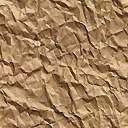 